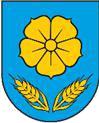 REPUBLIKA HRVATSKA     OSJEČKO-BARANJSKA ŽUPANIJA     OPĆINA VLADISLAVCITemeljem odredbi članka 39. stavka 2, a u vezi s članom 43. Zakona o proračunu (Narodne novine 87/08., 136/12 i 15/15) te članka 30. stavak 3. Statuta Općine Vladislavci (Službeni glasnik Općine Vladislavci 3/13., 3/17 i 2/18) Općinsko vijeće na svojoj 28. sjednici održanoj 23. studenoga 2020. godine donosiODLUKU O 3. IZMJENAMA I DOPUNAMA PRORAČUNA OPĆINE VLADISLAVCI ZA 2020. g.NASLOVNICAI. OPĆI DIOČlanak 1.VIŠAK/MANJAK + NETO FINANCIRANJE + RASPOLOŽIVA SREDSTVA IZ PRETHODNIH GODINA0,00 kn0,00 kn0,00 knČlanak 2.U članku 2. prihodi i primici, te rashodi i izdaci po ekonomskoj klasifikaciju utvrđuju se u Računu prihoda i rashoda i Računu zaduživanja/financiranja kako slijedi:POSEBNI DIOČlanak 3.Izmjene i dopune Proračuna za 2020.g.Posebni dio programska klasifikacijaRashodi poslovanja i rashodi za nabavu nefinancijske imovine u III. Izmjenama i dopunama Proračuna Općine Vladislavci za 2020. godinu, raspoređeni su po nositeljima, korisnicima u Posebnom dijelu proračuna prema organizacijskoj i programskoj klasifikaciji na razini odjeljka ekonomske klasifikacije kako slijedi:311	Plaće (Bruto)	34.850,00	0,00	0,00	34.850,00311	Plaće (Bruto)	13.500,00	-11.568,67	-85,69	1.931,33422	Postrojenja i oprema	0,00	1.919,70	100,00	1.919,70311	Plaće (Bruto)	270.000,00	-172.499,00	-63,89	97.501,00421	Građevinski objekti	406.000,00	0,00	0,00	406.000,00421	Građevinski objekti	0,00	46.663,94	100,00	46.663,94421	Građevinski objekti	98.230,00	0,00	0,00	98.230,00323	Rashodi za usluge	0,00	30.000,00	100,00	30.000,00323	Rashodi za usluge	13.600,00	0,00	0,00	13.600,00323	Rashodi za usluge	2.000,00	0,00	0,00	2.000,00III. PLAN RAZVOJNIH PROGRAMAČlanak 4.U Planu razvojnih programa za razdoblje 2020. – 2022. godine, koji čini sastavni dio Plana Proračuna Općine Vladislavci za 2020. godinu i projekcija za 2021. i 2022. godinu, dan je detaljniji pregled rashoda po pojedinim programima i kapitalnim projektima.Plan razvojnih programa sadrži ciljeve i prioritete razvoja Općine Vladislavci povezanih s programskom i organizacijskom klasifikacijom proračuna.III. IZMJENE I DOPUNE PLANA RAZVOJNIH PROGRAMA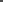 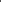 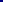 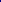 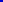 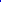 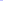 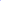 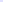 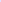 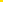 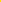 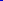 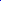 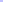 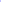 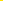 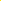 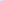 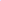 2. Izmjene iPovećanje/s3.  Izmjene iRAČUN PRIHODA I RASHODAdopunedopuneProračuna zaProračuna za2020. g.manjenje2020.g.Prihodi poslovanja15.112.237,67 kn-7.007.125,13 kn8.105.112,54 knPrihodi od prodaje nefinancijske imovine328.788,91 kn0,00 kn328.788,91 knUKUPNO PRIHODA15.441.026,58 kn-7.007.125,13 kn8.433.901,45 knRashodi poslovanja7.773.161,04 kn-1.279.220,47 kn6.493.940,57 knRashodi za nabavu nefinancijske imovine8.903.257,66 kn-5.727.904,66 kn3.175.353,00 knUKUPNO RASHODA16.676.418,70 kn7.007.125,13 kn9.669.293,57 knRAZLIKA VIŠAK/MANJAK-1.235.392,12 kn0,00 kn-1.235.392,12 knUkupan donos viška/manjka iz prethodnih godina1.235.392,12 kn0,001.235.392,12 knDio koji će se rasporediti/pokriti u razdoblju1.235.392,12 kn0,001.235.392,12 knRAČUN FINANCIRANJAPrimici od financijske imovine i zaduživanja0,00 kn0,00 kn0,00 knIzdaci za financijsku imovinu i otplate zajmova0,00 kn0,00 kn0,00 knNETOFINANCIRANJE0,00 kn0,00 kn0,00 knBROJ VRSTA PRIHODA / PRIMITAKABROJ VRSTA PRIHODA / PRIMITAKAPLANIRANOPROMJENAPROMJENANOVI IZNOSKONIZNOSPOSTOTAKTASVEUKUPNO PRIHODISVEUKUPNO PRIHODI16.676.418,70-7.007.125,13-42,029.669.293,57Izvor 9.1. VIŠAK PRIHODAIzvor 9.1. VIŠAK PRIHODA1.235.392,120,000,001.235.392,12922Višak/manjak prihoda1.235.392,120,000,001.235.392,12Razdjel 000 PRIHODIRazdjel 000 PRIHODI15.441.026,58-7.007.125,13-45,388.433.901,45Izvor 1.1. OPĆI PRIHODI I PRIMICIIzvor 1.1. OPĆI PRIHODI I PRIMICI2.758.689,2328.554,691,042.787.243,92611Porez i prirez na dohodak2.647.427,8028.554,691,082.675.982,49613Porezi na imovinu80.000,000,000,0080.000,00614Porezi na robu i usluge25.000,000,000,0025.000,00652Prihodi po posebnim propisima5.861,430,000,005.861,43683Ostali prihodi400,000,000,00400,00Izvor 1.1.1 OPĆI PRIHODI I PRIMICI -Izvor 1.1.1 OPĆI PRIHODI I PRIMICI -741.840,670,000,00741.840,67POMOĆI OD EUPOMOĆI OD EU638Pomoći temeljem prijenosa EU741.840,670,000,00741.840,67sredstavaIzvor 3.1. VLASTITI PRIHODIIzvor 3.1. VLASTITI PRIHODI3.000,000,000,003.000,00661Prihodi od prodaje proizvoda i robe te3.000,000,000,003.000,00pruženih uslugaIzvor 4.1. PRIHODI OD KOMUNALNEIzvor 4.1. PRIHODI OD KOMUNALNE421.586,770,000,00421.586,77NAKNADENAKNADE653Komunalni doprinosi i naknade421.586,770,000,00421.586,77Izvor 4.2. PRIHODI OD KOMUNALNOGIzvor 4.2. PRIHODI OD KOMUNALNOG10.000,000,000,0010.000,00DOPRINOSADOPRINOSA653Komunalni doprinosi i naknade10.000,000,000,0010.000,00Izvor 4.3. PRIHODI OD ZAKUPAIzvor 4.3. PRIHODI OD ZAKUPA154.246,830,000,00154.246,83POLJOPRIVREDNOG ZEMLJIŠTAPOLJOPRIVREDNOG ZEMLJIŠTA642Prihodi od nefinancijske imovine154.246,830,000,00154.246,83Izvor 4.4. PRIHODI OD GROBNEIzvor 4.4. PRIHODI OD GROBNE78.312,330,000,0078.312,33NAKNADENAKNADE651Upravne i administrativne pristojbe78.312,330,000,0078.312,33Izvor 4.5. PRIHODI OD NAKNADE ZAIzvor 4.5. PRIHODI OD NAKNADE ZA4.000,000,000,004.000,00ZADRŽAVANJE NAZAKONITOZADRŽAVANJE NAZAKONITOIZGRAĐENIH ZGRAIZGRAĐENIH ZGRA642Prihodi od nefinancijske imovine4.000,000,000,004.000,00Izvor 4.6. PRIHODI OD KONCESIJEIzvor 4.6. PRIHODI OD KONCESIJE343.810,51-176.036,15-51,20167.774,36DRŽAVNOG POLJOP.ZEMLJIŠTADRŽAVNOG POLJOP.ZEMLJIŠTA642Prihodi od nefinancijske imovine343.810,51-176.036,15-51,20167.774,36Izvor 4.7. KONCESIJA ZA ODVOZIzvor 4.7. KONCESIJA ZA ODVOZ12.000,000,000,0012.000,00KOMUNALNOG OTPADAKOMUNALNOG OTPADA642Prihodi od nefinancijske imovine12.000,000,000,0012.000,00Izvor 4.8. OSTALI NAMJENSKI PRIHODIIzvor 4.8. OSTALI NAMJENSKI PRIHODI61.163,940,000,0061.163,94641Prihodi od financijske imovine3.000,000,000,003.000,00642Prihodi od nefinancijske imovine28.050,000,000,0028.050,00651Upravne i administrativne pristojbe6.300,000,000,006.300,00652Prihodi po posebnim propisima9.269,940,000,009.269,94661Prihodi od prodaje proizvoda i robe te14.544,000,000,0014.544,00pruženih uslugaIzvor5.1. POMOĆI IZ DRŽAVNOG2.542.518,57-1.075.834,72-42,311.466.683,85PRORAČUNAPRORAČUNA633Pomoći proračunu iz drugih proračuna2.542.518,57-1.075.834,72-42,311.466.683,85Izvor 5.2. POMOĆI IZ ŽUPANIJSKOGIzvor 5.2. POMOĆI IZ ŽUPANIJSKOG236.600,00-105.500,00-44,59131.100,00PRORAČUNAPRORAČUNA633Pomoći proračunu iz drugih proračuna236.600,00-105.500,00-44,59131.100,00Izvor 5.3. POMOĆI TEMELJEMIzvor 5.3. POMOĆI TEMELJEM7.419.918,82-5.467.347,95-73,681.952.570,87PRIJENOSA EU SREDSTAVAPRIJENOSA EU SREDSTAVA638Pomoći temeljem prijenosa EU7.419.918,82-5.467.347,95-73,681.952.570,87sredstavaIzvor 5.4. POMOĆI OD HZZ-aIzvor 5.4. POMOĆI OD HZZ-a324.550,00-210.961,00-65,00113.589,00634Pomoći od izvanproračunskih korisnika324.550,00-210.961,00-65,00113.589,00Izvor 7.1. PRIHOD OD PRODAJEIzvor 7.1. PRIHOD OD PRODAJE274.638,910,000,00274.638,91NEFINANCIJSKE IMOVINENEFINANCIJSKE IMOVINE711Prihodi od prodaje materijalne imovine -274.638,910,000,00274.638,91prirodnih bogatstavaIzvor 7.2. PRIHODI OD PRODAJEIzvor 7.2. PRIHODI OD PRODAJE31.500,000,000,0031.500,00GRAĐEVINSKOG ZEMLJIŠTAGRAĐEVINSKOG ZEMLJIŠTA711Prihodi od prodaje materijalne imovine -31.500,000,000,0031.500,00prirodnih bogatstavaIzvor 7.4. PRIHOD OD PRODAJEIzvor 7.4. PRIHOD OD PRODAJE22.650,000,000,0022.650,00TERETNOG MOTORNOG VOZILATERETNOG MOTORNOG VOZILA723Prihodi od prodaje prijevoznih sredstava22.650,000,000,0022.650,00BROJVRSTA RASHODA / IZDATAKAPLANIRANOPROMJENAPROMJENANOVI IZNOSKONTAIZNOSPOSTOTAKSVEUKUPNO RASHODI / IZDACI16.676.418,7-7.007.125,13-42,029.669.293,570311Plaće (Bruto)2.266.362,09-566.921,53-25,011.699.440,561.699.440,56312Ostali rashodi za zaposlene104.350,00-1.500,00-1,44102.850,00102.850,00313Doprinosi na plaće350.787,10-60.752,79-17,32290.034,31290.034,31321Naknade troškova zaposlenima123.760,00-27.700,00-22,3896.060,0096.060,00322Rashodi za materijal i energiju544.295,76-78.415,36-14,41465.880,40465.880,40323Rashodi za usluge2.144.407,27-373.786,22-17,431.770.621,051.770.621,05324Naknade troškova osobama izvan radnog19.500,00-10.000,00-51,289.500,009.500,00odnosa329Ostali nespomenuti rashodi poslovanja469.002,41-156.675,12-33,41312.327,29312.327,29342Kamate za primljene kredite i zajmove2.000,00-2.000,00-100,000,000,00343Ostali financijski rashodi63.800,00-10.000,00-15,6753.800,0053.800,00366Pomoći proračunskim korisnicima drugih15.000,002.600,0017,3317.600,0017.600,00proračuna372Ostale naknade građanima i kućanstvima iz1.099.096,4116.513,001,501.115.609,411.115.609,41proračuna381Tekuće donacije496.400,0014.417,552,90510.817,55510.817,55382Kapitalne donacije38.400,000,000,0038.400,0038.400,00383Kazne, penali i naknade štete1.000,000,000,001.000,001.000,00385IZVANREDNI RASHODI35.000,00-25.000,00-71,4310.000,0010.000,00411Materijalna imovina - prirodna bogatstva0,0017.000,00100,0017.000,0017.000,00421Građevinski objekti8.270.707,66-5.838.152,66-70,592.432.555,002.432.555,00422Postrojenja i oprema397.050,0093.248,0023,49490.298,00490.298,00423Prijevozna sredstva235.500,000,000,00235.500,00235.500,00922Višak/manjak prihoda0,000,000,000,000,00PLANIRANOIZNOSPROMJENANOVI IZNOSPOSTOTAKC. RASPOLOŽIVA SREDSTVA IZ PRETHODNIH GODINA922 višak/manjak prihoda1.235.392,1200,00%1.235.392,12Razdjel 001 PREDSTAVNIČKA, IZVRŠNA I UPRAVNA TIJELARazdjel 001 PREDSTAVNIČKA, IZVRŠNA I UPRAVNA TIJELA16.676.418,70-7.007.125,13-42,029.669.293,57Glava 00101 PREDSTAVNIČKA I IZVRŠNA TIJELAGlava 00101 PREDSTAVNIČKA I IZVRŠNA TIJELA743.761,04-98.687,00-13,27645.074,04Program 1001 REDOVAN RAD PREDSTAVNIČKOG I IZVRŠNOG TIJELAProgram 1001 REDOVAN RAD PREDSTAVNIČKOG I IZVRŠNOG TIJELA743.761,04-98.687,00-13,27645.074,04Aktivnost A100001 REDOVAN RADAktivnost A100001 REDOVAN RAD130.164,00-47.000,00-36,1183.164,00Izvor 1.1. OPĆI PRIHODI I PRIMICIIzvor 1.1. OPĆI PRIHODI I PRIMICI125.164,00-43.500,00-34,7581.664,00Funkcijska klasifikacija 0111 Izvršna i zakonodavna tijelaFunkcijska klasifikacija 0111 Izvršna i zakonodavna tijela125.164,00-43.500,00-34,7581.664,00321Naknade troškova zaposlenima45.000,00-18.500,00-41,1126.500,00322Rashodi za materijal i energiju8.500,000,000,008.500,00329Ostali nespomenuti rashodi poslovanja26.664,000,000,0026.664,00372Ostale naknade građanima i kućanstvima iz proračuna10.000,000,000,0010.000,00385IZVANREDNI RASHODI35.000,00-25.000,00-71,4310.000,00Izvor 4.8. OSTALI NAMJENSKI PRIHODIIzvor 4.8. OSTALI NAMJENSKI PRIHODI5.000,00-3.500,00-70,001.500,00Funkcijska klasifikacija 0111 Izvršna i zakonodavna tijelaFunkcijska klasifikacija 0111 Izvršna i zakonodavna tijela5.000,00-3.500,00-70,001.500,00321Naknade troškova zaposlenima5.000,00-3.500,00-70,001.500,00Aktivnost A100102 ODRŽAVANJE WEB STRANICEAktivnost A100102 ODRŽAVANJE WEB STRANICE10.000,0010.000,00100,0020.000,00Izvor 1.1. OPĆI PRIHODI I PRIMICIIzvor 1.1. OPĆI PRIHODI I PRIMICI10.000,0010.000,00100,0020.000,00Funkcijska klasifikacija 0111 Izvršna i zakonodavna tijelaFunkcijska klasifikacija 0111 Izvršna i zakonodavna tijela10.000,0010.000,00100,0020.000,00323Rashodi za usluge10.000,0010.000,00100,0020.000,00Aktivnost A100103 LEGALIZACIJA BESPRAVNO SAGRAĐENIH OBJEKATAAktivnost A100103 LEGALIZACIJA BESPRAVNO SAGRAĐENIH OBJEKATA15.000,000,000,0015.000,00Izvor 1.1. OPĆI PRIHODI I PRIMICIIzvor 1.1. OPĆI PRIHODI I PRIMICI15.000,000,000,0015.000,00Funkcijska klasifikacija 0111 Izvršna i zakonodavna tijelaFunkcijska klasifikacija 0111 Izvršna i zakonodavna tijela15.000,000,000,0015.000,00323Rashodi za usluge15.000,000,000,0015.000,00Aktivnost A100104 NAKNADA ZAMJENIKU OPĆINSKOG NAČELNIKAAktivnost A100104 NAKNADA ZAMJENIKU OPĆINSKOG NAČELNIKA20.000,000,000,0020.000,00Izvor 1.1. OPĆI PRIHODI I PRIMICIIzvor 1.1. OPĆI PRIHODI I PRIMICI20.000,000,000,0020.000,00Funkcijska klasifikacija 0111 Izvršna i zakonodavna tijelaFunkcijska klasifikacija 0111 Izvršna i zakonodavna tijela20.000,000,000,0020.000,00329Ostali nespomenuti rashodi poslovanja20.000,000,000,0020.000,00Aktivnost A100105 NAKNADA PREDSJEDNIKU OPĆINSKOG VIJEĆAAktivnost A100105 NAKNADA PREDSJEDNIKU OPĆINSKOG VIJEĆA20.000,000,000,0020.000,00Izvor 1.1. OPĆI PRIHODI I PRIMICIIzvor 1.1. OPĆI PRIHODI I PRIMICI20.000,000,000,0020.000,00Funkcijska klasifikacija 0111 Izvršna i zakonodavna tijelaFunkcijska klasifikacija 0111 Izvršna i zakonodavna tijela20.000,000,000,0020.000,00329Ostali nespomenuti rashodi poslovanja20.000,000,000,0020.000,00Aktivnost A100106 NAKNADA ZAMJENIKU PREDSJEDNIKA OPĆINSKOG VIJEĆAAktivnost A100106 NAKNADA ZAMJENIKU PREDSJEDNIKA OPĆINSKOG VIJEĆA10.500,000,000,0010.500,00Izvor 1.1. OPĆI PRIHODI I PRIMICIIzvor 1.1. OPĆI PRIHODI I PRIMICI10.500,000,000,0010.500,00Funkcijska klasifikacija 0111 Izvršna i zakonodavna tijelaFunkcijska klasifikacija 0111 Izvršna i zakonodavna tijela10.500,000,000,0010.500,00329Ostali nespomenuti rashodi poslovanja10.500,000,000,0010.500,00Aktivnost A100108 PLAĆA OPĆINSKOG NAČELNIKAAktivnost A100108 PLAĆA OPĆINSKOG NAČELNIKA95.600,000,000,0095.600,00Izvor 1.1. OPĆI PRIHODI I PRIMICIIzvor 1.1. OPĆI PRIHODI I PRIMICI95.600,000,000,0095.600,00Funkcijska klasifikacija 0111 IzvršnaFunkcijska klasifikacija 0111 Izvršnai zakonodavna tijela95.600,000,000,0095.600,00311Plaće (Bruto)82.000,000,000,0082.000,00313Doprinosi na plaće13.600,000,000,0013.600,00Aktivnost A100109 TROŠKOVI VEZANI ZA OŠASNU IMOVINUAktivnost A100109 TROŠKOVI VEZANI ZA OŠASNU IMOVINUAktivnost A100109 TROŠKOVI VEZANI ZA OŠASNU IMOVINU1.500,000,000,001.500,00Izvor 1.1. OPĆI PRIHODI I PRIMICIIzvor 1.1. OPĆI PRIHODI I PRIMICI1.500,000,000,001.500,00Funkcijska klasifikacija 0111 IzvršnaFunkcijska klasifikacija 0111 Izvršnai zakonodavna tijela1.500,000,000,001.500,00329Ostali nespomenuti rashodi poslovanjaOstali nespomenuti rashodi poslovanja1.500,000,000,001.500,00Aktivnost A100110 MANIFESTACIJE I OČUVANJE KULTURNE BAŠTINEAktivnost A100110 MANIFESTACIJE I OČUVANJE KULTURNE BAŠTINEAktivnost A100110 MANIFESTACIJE I OČUVANJE KULTURNE BAŠTINE30.000,00-5.500,00-18,3324.500,00Izvor 5.1. POMOĆI IZ DRŽAVNOG PRORAČUNAIzvor 5.1. POMOĆI IZ DRŽAVNOG PRORAČUNAIzvor 5.1. POMOĆI IZ DRŽAVNOG PRORAČUNA20.000,000,000,0020.000,00Funkcijska klasifikacija 0111 IzvršnaFunkcijska klasifikacija 0111 Izvršnai zakonodavna tijela20.000,000,000,0020.000,00329Ostali nespomenuti rashodi poslovanjaOstali nespomenuti rashodi poslovanja20.000,000,000,0020.000,00Izvor 5.2. POMOĆI IZ ŽUPANIJSKOG PRORAČUNAIzvor 5.2. POMOĆI IZ ŽUPANIJSKOG PRORAČUNAIzvor 5.2. POMOĆI IZ ŽUPANIJSKOG PRORAČUNA10.000,00-5.500,00-55,004.500,00Funkcijska klasifikacija 0111 IzvršnaFunkcijska klasifikacija 0111 Izvršnai zakonodavna tijela10.000,00-5.500,00-55,004.500,00372Ostale naknade građanima i kućanstvima iz proračunaOstale naknade građanima i kućanstvima iz proračuna10.000,00-5.500,00-55,004.500,00Aktivnost A100111 ADVENT U VLADISLAVCIMAAktivnost A100111 ADVENT U VLADISLAVCIMAAktivnost A100111 ADVENT U VLADISLAVCIMA15.000,000,000,0015.000,00Izvor 1.1. OPĆI PRIHODI I PRIMICIIzvor 1.1. OPĆI PRIHODI I PRIMICI15.000,000,000,0015.000,00Funkcijska klasifikacija 0111 IzvršnaFunkcijska klasifikacija 0111 Izvršnai zakonodavna tijela15.000,000,000,0015.000,00323Rashodi za usluge10.000,000,000,0010.000,00329Ostali nespomenuti rashodi poslovanjaOstali nespomenuti rashodi poslovanja5.000,000,000,005.000,00Aktivnost A100112 BOŽIĆNA PREDSTAVA ZA DJECUAktivnost A100112 BOŽIĆNA PREDSTAVA ZA DJECUAktivnost A100112 BOŽIĆNA PREDSTAVA ZA DJECU4.000,00-4.000,00-100,000,00Izvor 1.1. OPĆI PRIHODI I PRIMICIIzvor 1.1. OPĆI PRIHODI I PRIMICI4.000,00-4.000,00-100,000,00Funkcijska klasifikacija 0111 IzvršnaFunkcijska klasifikacija 0111 Izvršnai zakonodavna tijela4.000,00-4.000,00-100,000,00323Rashodi za usluge4.000,00-4.000,00-100,000,00Aktivnost A100113 PROMIDŽBA OPĆINEAktivnost A100113 PROMIDŽBA OPĆINEAktivnost A100113 PROMIDŽBA OPĆINE40.000,000,000,0040.000,00Izvor 1.1. OPĆI PRIHODI I PRIMICIIzvor 1.1. OPĆI PRIHODI I PRIMICI40.000,000,000,0040.000,00Funkcijska klasifikacija 0111 IzvršnaFunkcijska klasifikacija 0111 Izvršnai zakonodavna tijela40.000,000,000,0040.000,00323Rashodi za usluge40.000,000,000,0040.000,00Aktivnost A100114 IZRADA VIJESNIKA OPĆINE VLADISLAVCIAktivnost A100114 IZRADA VIJESNIKA OPĆINE VLADISLAVCIAktivnost A100114 IZRADA VIJESNIKA OPĆINE VLADISLAVCI25.130,000,000,0025.130,00Izvor 1.1. OPĆI PRIHODI I PRIMICIIzvor 1.1. OPĆI PRIHODI I PRIMICI25.130,000,000,0025.130,00Funkcijska klasifikacija 0111 IzvršnaFunkcijska klasifikacija 0111 Izvršnai zakonodavna tijela25.130,000,000,0025.130,00323Rashodi za usluge25.130,000,000,0025.130,00Aktivnost A100115 NAKNADA ZA SJEDNICEAktivnost A100115 NAKNADA ZA SJEDNICEAktivnost A100115 NAKNADA ZA SJEDNICE16.000,000,000,0016.000,00Izvor 1.1. OPĆI PRIHODI I PRIMICIIzvor 1.1. OPĆI PRIHODI I PRIMICI16.000,000,000,0016.000,00Funkcijska klasifikacija 0111 IzvršnaFunkcijska klasifikacija 0111 Izvršnai zakonodavna tijela16.000,000,000,0016.000,00329Ostali nespomenuti rashodi poslovanjaOstali nespomenuti rashodi poslovanja16.000,000,000,0016.000,00Aktivnost A100116 NABAVA BOŽIĆNE RASVJETEAktivnost A100116 NABAVA BOŽIĆNE RASVJETEAktivnost A100116 NABAVA BOŽIĆNE RASVJETE5.000,000,000,005.000,00Izvor 1.1. OPĆI PRIHODI I PRIMICIIzvor 1.1. OPĆI PRIHODI I PRIMICI5.000,000,000,005.000,00Funkcijska klasifikacija 0660 Rashodi vezani za stanovanje i kom. pogodnosti koji nisu drugdje svrstaniFunkcijska klasifikacija 0660 Rashodi vezani za stanovanje i kom. pogodnosti koji nisu drugdje svrstani5.000,000,000,005.000,00329Ostali nespomenuti rashodi poslovanja5.000,000,000,005.000,00Aktivnost A100117 SUFINANC.PROJEKTA PROVEDBE IZOBRAZNO-INF. AKTIVNOSTI U OPĆ. ČEPIN IAktivnost A100117 SUFINANC.PROJEKTA PROVEDBE IZOBRAZNO-INF. AKTIVNOSTI U OPĆ. ČEPIN I7.161,410,000,007.161,41VLADISLAVCI KK.06.3.1.07.0041VLADISLAVCI KK.06.3.1.07.0041Izvor 1.1. OPĆI PRIHODI I PRIMICIIzvor 1.1. OPĆI PRIHODI I PRIMICI7.161,410,000,007.161,41Funkcijska klasifikacija 0660 Rashodi vezani za stanovanje i kom. pogodnosti koji nisu drugdje svrstaniFunkcijska klasifikacija 0660 Rashodi vezani za stanovanje i kom. pogodnosti koji nisu drugdje svrstani7.161,410,000,007.161,41372Ostale naknade građanima i kućanstvima iz proračuna7.161,410,000,007.161,41Aktivnost A100118 FINANCIRANJE POLITIČKIH STRANAKAAktivnost A100118 FINANCIRANJE POLITIČKIH STRANAKA12.200,000,000,0012.200,00Izvor 1.1. OPĆI PRIHODI I PRIMICIIzvor 1.1. OPĆI PRIHODI I PRIMICI12.200,000,000,0012.200,00Funkcijska klasifikacija 0111 Izvršna i zakonodavna tijelaFunkcijska klasifikacija 0111 Izvršna i zakonodavna tijela12.200,000,000,0012.200,00381Tekuće donacije12.200,000,000,0012.200,00Aktivnost A100120 SLUŽBENA PUTOVANJAAktivnost A100120 SLUŽBENA PUTOVANJA4.500,000,000,004.500,00Izvor 1.1. OPĆI PRIHODI I PRIMICIIzvor 1.1. OPĆI PRIHODI I PRIMICI4.500,000,000,004.500,00Funkcijska klasifikacija 0111 Izvršna i zakonodavna tijelaFunkcijska klasifikacija 0111 Izvršna i zakonodavna tijela4.500,000,000,004.500,00329Ostali nespomenuti rashodi poslovanja4.500,000,000,004.500,00Aktivnost A100121 DOPRINOSI, SUGLASNOSTI I NAKNADE PREMA POSEBNIM PROPISIMAAktivnost A100121 DOPRINOSI, SUGLASNOSTI I NAKNADE PREMA POSEBNIM PROPISIMA20.000,003.000,0015,0023.000,00Izvor 1.1. OPĆI PRIHODI I PRIMICIIzvor 1.1. OPĆI PRIHODI I PRIMICI20.000,003.000,0015,0023.000,00Funkcijska klasifikacija 0660 Rashodi vezani za stanovanje i kom. pogodnosti koji nisu drugdje svrstaniFunkcijska klasifikacija 0660 Rashodi vezani za stanovanje i kom. pogodnosti koji nisu drugdje svrstani20.000,003.000,0015,0023.000,00343Ostali financijski rashodi20.000,003.000,0015,0023.000,00Aktivnost A100122 NAKNADA ZA PRAVO SLUŽNOSTI PUTA PREMA GROBLJU U VLADISLAVCIMAAktivnost A100122 NAKNADA ZA PRAVO SLUŽNOSTI PUTA PREMA GROBLJU U VLADISLAVCIMA6.300,00-6.300,00-100,000,00Izvor 1.1. OPĆI PRIHODI I PRIMICIIzvor 1.1. OPĆI PRIHODI I PRIMICI6.300,00-6.300,00-100,000,00Funkcijska klasifikacija 0660 Rashodi vezani za stanovanje i kom. pogodnosti koji nisu drugdje svrstaniFunkcijska klasifikacija 0660 Rashodi vezani za stanovanje i kom. pogodnosti koji nisu drugdje svrstani6.300,00-6.300,00-100,000,00343Ostali financijski rashodi6.300,00-6.300,00-100,000,00Aktivnost A100123 SUBVENCIONIRANJE AKTIVNOSTI ŽUPE ROĐENJA SV. IVANA KRSTITELJA U VLADISLAVCIMAAktivnost A100123 SUBVENCIONIRANJE AKTIVNOSTI ŽUPE ROĐENJA SV. IVANA KRSTITELJA U VLADISLAVCIMA1.135,000,000,001.135,00Izvor 1.1. OPĆI PRIHODI I PRIMICIIzvor 1.1. OPĆI PRIHODI I PRIMICI1.135,000,000,001.135,00Funkcijska klasifikacija 0660 Rashodi vezani za stanovanje i kom. pogodnosti koji nisu drugdje svrstaniFunkcijska klasifikacija 0660 Rashodi vezani za stanovanje i kom. pogodnosti koji nisu drugdje svrstani1.135,000,000,001.135,00372Ostale naknade građanima i kućanstvima iz proračuna1.135,000,000,001.135,00Aktivnost A100124 IZRADA PROMO FILMA O OPĆINI VLADISLAVCIAktivnost A100124 IZRADA PROMO FILMA O OPĆINI VLADISLAVCI12.000,000,000,0012.000,00Izvor1.1. OPĆI PRIHODI I PRIMICI12.000,000,000,0012.000,00Funkcijska klasifikacija 0660 Rashodi vezani za stanovanje i kom. pogodnosti koji nisu drugdje svrstaniFunkcijska klasifikacija 0660 Rashodi vezani za stanovanje i kom. pogodnosti koji nisu drugdje svrstani12.000,000,000,0012.000,00323Rashodi za usluge12.000,000,000,0012.000,00Aktivnost A100125 BICIKLIJADA OSNOVNE ŠKOLE MATE LOVRAKA U VLADISLAVCIMAAktivnost A100125 BICIKLIJADA OSNOVNE ŠKOLE MATE LOVRAKA U VLADISLAVCIMA0,002.513,00100,002.513,00Izvor 1.1. OPĆI PRIHODI I PRIMICIIzvor 1.1. OPĆI PRIHODI I PRIMICI0,002.513,00100,002.513,00Funkcijska klasifikacija 0912 Osnovno obrazovanjeFunkcijska klasifikacija 0912 Osnovno obrazovanje0,002.513,00100,002.513,00372Ostale naknade građanima i kućanstvima iz proračuna0,002.513,00100,002.513,00Kapitalni projekt K100101 OPREMANJE DRUŠTVENIH DOMOVAKapitalni projekt K100101 OPREMANJE DRUŠTVENIH DOMOVA15.000,000,000,0015.000,00Izvor 1.1. OPĆI PRIHODI I PRIMICIIzvor 1.1. OPĆI PRIHODI I PRIMICI15.000,000,000,0015.000,00Funkcijska klasifikacija 0660 Rashodi vezani za stanovanje i kom. pogodnosti koji nisu drugdje svrstaniFunkcijska klasifikacija 0660 Rashodi vezani za stanovanje i kom. pogodnosti koji nisu drugdje svrstani15.000,000,000,0015.000,00422Postrojenja i oprema15.000,000,000,0015.000,00Tekući projekt T100101 IZRADA GRBA I ZASTAVE OPĆINE VLADISLAVCITekući projekt T100101 IZRADA GRBA I ZASTAVE OPĆINE VLADISLAVCI20.000,00-6.000,00-30,0014.000,00Izvor 1.1. OPĆI PRIHODI I PRIMICIIzvor 1.1. OPĆI PRIHODI I PRIMICI20.000,00-6.000,00-30,0014.000,00Funkcijska klasifikacija 0111 Izvršna i zakonodavna tijelaFunkcijska klasifikacija 0111 Izvršna i zakonodavna tijela20.000,00-6.000,00-30,0014.000,00323Rashodi za usluge20.000,00-6.000,00-30,0014.000,00Tekući projekt T100102 UVOĐENJE ŠIROKOPOJASNOG INTERNETA U CENTRIMA NASELJA WI-FITekući projekt T100102 UVOĐENJE ŠIROKOPOJASNOG INTERNETA U CENTRIMA NASELJA WI-FI153.170,630,000,00153.170,63Izvor 1.1. OPĆI PRIHODI I PRIMICIIzvor 1.1. OPĆI PRIHODI I PRIMICI39.074,100,000,0039.074,10Funkcijska klasifikacija 0660 Rashodi vezani za stanovanje i kom. pogodnosti koji nisu drugdje svrstaniFunkcijska klasifikacija 0660 Rashodi vezani za stanovanje i kom. pogodnosti koji nisu drugdje svrstani39.074,100,000,0039.074,10323Rashodi za usluge39.074,100,000,0039.074,10Izvor 5.3. POMOĆI TEMELJEM PRIJENOSA EU SREDSTAVAIzvor 5.3. POMOĆI TEMELJEM PRIJENOSA EU SREDSTAVA114.096,530,000,00114.096,53Funkcijska klasifikacija 0660 Rashodi vezani za stanovanje i kom. pogodnosti koji nisu drugdje svrstaniFunkcijska klasifikacija 0660 Rashodi vezani za stanovanje i kom. pogodnosti koji nisu drugdje svrstani114.096,530,000,00114.096,53323Rashodi za usluge114.096,530,000,00114.096,53Tekući projekt T100104 TEKUĆE DONACIJE VJERSKIM ZAJEDNICAMATekući projekt T100104 TEKUĆE DONACIJE VJERSKIM ZAJEDNICAMA8.000,00-4.000,00-50,004.000,00Izvor 1.1. OPĆI PRIHODI I PRIMICIIzvor 1.1. OPĆI PRIHODI I PRIMICI8.000,00-4.000,00-50,004.000,00Funkcijska klasifikacija 0660 Rashodi vezani za stanovanje i kom. pogodnosti koji nisu drugdje svrstaniFunkcijska klasifikacija 0660 Rashodi vezani za stanovanje i kom. pogodnosti koji nisu drugdje svrstani8.000,00-4.000,00-50,004.000,00381Tekuće donacije8.000,00-4.000,00-50,004.000,00Tekući projekt T100105 TEKUĆE DONACIJE ZDRAVSTVENIM USTANOVAMATekući projekt T100105 TEKUĆE DONACIJE ZDRAVSTVENIM USTANOVAMA5.000,000,000,005.000,00Izvor 1.1. OPĆI PRIHODI I PRIMICIIzvor 1.1. OPĆI PRIHODI I PRIMICI5.000,000,000,005.000,00Funkcijska klasifikacija 0660 Rashodi vezani za stanovanje i kom. pogodnosti koji nisu drugdje svrstaniFunkcijska klasifikacija 0660 Rashodi vezani za stanovanje i kom. pogodnosti koji nisu drugdje svrstani5.000,000,000,005.000,00381Tekuće donacije5.000,000,000,005.000,00Tekući projekt T100106 TEKUĆA DONACIJA OŠ MATE LOVRAKATekući projekt T100106 TEKUĆA DONACIJA OŠ MATE LOVRAKA3.000,00-3.000,00-100,000,00Izvor 1.1. OPĆI PRIHODI I PRIMICIIzvor 1.1. OPĆI PRIHODI I PRIMICI3.000,00-3.000,00-100,000,00Funkcijska klasifikacija 0912 Osnovno obrazovanjeFunkcijska klasifikacija 0912 Osnovno obrazovanje3.000,00-3.000,00-100,000,00381Tekuće donacije3.000,00-3.000,00-100,000,00Tekući projekt T100107 KAPITALNA DONACIJA VJERSKIM ZAJEDNICAMATekući projekt T100107 KAPITALNA DONACIJA VJERSKIM ZAJEDNICAMA38.400,00-38.400,00-100,000,00Izvor 1.1. OPĆI PRIHODI I PRIMICIIzvor 1.1. OPĆI PRIHODI I PRIMICI38.400,00-38.400,00-100,000,00Funkcijska klasifikacija 0660 Rashodi vezani za stanovanje i kom. pogodnosti koji nisu drugdje svrstaniFunkcijska klasifikacija 0660 Rashodi vezani za stanovanje i kom. pogodnosti koji nisu drugdje svrstani38.400,00-38.400,00-100,000,00382Kapitalne donacije38.400,00-38.400,00-100,000,00Glava 00102 JEDINSTVENI UPRAVNI ODJELGlava 00102 JEDINSTVENI UPRAVNI ODJEL4.009.102,36-771.092,82-19,233.238.009,54Program 1002 REDOVAN RAD JEDINSTVENOG UPRAVNOG ODJELAProgram 1002 REDOVAN RAD JEDINSTVENOG UPRAVNOG ODJELA1.437.326,42-251.936,78-17,531.185.389,64Aktivnost A100001 REDOVAN RADAktivnost A100001 REDOVAN RAD995.636,42-151.112,63-15,18844.523,79Izvor 1.1. OPĆI PRIHODI I PRIMICIIzvor 1.1. OPĆI PRIHODI I PRIMICI831.400,55-103.646,61-12,47727.753,94Funkcijska klasifikacija 0131 Opće usluge vezane za službenikeFunkcijska klasifikacija 0131 Opće usluge vezane za službenike831.400,55-103.646,61-12,47727.753,94311Plaće (Bruto)367.300,00-88.597,63-24,12278.702,37312Ostali rashodi za zaposlene72.750,000,000,0072.750,00313Doprinosi na plaće64.000,00-8.890,00-13,8955.110,00321Naknade troškova zaposlenima54.000,006.300,0011,6760.300,00322Rashodi za materijal i energiju36.697,500,000,0036.697,50323Rashodi za usluge105.024,135.000,004,76110.024,13324Naknade troškova osobama izvan radnog odnosa7.000,000,000,007.000,00329Ostali nespomenuti rashodi poslovanja96.128,92-8.000,00-8,3288.128,92342Kamate za primljene kredite i zajmove2.000,00-2.000,00-100,000,00343Ostali financijski rashodi25.500,00-7.458,98-29,2518.041,02383Kazne, penali i naknade štete1.000,000,000,001.000,00Izvor 1.1.1 OPĆI PRIHODI I PRIMICI - POMOĆI OD EUIzvor 1.1.1 OPĆI PRIHODI I PRIMICI - POMOĆI OD EU0,0029.060,51100,0029.060,51Funkcijska klasifikacija 0131 Opće usluge vezane za službenikeFunkcijska klasifikacija 0131 Opće usluge vezane za službenike0,0029.060,51100,0029.060,51323Rashodi za usluge0,0029.060,51100,0029.060,51Izvor 3.1. VLASTITI PRIHODIIzvor 3.1. VLASTITI PRIHODI3.000,000,000,003.000,00Funkcijska klasifikacija 0131 Opće usluge vezane za službenikeFunkcijska klasifikacija 0131 Opće usluge vezane za službenike3.000,000,000,003.000,00321Naknade troškova zaposlenima3.000,000,000,003.000,00Izvor 4.1. PRIHODI OD KOMUNALNE NAKNADEIzvor 4.1. PRIHODI OD KOMUNALNE NAKNADE2.256,230,000,002.256,23Funkcijska klasifikacija 0131 Opće usluge vezane za službenikeFunkcijska klasifikacija 0131 Opće usluge vezane za službenike2.256,230,000,002.256,23323Rashodi za usluge2.256,230,000,002.256,23Izvor 4.3. PRIHODI OD ZAKUPA POLJOPRIVREDNOG ZEMLJIŠTAIzvor 4.3. PRIHODI OD ZAKUPA POLJOPRIVREDNOG ZEMLJIŠTA98.946,83-33.225,00-33,5865.721,83Funkcijska klasifikacija 0131 Opće usluge vezane za službenikeFunkcijska klasifikacija 0131 Opće usluge vezane za službenike98.946,83-33.225,00-33,5865.721,83311Plaće (Bruto)74.000,00-39.000,00-52,7035.000,00313Doprinosi na plaće0,005.775,00100,005.775,00323Rashodi za usluge24.946,830,000,0024.946,83Izvor 4.6. PRIHODI OD KONCESIJE DRŽAVNOG POLJOP.ZEMLJIŠTAIzvor 4.6. PRIHODI OD KONCESIJE DRŽAVNOG POLJOP.ZEMLJIŠTA29.060,51-29.060,51-100,000,00Funkcijska klasifikacija 0131 Opće usluge vezane za službenikeFunkcijska klasifikacija 0131 Opće usluge vezane za službenike29.060,51-29.060,51-100,000,00323Rashodi za usluge29.060,51-29.060,51-100,000,00Izvor 4.8. OSTALI NAMJENSKI PRIHODIIzvor 4.8. OSTALI NAMJENSKI PRIHODI2.000,000,000,002.000,00Funkcijska klasifikacija 0131 Opće usluge vezane za službenikeFunkcijska klasifikacija 0131 Opće usluge vezane za službenike2.000,000,000,002.000,00321Naknade troškova zaposlenima2.000,000,000,002.000,00Izvor 5.4. POMOĆI OD HZZ-aIzvor 5.4. POMOĆI OD HZZ-a10.000,00-10.000,00-100,000,00Funkcijska klasifikacija 0131 Opće usluge vezane za službenikeFunkcijska klasifikacija 0131 Opće usluge vezane za službenike10.000,00-10.000,00-100,000,00324Naknade troškova osobama izvan radnog odnosa10.000,00-10.000,00-100,000,00Izvor 7.1. PRIHOD OD PRODAJE NEFINANCIJSKE IMOVINEIzvor 7.1. PRIHOD OD PRODAJE NEFINANCIJSKE IMOVINE6.736,430,000,006.736,43Funkcijska klasifikacija 0131 Opće usluge vezane za službenikeFunkcijska klasifikacija 0131 Opće usluge vezane za službenike6.736,430,000,006.736,43323Rashodi za usluge6.736,430,000,006.736,43Izvor 9.1. VIŠAK PRIHODAIzvor 9.1. VIŠAK PRIHODA12.235,87-4.241,02-34,667.994,85Funkcijska klasifikacija 0131 Opće usluge vezane za službenikeFunkcijska klasifikacija 0131 Opće usluge vezane za službenike12.235,87-4.241,02-34,667.994,85323Rashodi za usluge12.235,87-5.000,00-40,867.235,87343Ostali financijski rashodi0,00758,98100,00758,98Aktivnost A100102 NAKNADE I DOPRINOSI PO POSEBNIM PROPISIMAAktivnost A100102 NAKNADE I DOPRINOSI PO POSEBNIM PROPISIMA12.000,000,000,0012.000,00Izvor 1.1. OPĆI PRIHODI I PRIMICIIzvor 1.1. OPĆI PRIHODI I PRIMICI12.000,000,000,0012.000,00Funkcijska klasifikacija 0131 Opće usluge vezane za službenikeFunkcijska klasifikacija 0131 Opće usluge vezane za službenike12.000,000,000,0012.000,00343Ostali financijski rashodi12.000,000,000,0012.000,00Aktivnost A100104 IZRADA PROJEKTNIH PRIJAVA ZA NATJEČAJE I JAVNE POZIVEAktivnost A100104 IZRADA PROJEKTNIH PRIJAVA ZA NATJEČAJE I JAVNE POZIVE15.000,005.000,0033,3320.000,00Izvor 4.6. PRIHODI OD KONCESIJE DRŽAVNOG POLJOP.ZEMLJIŠTAIzvor 4.6. PRIHODI OD KONCESIJE DRŽAVNOG POLJOP.ZEMLJIŠTA15.000,002.549,3617,0017.549,36Funkcijska klasifikacija 0131 Opće usluge vezane za službenikeFunkcijska klasifikacija 0131 Opće usluge vezane za službenike15.000,002.549,3617,0017.549,36323Rashodi za usluge15.000,002.549,3617,0017.549,36Izvor 5.1. POMOĆI IZ DRŽAVNOG PRORAČUNAIzvor 5.1. POMOĆI IZ DRŽAVNOG PRORAČUNA0,002.450,64100,002.450,64Funkcijska klasifikacija 0131 Opće usluge vezane za službenikeFunkcijska klasifikacija 0131 Opće usluge vezane za službenike0,002.450,64100,002.450,64323Rashodi za usluge0,002.450,64100,002.450,64Aktivnost A100105 USLUGE PRIPREME I PROVEDBE POSTUPAKA JAVNE NABAVEAktivnost A100105 USLUGE PRIPREME I PROVEDBE POSTUPAKA JAVNE NABAVE5.000,00-5.000,00-100,000,00Izvor 1.1. OPĆI PRIHODI I PRIMICIIzvor 1.1. OPĆI PRIHODI I PRIMICI5.000,00-5.000,00-100,000,00Funkcijska klasifikacija 0131 Opće usluge vezane za službenikeFunkcijska klasifikacija 0131 Opće usluge vezane za službenike5.000,00-5.000,00-100,000,00323Rashodi za usluge5.000,00-5.000,00-100,000,00Aktivnost A100106 OBJAVA OGLASA ZA NATJEČAJEAktivnost A100106 OBJAVA OGLASA ZA NATJEČAJE10.000,003.000,0030,0013.000,00Izvor 1.1. OPĆI PRIHODI I PRIMICIIzvor 1.1. OPĆI PRIHODI I PRIMICI10.000,003.000,0030,0013.000,00Funkcijska klasifikacija 0131 Opće usluge vezane za službenikeFunkcijska klasifikacija 0131 Opće usluge vezane za službenike10.000,003.000,0030,0013.000,00323Rashodi za usluge10.000,003.000,0030,0013.000,00Aktivnost A100107 DERATIZACIJAAktivnost A100107 DERATIZACIJA39.200,000,000,0039.200,00Izvor 1.1. OPĆI PRIHODI I PRIMICIIzvor 1.1. OPĆI PRIHODI I PRIMICI0,0034.600,00100,0034.600,00Funkcijska klasifikacija 0660 Rashodi vezani za stanovanje i kom. pogodnosti koji nisu drugdje svrstaniFunkcijska klasifikacija 0660 Rashodi vezani za stanovanje i kom. pogodnosti koji nisu drugdje svrstani0,0034.600,00100,0034.600,00323Rashodi za usluge0,0034.600,00100,0034.600,00Izvor 4.3. PRIHODI OD ZAKUPA POLJOPRIVREDNOG ZEMLJIŠTAIzvor 4.3. PRIHODI OD ZAKUPA POLJOPRIVREDNOG ZEMLJIŠTA30.000,00-30.000,00-100,000,00Funkcijska klasifikacija 0660 Rashodi vezani za stanovanje i kom. pogodnosti koji nisu drugdje svrstaniFunkcijska klasifikacija 0660 Rashodi vezani za stanovanje i kom. pogodnosti koji nisu drugdje svrstani30.000,00-30.000,00-100,000,00323Rashodi za usluge30.000,00-30.000,00-100,000,00Izvor 7.1. PRIHOD OD PRODAJE NEFINANCIJSKE IMOVINEIzvor 7.1. PRIHOD OD PRODAJE NEFINANCIJSKE IMOVINE4.600,00-4.600,00-100,000,00Funkcijska klasifikacija 0660 Rashodi vezani za stanovanje i kom. pogodnosti koji nisu drugdje svrstaniFunkcijska klasifikacija 0660 Rashodi vezani za stanovanje i kom. pogodnosti koji nisu drugdje svrstani4.600,00-4.600,00-100,000,00323Rashodi za usluge4.600,00-4.600,00-100,000,00Izvor 9.1. VIŠAK PRIHODAIzvor 9.1. VIŠAK PRIHODA4.600,000,000,004.600,00Funkcijska klasifikacija 0660 Rashodi vezani za stanovanje i kom. pogodnosti koji nisu drugdje svrstaniFunkcijska klasifikacija 0660 Rashodi vezani za stanovanje i kom. pogodnosti koji nisu drugdje svrstani4.600,000,000,004.600,00323Rashodi za usluge4.600,000,000,004.600,00Aktivnost A100108 REDOVAN RAD KOMUNALNOG POGONAAktivnost A100108 REDOVAN RAD KOMUNALNOG POGONA109.960,00-20.200,00-18,3789.760,00Izvor 4.1. PRIHODI OD KOMUNALNE NAKNADEIzvor 4.1. PRIHODI OD KOMUNALNE NAKNADE108.360,00-20.200,00-18,6488.160,00Funkcijska klasifikacija 0660 Rashodi vezani za stanovanje i kom. pogodnosti koji nisu drugdje svrstaniFunkcijska klasifikacija 0660 Rashodi vezani za stanovanje i kom. pogodnosti koji nisu drugdje svrstani108.360,00-20.200,00-18,6488.160,00311Plaće (Bruto)58.000,000,000,0058.000,00312Ostali rashodi za zaposlene21.600,00-8.000,00-37,0413.600,00313Doprinosi na plaće10.000,000,000,0010.000,00321Naknade troškova zaposlenima2.760,000,000,002.760,00322Rashodi za materijal i energiju6.000,00-2.200,00-36,673.800,00323Rashodi za usluge5.000,00-5.000,00-100,000,00329Ostali nespomenuti rashodi poslovanja5.000,00-5.000,00-100,000,00Izvor 5.1. POMOĆI IZ DRŽAVNOG PRORAČUNAIzvor 5.1. POMOĆI IZ DRŽAVNOG PRORAČUNA1.600,000,000,001.600,00Funkcijska klasifikacija 0660 Rashodi vezani za stanovanje i kom. pogodnosti koji nisu drugdje svrstaniFunkcijska klasifikacija 0660 Rashodi vezani za stanovanje i kom. pogodnosti koji nisu drugdje svrstani1.600,000,000,001.600,00323Rashodi za usluge1.600,000,000,001.600,00Aktivnost A100109 OPREMANJE RADNIKA ALATIMA ZA RADAktivnost A100109 OPREMANJE RADNIKA ALATIMA ZA RAD30.000,00-10.000,00-33,3320.000,00Izvor 4.1. PRIHODI OD KOMUNALNE NAKNADEIzvor 4.1. PRIHODI OD KOMUNALNE NAKNADE30.000,00-10.000,00-33,3320.000,00Funkcijska klasifikacija 0660 Rashodi vezani za stanovanje i kom. pogodnosti koji nisu drugdje svrstaniFunkcijska klasifikacija 0660 Rashodi vezani za stanovanje i kom. pogodnosti koji nisu drugdje svrstani30.000,00-10.000,00-33,3320.000,00322Rashodi za materijal i energiju30.000,00-10.000,00-33,3320.000,00Aktivnost A100110 KOŠENJE JAVNIH POVRŠINA ISPRED OBJEKATA U VLASNIŠTVU OPĆINE VLADISLAVCIAktivnost A100110 KOŠENJE JAVNIH POVRŠINA ISPRED OBJEKATA U VLASNIŠTVU OPĆINE VLADISLAVCI25.000,00-12.000,00-48,0013.000,00Izvor 4.1. PRIHODI OD KOMUNALNE NAKNADEIzvor 4.1. PRIHODI OD KOMUNALNE NAKNADE25.000,00-12.000,00-48,0013.000,00Funkcijska klasifikacija 0660 Rashodi vezani za stanovanje i kom. pogodnosti koji nisu drugdje svrstaniFunkcijska klasifikacija 0660 Rashodi vezani za stanovanje i kom. pogodnosti koji nisu drugdje svrstani25.000,00-12.000,00-48,0013.000,00322Rashodi za materijal i energiju25.000,00-12.000,00-48,0013.000,00Aktivnost A100111 GORIVO ZA TERETNO VOZILOAktivnost A100111 GORIVO ZA TERETNO VOZILO15.250,00-11.624,15-76,223.625,85Izvor 4.1. PRIHODI OD KOMUNALNE NAKNADEIzvor 4.1. PRIHODI OD KOMUNALNE NAKNADE15.250,00-11.624,15-76,223.625,85Funkcijska klasifikacija 0660 Rashodi vezani za stanovanje i kom. pogodnosti koji nisu drugdje svrstaniFunkcijska klasifikacija 0660 Rashodi vezani za stanovanje i kom. pogodnosti koji nisu drugdje svrstani15.250,00-11.624,15-76,223.625,85322Rashodi za materijal i energiju15.250,00-11.624,15-76,223.625,85Aktivnost A100113 SERVIS OPREME I ALATAAktivnost A100113 SERVIS OPREME I ALATA5.000,000,000,005.000,00Izvor 4.1. PRIHODI OD KOMUNALNE NAKNADEIzvor 4.1. PRIHODI OD KOMUNALNE NAKNADE5.000,000,000,005.000,00Funkcijska klasifikacija 0660 Rashodi vezani za stanovanje i kom. pogodnosti koji nisu drugdje svrstaniFunkcijska klasifikacija 0660 Rashodi vezani za stanovanje i kom. pogodnosti koji nisu drugdje svrstani5.000,000,000,005.000,00323Rashodi za usluge5.000,000,000,005.000,00Aktivnost A100114 POVRAT NEUTROŠENIH SREDSTAVA ZA JAVNE RADOVEAktivnost A100114 POVRAT NEUTROŠENIH SREDSTAVA ZA JAVNE RADOVE1.000,000,000,001.000,00Izvor 1.1. OPĆI PRIHODI I PRIMICIIzvor 1.1. OPĆI PRIHODI I PRIMICI1.000,000,000,001.000,00Funkcijska klasifikacija 0660 Rashodi vezani za stanovanje i kom. pogodnosti koji nisu drugdje svrstaniFunkcijska klasifikacija 0660 Rashodi vezani za stanovanje i kom. pogodnosti koji nisu drugdje svrstani1.000,000,000,001.000,00329Ostali nespomenuti rashodi poslovanja1.000,000,000,001.000,00Aktivnost A100115 ZAŠTITA NA RADUAktivnost A100115 ZAŠTITA NA RADU3.600,000,000,003.600,00Izvor 1.1. OPĆI PRIHODI I PRIMICIIzvor 1.1. OPĆI PRIHODI I PRIMICI3.600,000,000,003.600,00Funkcijska klasifikacija 0660 Rashodi vezani za stanovanje i kom. pogodnosti koji nisu drugdje svrstaniFunkcijska klasifikacija 0660 Rashodi vezani za stanovanje i kom. pogodnosti koji nisu drugdje svrstani3.600,000,000,003.600,00329Ostali nespomenuti rashodi poslovanja3.600,000,000,003.600,00Aktivnost A100117 DEZINSEKCIJA KOMARACAAktivnost A100117 DEZINSEKCIJA KOMARACA67.000,000,000,0067.000,00Izvor 1.1. OPĆI PRIHODI I PRIMICIIzvor 1.1. OPĆI PRIHODI I PRIMICI67.000,000,000,0067.000,00Funkcijska klasifikacija 0660 Rashodi vezani za stanovanje i kom. pogodnosti koji nisu drugdje svrstaniFunkcijska klasifikacija 0660 Rashodi vezani za stanovanje i kom. pogodnosti koji nisu drugdje svrstani67.000,000,000,0067.000,00323Rashodi za usluge67.000,000,000,0067.000,00Aktivnost A100118 TROŠKOVI REDOVNE SKRBI DJECE U USTANOVAMA PREDŠKOLSKOG ODGOJAAktivnost A100118 TROŠKOVI REDOVNE SKRBI DJECE U USTANOVAMA PREDŠKOLSKOG ODGOJA7.680,000,000,007.680,00Izvor 1.1. OPĆI PRIHODI I PRIMICIIzvor 1.1. OPĆI PRIHODI I PRIMICI7.680,000,000,007.680,00Funkcijska klasifikacija 0131 Opće usluge vezane za službenikeFunkcijska klasifikacija 0131 Opće usluge vezane za službenike7.680,000,000,007.680,00323Rashodi za usluge7.680,000,000,007.680,00Aktivnost A100119 US. SAVJETOV. I STRUČNA PODRŠKA U PROJEDBI PROJ. SNAGA ŽENA- SKRBIM ZA DRUGE,Aktivnost A100119 US. SAVJETOV. I STRUČNA PODRŠKA U PROJEDBI PROJ. SNAGA ŽENA- SKRBIM ZA DRUGE,70.000,00-70.000,00-100,000,00BRINEM ZA SEBE II FAZABRINEM ZA SEBE II FAZAIzvor 1.1. OPĆI PRIHODI I PRIMICIIzvor 1.1. OPĆI PRIHODI I PRIMICI70.000,00-70.000,00-100,000,00Funkcijska klasifikacija 0660 Rashodi vezani za stanovanje i kom. pogodnosti koji nisu drugdje svrstaniFunkcijska klasifikacija 0660 Rashodi vezani za stanovanje i kom. pogodnosti koji nisu drugdje svrstani70.000,00-70.000,00-100,000,00323Rashodi za usluge70.000,00-70.000,00-100,000,00Aktivnost A100120 USLUGE MUP SERVISAAktivnost A100120 USLUGE MUP SERVISA0,001.000,00100,001.000,00Izvor 1.1. OPĆI PRIHODI I PRIMICIIzvor 1.1. OPĆI PRIHODI I PRIMICI0,001.000,00100,001.000,00Funkcijska klasifikacija 0660 Rashodi vezani za stanovanje i kom. pogodnosti koji nisu drugdje svrstaniFunkcijska klasifikacija 0660 Rashodi vezani za stanovanje i kom. pogodnosti koji nisu drugdje svrstani0,001.000,00100,001.000,00323Rashodi za usluge0,001.000,00100,001.000,00Aktivnost A100121 TESTIRANJE ZAPOSLENIKA NA COVID-19Aktivnost A100121 TESTIRANJE ZAPOSLENIKA NA COVID-190,0020.000,00100,0020.000,00Izvor 1.1. OPĆI PRIHODI I PRIMICIIzvor 1.1. OPĆI PRIHODI I PRIMICI0,0020.000,00100,0020.000,00Funkcijska klasifikacija 0131 Opće usluge vezane za službenikeFunkcijska klasifikacija 0131 Opće usluge vezane za službenike0,0020.000,00100,0020.000,00323Rashodi za usluge0,0020.000,00100,0020.000,00Kapitalni projekt K100101 OPREMANJE JEDINSTVENOG UPRAVNOG ODJELAKapitalni projekt K100101 OPREMANJE JEDINSTVENOG UPRAVNOG ODJELA26.000,00-1.000,00-3,8525.000,00Izvor 1.1. OPĆI PRIHODI I PRIMICIIzvor 1.1. OPĆI PRIHODI I PRIMICI16.000,00-1.000,00-6,2515.000,00Funkcijska klasifikacija 0131 Opće usluge vezane za službenikeFunkcijska klasifikacija 0131 Opće usluge vezane za službenike16.000,00-1.000,00-6,2515.000,00422Postrojenja i oprema16.000,00-1.000,00-6,2515.000,00Izvor 4.3. PRIHODI OD ZAKUPA POLJOPRIVREDNOG ZEMLJIŠTAIzvor 4.3. PRIHODI OD ZAKUPA POLJOPRIVREDNOG ZEMLJIŠTA10.000,000,000,0010.000,00Funkcijska klasifikacija 0131 Opće usluge vezane za službenikeFunkcijska klasifikacija 0131 Opće usluge vezane za službenike10.000,000,000,0010.000,00422Postrojenja i oprema10.000,000,000,0010.000,00Program 1018 SNAGA ŽENA - SKRBIM ZA DRUGE, BRINEM ZA SEBE UP.02.2.1.05.0070, ZAŽELI - PROGRAMProgram 1018 SNAGA ŽENA - SKRBIM ZA DRUGE, BRINEM ZA SEBE UP.02.2.1.05.0070, ZAŽELI - PROGRAM66.808,990,000,0066.808,99ZAPOŠLJAVANJA ŽENAZAPOŠLJAVANJA ŽENATekući projekt T100101 REDOVAN RADTekući projekt T100101 REDOVAN RAD48.965,000,000,0048.965,00Izvor 5.1. POMOĆI IZ DRŽAVNOG PRORAČUNAIzvor 5.1. POMOĆI IZ DRŽAVNOG PRORAČUNA7.344,750,000,007.344,75Funkcijska klasifikacija 0660 Rashodi vezani za stanovanje i kom. pogodnosti koji nisu drugdje svrstaniFunkcijska klasifikacija 0660 Rashodi vezani za stanovanje i kom. pogodnosti koji nisu drugdje svrstani7.344,750,000,007.344,75311Plaće (Bruto)6.150,000,000,006.150,00313Doprinosi na plaće1.014,750,000,001.014,75323Rashodi za usluge180,000,000,00180,00Izvor 5.3. POMOĆI TEMELJEM PRIJENOSA EU SREDSTAVAIzvor 5.3. POMOĆI TEMELJEM PRIJENOSA EU SREDSTAVA41.620,250,000,0041.620,25Funkcijska klasifikacija 0660 Rashodi vezani za stanovanje i kom. pogodnosti koji nisu drugdje svrstaniFunkcijska klasifikacija 0660 Rashodi vezani za stanovanje i kom. pogodnosti koji nisu drugdje svrstani41.620,250,000,0041.620,25313Doprinosi na plaće5.750,250,000,005.750,25323Rashodi za usluge1.020,000,000,001.020,00Tekući projekt T100102 UPRAVLJANJE PROJEKTOMTekući projekt T100102 UPRAVLJANJE PROJEKTOM17.843,990,000,0017.843,99Izvor 5.1. POMOĆI IZ DRŽAVNOG PRORAČUNAIzvor 5.1. POMOĆI IZ DRŽAVNOG PRORAČUNA2.676,660,000,002.676,66Funkcijska klasifikacija 0131 Opće usluge vezane za službenikeFunkcijska klasifikacija 0131 Opće usluge vezane za službenike2.676,660,000,002.676,66311Plaće (Bruto)2.297,540,000,002.297,54313Doprinosi na plaće379,120,000,00379,12Izvor 5.3. POMOĆI TEMELJEM PRIJENOSA EU SREDSTAVAIzvor 5.3. POMOĆI TEMELJEM PRIJENOSA EU SREDSTAVA15.167,330,000,0015.167,33Funkcijska klasifikacija 0131 Opće usluge vezane za službenikeFunkcijska klasifikacija 0131 Opće usluge vezane za službenike15.167,330,000,0015.167,33311Plaće (Bruto)13.019,230,000,0013.019,23313Doprinosi na plaće2.148,100,000,002.148,10Program 1021 ZAŽELI BOLJI ŽIVOT U OPĆINI VLADISLAVCIProgram 1021 ZAŽELI BOLJI ŽIVOT U OPĆINI VLADISLAVCI1.180.535,50-53.650,22-4,541.126.885,28Tekući projekt T100101 REDOVAN RADTekući projekt T100101 REDOVAN RAD570.739,615.000,000,88575.739,61Izvor 1.1. OPĆI PRIHODI I PRIMICIIzvor 1.1. OPĆI PRIHODI I PRIMICI2.800,000,000,002.800,00Funkcijska klasifikacija 0660 Rashodi vezani za stanovanje i kom. pogodnosti koji nisu drugdje svrstaniFunkcijska klasifikacija 0660 Rashodi vezani za stanovanje i kom. pogodnosti koji nisu drugdje svrstani2.800,000,000,002.800,00323Rashodi za usluge2.800,000,000,002.800,00Izvor 5.1. POMOĆI IZ DRŽAVNOG PRORAČUNAIzvor 5.1. POMOĆI IZ DRŽAVNOG PRORAČUNA85.190,96750,000,8885.940,96Funkcijska klasifikacija 0660 Rashodi vezani za stanovanje i kom. pogodnosti koji nisu drugdje svrstaniFunkcijska klasifikacija 0660 Rashodi vezani za stanovanje i kom. pogodnosti koji nisu drugdje svrstani85.190,96750,000,8885.940,96311Plaće (Bruto)73.125,310,000,0073.125,31312Ostali rashodi za zaposlene0,00750,00100,00750,00313Doprinosi na plaće12.065,650,000,0012.065,65Izvor 5.3. POMOĆI TEMELJEM PRIJENOSA EU SREDSTAVAIzvor 5.3. POMOĆI TEMELJEM PRIJENOSA EU SREDSTAVA482.748,654.250,000,88486.998,65Funkcijska klasifikacija 0660 Rashodi vezani za stanovanje i kom. pogodnosti koji nisu drugdje svrstaniFunkcijska klasifikacija 0660 Rashodi vezani za stanovanje i kom. pogodnosti koji nisu drugdje svrstani482.748,654.250,000,88486.998,65311Plaće (Bruto)414.376,610,000,00414.376,61312Ostali rashodi za zaposlene0,004.250,00100,004.250,00313Doprinosi na plaće68.372,040,000,0068.372,04Tekući projekt T100103 UPRAVLJANJE PROJEKTOM I ADMINISTRACIJATekući projekt T100103 UPRAVLJANJE PROJEKTOM I ADMINISTRACIJA342.028,63-42.871,99-12,53299.156,64Izvor 5.1. POMOĆI IZ DRŽAVNOG PRORAČUNAIzvor 5.1. POMOĆI IZ DRŽAVNOG PRORAČUNA51.304,29-6.430,80-12,5344.873,49Funkcijska klasifikacija 0660 Rashodi vezani za stanovanje i kom. pogodnosti koji nisu drugdje svrstaniFunkcijska klasifikacija 0660 Rashodi vezani za stanovanje i kom. pogodnosti koji nisu drugdje svrstani51.304,29-6.430,80-12,5344.873,49311Plaće (Bruto)26.446,850,000,0026.446,85313Doprinosi na plaće4.364,140,000,004.364,14323Rashodi za usluge11.250,002.812,5025,0014.062,50329Ostali nespomenuti rashodi poslovanja9.243,30-9.243,30-100,000,00Izvor 5.3. POMOĆI TEMELJEM PRIJENOSA EU SREDSTAVAIzvor 5.3. POMOĆI TEMELJEM PRIJENOSA EU SREDSTAVA290.724,34-36.441,19-12,53254.283,15Funkcijska klasifikacija 0660 Rashodi vezani za stanovanje i kom. pogodnosti koji nisu drugdje svrstaniFunkcijska klasifikacija 0660 Rashodi vezani za stanovanje i kom. pogodnosti koji nisu drugdje svrstani290.724,34-36.441,19-12,53254.283,15311Plaće (Bruto)149.865,530,000,00149.865,53313Doprinosi na plaće24.730,120,000,0024.730,12323Rashodi za usluge63.750,0015.937,5025,0079.687,50329Ostali nespomenuti rashodi poslovanja52.378,69-52.378,69-100,000,00Tekući projekt T100104 PROMIDŽBA I VIDLJIVOST PROJEKTATekući projekt T100104 PROMIDŽBA I VIDLJIVOST PROJEKTA101.259,00-15.415,00-15,2285.844,00Izvor 1.1. OPĆI PRIHODI I PRIMICIIzvor 1.1. OPĆI PRIHODI I PRIMICI12.000,000,000,0012.000,00Funkcijska klasifikacija 0660 Rashodi vezani za stanovanje i kom. pogodnosti koji nisu drugdje svrstaniFunkcijska klasifikacija 0660 Rashodi vezani za stanovanje i kom. pogodnosti koji nisu drugdje svrstani12.000,000,000,0012.000,00323Rashodi za usluge12.000,000,000,0012.000,00Izvor 5.1. POMOĆI IZ DRŽAVNOG PRORAČUNAIzvor 5.1. POMOĆI IZ DRŽAVNOG PRORAČUNA13.388,85-2.312,25-17,2711.076,60Funkcijska klasifikacija 0660 Rashodi vezani za stanovanje i kom. pogodnosti koji nisu drugdje svrstaniFunkcijska klasifikacija 0660 Rashodi vezani za stanovanje i kom. pogodnosti koji nisu drugdje svrstani13.388,85-2.312,25-17,2711.076,60323Rashodi za usluge13.388,85-2.312,25-17,2711.076,60Izvor 5.3. POMOĆI TEMELJEM PRIJENOSA EU SREDSTAVAIzvor 5.3. POMOĆI TEMELJEM PRIJENOSA EU SREDSTAVA75.870,15-13.102,75-17,2762.767,40Funkcijska klasifikacija 0660 Rashodi vezani za stanovanje i kom. pogodnosti koji nisu drugdje svrstaniFunkcijska klasifikacija 0660 Rashodi vezani za stanovanje i kom. pogodnosti koji nisu drugdje svrstani75.870,15-13.102,75-17,2762.767,40323Rashodi za usluge75.870,15-13.102,75-17,2762.767,40Tekući projekt T100106 HIGIJENSKE POTREPŠTINETekući projekt T100106 HIGIJENSKE POTREPŠTINE150.108,26-363,23-0,24149.745,03Izvor5.1. POMOĆI IZ DRŽAVNOG PRORAČUNA22.516,24-54,49-0,2422.461,75Funkcijska klasifikacija 0660 Rashodi vezani za stanovanje i kom. pogodnosti koji nisu drugdje svrstaniFunkcijska klasifikacija 0660 Rashodi vezani za stanovanje i kom. pogodnosti koji nisu drugdje svrstani22.516,24-54,49-0,2422.461,75322Rashodi za materijal i energiju22.516,24-54,49-0,2422.461,75Izvor 5.3. POMOĆI TEMELJEM PRIJENOSA EU SREDSTAVAIzvor 5.3. POMOĆI TEMELJEM PRIJENOSA EU SREDSTAVA127.592,02-308,74-0,24127.283,28Funkcijska klasifikacija 0660 Rashodi vezani za stanovanje i kom. pogodnosti koji nisu drugdje svrstaniFunkcijska klasifikacija 0660 Rashodi vezani za stanovanje i kom. pogodnosti koji nisu drugdje svrstani127.592,02-308,74-0,24127.283,28322Rashodi za materijal i energiju127.592,02-308,74-0,24127.283,28Tekući projekt T100107 NABAVA USLUGE EDUKACIJE ZA PRIPADNICE CILJANE SKUPINE U OKVIRU PROJEKTATekući projekt T100107 NABAVA USLUGE EDUKACIJE ZA PRIPADNICE CILJANE SKUPINE U OKVIRU PROJEKTA16.400,000,000,0016.400,00Izvor 5.1. POMOĆI IZ DRŽAVNOG PRORAČUNAIzvor 5.1. POMOĆI IZ DRŽAVNOG PRORAČUNA2.460,000,000,002.460,00Funkcijska klasifikacija 0660 Rashodi vezani za stanovanje i kom. pogodnosti koji nisu drugdje svrstaniFunkcijska klasifikacija 0660 Rashodi vezani za stanovanje i kom. pogodnosti koji nisu drugdje svrstani2.460,000,000,002.460,00323Rashodi za usluge2.460,000,000,002.460,00Izvor 5.3. POMOĆI TEMELJEM PRIJENOSA EU SREDSTAVAIzvor 5.3. POMOĆI TEMELJEM PRIJENOSA EU SREDSTAVA13.940,000,000,0013.940,00Funkcijska klasifikacija 0660 Rashodi vezani za stanovanje i kom. pogodnosti koji nisu drugdje svrstaniFunkcijska klasifikacija 0660 Rashodi vezani za stanovanje i kom. pogodnosti koji nisu drugdje svrstani13.940,000,000,0013.940,00323Rashodi za usluge13.940,000,000,0013.940,00Program 1023 ZAJEDNO U ZAJEDNICU U OPĆINI VLADISLAVCIProgram 1023 ZAJEDNO U ZAJEDNICU U OPĆINI VLADISLAVCI949.837,50-544.803,12-57,36405.034,38Aktivnost A100101 DNEVNE AKTIVNOSTI I PSIHOLOŠKA PODRŠKAAktivnost A100101 DNEVNE AKTIVNOSTI I PSIHOLOŠKA PODRŠKA376.000,00-315.999,99-84,0460.000,01Izvor 5.1. POMOĆI IZ DRŽAVNOG PRORAČUNAIzvor 5.1. POMOĆI IZ DRŽAVNOG PRORAČUNA56.400,00-47.400,00-84,049.000,00Funkcijska klasifikacija 0660 Rashodi vezani za stanovanje i kom. pogodnosti koji nisu drugdje svrstaniFunkcijska klasifikacija 0660 Rashodi vezani za stanovanje i kom. pogodnosti koji nisu drugdje svrstani56.400,00-47.400,00-84,049.000,00311Plaće (Bruto)43.261,85-36.051,55-83,337.210,30312Ostali rashodi za zaposlene1.500,00-900,00-60,00600,00313Doprinosi na plaće7.138,15-5.948,45-83,331.189,70321Naknade troškova zaposlenima1.800,00-1.800,00-100,000,00323Rashodi za usluge2.700,00-2.700,00-100,000,00Izvor5.3. POMOĆI TEMELJEM PRIJENOSA EU SREDSTAVA319.600,00-268.599,99-84,0451.000,01Funkcijska klasifikacija 0660 Rashodi vezani za stanovanje i kom. pogodnosti koji nisu drugdje svrstaniFunkcijska klasifikacija 0660 Rashodi vezani za stanovanje i kom. pogodnosti koji nisu drugdje svrstani319.600,00-268.599,99-84,0451.000,01311Plaće (Bruto)245.150,47-204.292,09-83,3340.858,38312Ostali rashodi za zaposlene8.500,00-5.100,00-60,003.400,00313Doprinosi na plaće40.449,53-33.707,90-83,336.741,63321Naknade troškova zaposlenima10.200,00-10.200,00-100,000,00323Rashodi za usluge15.300,00-15.300,00-100,000,00Aktivnost A100102 NABAVA VOZILA I UREĐENJE PROSTORAAktivnost A100102 NABAVA VOZILA I UREĐENJE PROSTORA265.350,000,000,00265.350,00Izvor 5.1. POMOĆI IZ DRŽAVNOG PRORAČUNAIzvor 5.1. POMOĆI IZ DRŽAVNOG PRORAČUNA39.802,500,000,0039.802,50Funkcijska klasifikacija 0660 Rashodi vezani za stanovanje i kom. pogodnosti koji nisu drugdje svrstaniFunkcijska klasifikacija 0660 Rashodi vezani za stanovanje i kom. pogodnosti koji nisu drugdje svrstani39.802,500,000,0039.802,50422Postrojenja i oprema4.477,500,000,004.477,50423Prijevozna sredstva35.325,000,000,0035.325,00Izvor 5.3. POMOĆI TEMELJEM PRIJENOSA EU SREDSTAVAIzvor 5.3. POMOĆI TEMELJEM PRIJENOSA EU SREDSTAVA225.547,500,000,00225.547,50Funkcijska klasifikacija 0660 Rashodi vezani za stanovanje i kom. pogodnosti koji nisu drugdje svrstaniFunkcijska klasifikacija 0660 Rashodi vezani za stanovanje i kom. pogodnosti koji nisu drugdje svrstani225.547,500,000,00225.547,50422Postrojenja i oprema25.372,500,000,0025.372,50423Prijevozna sredstva200.175,000,000,00200.175,00Aktivnost A100103 EDUKACIJA I RAZVOJ VJEŠTINA STRUČNJAKAAktivnost A100103 EDUKACIJA I RAZVOJ VJEŠTINA STRUČNJAKA50.000,00-50.000,00-100,000,00Izvor 5.1. POMOĆI IZ DRŽAVNOG PRORAČUNAIzvor 5.1. POMOĆI IZ DRŽAVNOG PRORAČUNA7.500,00-7.500,00-100,000,00Funkcijska klasifikacija 0660 Rashodi vezani za stanovanje i kom. pogodnosti koji nisu drugdje svrstaniFunkcijska klasifikacija 0660 Rashodi vezani za stanovanje i kom. pogodnosti koji nisu drugdje svrstani7.500,00-7.500,00-100,000,00323Rashodi za usluge3.000,00-3.000,00-100,000,00329Ostali nespomenuti rashodi poslovanja4.500,00-4.500,00-100,000,00Izvor 5.3. POMOĆI TEMELJEM PRIJENOSA EU SREDSTAVAIzvor 5.3. POMOĆI TEMELJEM PRIJENOSA EU SREDSTAVA42.500,00-42.500,00-100,000,00Funkcijska klasifikacija 0660 Rashodi vezani za stanovanje i kom. pogodnosti koji nisu drugdje svrstaniFunkcijska klasifikacija 0660 Rashodi vezani za stanovanje i kom. pogodnosti koji nisu drugdje svrstani42.500,00-42.500,00-100,000,00323Rashodi za usluge17.000,00-17.000,00-100,000,00329Ostali nespomenuti rashodi poslovanja25.500,00-25.500,00-100,000,00Aktivnost A100104 PROMIDŽBA I VIDLJIVOSTAktivnost A100104 PROMIDŽBA I VIDLJIVOST60.750,00-23.000,00-37,8637.750,00Izvor 5.1. POMOĆI IZ DRŽAVNOG PRORAČUNAIzvor 5.1. POMOĆI IZ DRŽAVNOG PRORAČUNA9.112,50-3.450,00-37,865.662,50Funkcijska klasifikacija 0660 Rashodi vezani za stanovanje i kom. pogodnosti koji nisu drugdje svrstaniFunkcijska klasifikacija 0660 Rashodi vezani za stanovanje i kom. pogodnosti koji nisu drugdje svrstani9.112,50-3.450,00-37,865.662,50323Rashodi za usluge3.900,00-2.700,00-69,231.200,00329Ostali nespomenuti rashodi poslovanja5.212,50-750,00-14,394.462,50Izvor 5.3. POMOĆI TEMELJEM PRIJENOSA EU SREDSTAVAIzvor 5.3. POMOĆI TEMELJEM PRIJENOSA EU SREDSTAVA51.637,50-19.550,00-37,8632.087,50Funkcijska klasifikacija 0660 Rashodi vezani za stanovanje i kom. pogodnosti koji nisu drugdje svrstaniFunkcijska klasifikacija 0660 Rashodi vezani za stanovanje i kom. pogodnosti koji nisu drugdje svrstani51.637,50-19.550,00-37,8632.087,50323Rashodi za usluge22.100,00-15.300,00-69,236.800,00329Ostali nespomenuti rashodi poslovanja29.537,50-4.250,00-14,3925.287,50Aktivnost A100105 UPRAVLJANJE PROJEKTOM I ADMINISTRACIJAAktivnost A100105 UPRAVLJANJE PROJEKTOM I ADMINISTRACIJA197.737,50-155.803,13-78,7941.934,37Izvor 5.1. POMOĆI IZ DRŽAVNOG PRORAČUNAIzvor 5.1. POMOĆI IZ DRŽAVNOG PRORAČUNA29.660,62-23.370,46-78,796.290,16Funkcijska klasifikacija 0660 Rashodi vezani za stanovanje i kom. pogodnosti koji nisu drugdje svrstaniFunkcijska klasifikacija 0660 Rashodi vezani za stanovanje i kom. pogodnosti koji nisu drugdje svrstani29.660,62-23.370,46-78,796.290,16313Doprinosi na plaće0,00318,67100,00318,67323Rashodi za usluge6.750,00-5.062,50-75,001.687,50329Ostali nespomenuti rashodi poslovanja9.410,62-7.057,96-75,002.352,66Izvor 5.3. POMOĆI TEMELJEM PRIJENOSA EU SREDSTAVAIzvor 5.3. POMOĆI TEMELJEM PRIJENOSA EU SREDSTAVA168.076,88-132.432,67-78,7935.644,21Funkcijska klasifikacija 0660 Rashodi vezani za stanovanje i kom. pogodnosti koji nisu drugdje svrstaniFunkcijska klasifikacija 0660 Rashodi vezani za stanovanje i kom. pogodnosti koji nisu drugdje svrstani168.076,88-132.432,67-78,7935.644,21311Plaće (Bruto)76.500,00-65.555,79-85,6910.944,21313Doprinosi na plaće0,001.805,79100,001.805,79323Rashodi za usluge38.250,00-28.687,50-75,009.562,50329Ostali nespomenuti rashodi poslovanja53.326,88-39.995,17-75,0013.331,71Program 1024 SNAGA ŽENA - SKRBIM ZA DRUGE, BRINEM ZA SEBE II. UP.02.1.1.13.0077Program 1024 SNAGA ŽENA - SKRBIM ZA DRUGE, BRINEM ZA SEBE II. UP.02.1.1.13.0077374.593,9579.297,3021,17453.891,25Tekući projekt T100101 REDOVAN RADTekući projekt T100101 REDOVAN RAD360.811,507.500,002,08368.311,50Izvor 1.1. OPĆI PRIHODI I PRIMICIIzvor 1.1. OPĆI PRIHODI I PRIMICI5.850,000,000,005.850,00Funkcijska klasifikacija 0660 Rashodi vezani za stanovanje i kom. pogodnosti koji nisu drugdje svrstaniFunkcijska klasifikacija 0660 Rashodi vezani za stanovanje i kom. pogodnosti koji nisu drugdje svrstani5.850,000,000,005.850,00323Rashodi za usluge5.850,000,000,005.850,00Izvor 5.1. POMOĆI IZ DRŽAVNOG PRORAČUNAIzvor 5.1. POMOĆI IZ DRŽAVNOG PRORAČUNA53.244,231.125,002,1154.369,23Funkcijska klasifikacija 0660 Rashodi vezani za stanovanje i kom. pogodnosti koji nisu drugdje svrstaniFunkcijska klasifikacija 0660 Rashodi vezani za stanovanje i kom. pogodnosti koji nisu drugdje svrstani53.244,231.125,002,1154.369,23311Plaće (Bruto)45.703,240,000,0045.703,24312Ostali rashodi za zaposlene0,001.125,00100,001.125,00313Doprinosi na plaće7.540,990,000,007.540,99Izvor 5.3. POMOĆI TEMELJEM PRIJENOSA EU SREDSTAVAIzvor 5.3. POMOĆI TEMELJEM PRIJENOSA EU SREDSTAVA301.717,276.375,002,11308.092,27Funkcijska klasifikacija 0660 Rashodi vezani za stanovanje i kom. pogodnosti koji nisu drugdje svrstaniFunkcijska klasifikacija 0660 Rashodi vezani za stanovanje i kom. pogodnosti koji nisu drugdje svrstani301.717,276.375,002,11308.092,27311Plaće (Bruto)258.985,010,000,00258.985,01312Ostali rashodi za zaposlene0,006.375,00100,006.375,00313Doprinosi na plaće42.732,260,000,0042.732,26Tekući projekt T100102 UPRAVLJANJE PROJEKTOMTekući projekt T100102 UPRAVLJANJE PROJEKTOM13.782,4558.999,30428,0872.781,75Izvor 5.1. POMOĆI IZ DRŽAVNOG PRORAČUNAIzvor 5.1. POMOĆI IZ DRŽAVNOG PRORAČUNA2.449,878.467,39345,6310.917,26Funkcijska klasifikacija 0660 Rashodi vezani za stanovanje i kom. pogodnosti koji nisu drugdje svrstaniFunkcijska klasifikacija 0660 Rashodi vezani za stanovanje i kom. pogodnosti koji nisu drugdje svrstani2.449,878.467,39345,6310.917,26311Plaće (Bruto)2.157,077.213,98334,439.371,05313Doprinosi na plaće292,801.253,41428,081.546,21Izvor 5.3. POMOĆI TEMELJEM PRIJENOSA EU SREDSTAVAIzvor 5.3. POMOĆI TEMELJEM PRIJENOSA EU SREDSTAVA11.332,5850.531,91445,9061.864,49Funkcijska klasifikacija 0660 Rashodi vezani za stanovanje i kom. pogodnosti koji nisu drugdje svrstaniFunkcijska klasifikacija 0660 Rashodi vezani za stanovanje i kom. pogodnosti koji nisu drugdje svrstani11.332,5850.531,91445,9061.864,49311Plaće (Bruto)9.673,3843.429,22448,9653.102,60313Doprinosi na plaće1.659,207.102,69428,088.761,89Tekući projekt T100103 OSTALI TROŠKOVI PROVEDBA PROJEKTATekući projekt T100103 OSTALI TROŠKOVI PROVEDBA PROJEKTA0,0012.798,00100,0012.798,00Izvor 5.1. POMOĆI IZ DRŽAVNOG PRORAČUNAIzvor 5.1. POMOĆI IZ DRŽAVNOG PRORAČUNA0,001.919,70100,001.919,70Funkcijska klasifikacija 0660 Rashodi vezani za stanovanje i kom. pogodnosti koji nisu drugdje svrstaniFunkcijska klasifikacija 0660 Rashodi vezani za stanovanje i kom. pogodnosti koji nisu drugdje svrstani0,001.919,70100,001.919,70Izvor 5.3. POMOĆI TEMELJEM PRIJENOSA EU SREDSTAVAIzvor 5.3. POMOĆI TEMELJEM PRIJENOSA EU SREDSTAVA0,0010.878,30100,0010.878,30Funkcijska klasifikacija 0660 Rashodi vezani za stanovanje i kom. pogodnosti koji nisu drugdje svrstaniFunkcijska klasifikacija 0660 Rashodi vezani za stanovanje i kom. pogodnosti koji nisu drugdje svrstani0,0010.878,30100,0010.878,30422Postrojenja i oprema0,0010.878,30100,0010.878,30Glava 00104 KOMUNALNA INFRASTRUKTURAGlava 00104 KOMUNALNA INFRASTRUKTURA10.112.452,82-6.190.825,88-61,223.921.626,94Program 1005 ODRŽAVANJE OBJEKATA I UREĐAJA KOMUNALNE INFRASTRUKTUREProgram 1005 ODRŽAVANJE OBJEKATA I UREĐAJA KOMUNALNE INFRASTRUKTURE724.065,00-20.490,48-2,83703.574,52Aktivnost A100101 ELEKTRIČNA ENERGIJA JAVNE RASVJETEAktivnost A100101 ELEKTRIČNA ENERGIJA JAVNE RASVJETE117.000,00-42.377,98-36,2274.622,02Izvor 4.1. PRIHODI OD KOMUNALNE NAKNADEIzvor 4.1. PRIHODI OD KOMUNALNE NAKNADE117.000,00-42.377,98-36,2274.622,02Funkcijska klasifikacija 0640 Ulična rasvjetaFunkcijska klasifikacija 0640 Ulična rasvjeta117.000,00-42.377,98-36,2274.622,02322Rashodi za materijal i energiju117.000,00-42.377,98-36,2274.622,02Aktivnost A100102 ELEKTRIČNA ENERGIJA ZA MRTVAČNICU U VLADISLAVCIMAAktivnost A100102 ELEKTRIČNA ENERGIJA ZA MRTVAČNICU U VLADISLAVCIMA1.000,000,000,001.000,00Izvor 1.1. OPĆI PRIHODI I PRIMICIIzvor 1.1. OPĆI PRIHODI I PRIMICI1.000,000,000,001.000,00Funkcijska klasifikacija 0640 Ulična rasvjetaFunkcijska klasifikacija 0640 Ulična rasvjeta1.000,000,000,001.000,00322Rashodi za materijal i energiju1.000,000,000,001.000,00Aktivnost A100103 ELEKTRIČNA ENERGIJA ZA MRTVAČNICU U HRASTINUAktivnost A100103 ELEKTRIČNA ENERGIJA ZA MRTVAČNICU U HRASTINU1.000,000,000,001.000,00Izvor 1.1. OPĆI PRIHODI I PRIMICIIzvor 1.1. OPĆI PRIHODI I PRIMICI1.000,000,000,001.000,00Funkcijska klasifikacija 0640 Ulična rasvjetaFunkcijska klasifikacija 0640 Ulična rasvjeta1.000,000,000,001.000,00322Rashodi za materijal i energiju1.000,000,000,001.000,00Aktivnost A100104 ODRŽAVANJE JAVNE RASVJETEAktivnost A100104 ODRŽAVANJE JAVNE RASVJETE20.000,000,000,0020.000,00Izvor 1.1. OPĆI PRIHODI I PRIMICIIzvor 1.1. OPĆI PRIHODI I PRIMICI6.687,6713.312,33199,0620.000,00Funkcijska klasifikacija 0660 Rashodi vezani za stanovanje i kom. pogodnosti koji nisu drugdje svrstaniFunkcijska klasifikacija 0660 Rashodi vezani za stanovanje i kom. pogodnosti koji nisu drugdje svrstani6.687,6713.312,33199,0620.000,00323Rashodi za usluge6.687,6713.312,33199,0620.000,00Izvor 4.4. PRIHODI OD GROBNE NAKNADEIzvor 4.4. PRIHODI OD GROBNE NAKNADE13.312,33-13.312,33-100,000,00Funkcijska klasifikacija 0660 Rashodi vezani za stanovanje i kom. pogodnosti koji nisu drugdje svrstaniFunkcijska klasifikacija 0660 Rashodi vezani za stanovanje i kom. pogodnosti koji nisu drugdje svrstani13.312,33-13.312,33-100,000,00323Rashodi za usluge13.312,33-13.312,33-100,000,00Aktivnost A100105 ZIMSKO ODRŽAVANJE NERAZVRSTANIH CESTAAktivnost A100105 ZIMSKO ODRŽAVANJE NERAZVRSTANIH CESTA15.000,000,000,0015.000,00Izvor 4.1. PRIHODI OD KOMUNALNE NAKNADEIzvor 4.1. PRIHODI OD KOMUNALNE NAKNADE15.000,000,000,0015.000,00Funkcijska klasifikacija 0660 Rashodi vezani za stanovanje i kom. pogodnosti koji nisu drugdje svrstaniFunkcijska klasifikacija 0660 Rashodi vezani za stanovanje i kom. pogodnosti koji nisu drugdje svrstani15.000,000,000,0015.000,00323Rashodi za usluge15.000,000,000,0015.000,00Aktivnost A100106 ODRŽAVANJE ZGRADE OPĆINEAktivnost A100106 ODRŽAVANJE ZGRADE OPĆINE4.500,000,000,004.500,00Izvor 1.1. OPĆI PRIHODI I PRIMICIIzvor 1.1. OPĆI PRIHODI I PRIMICI4.500,000,000,004.500,00Funkcijska klasifikacija 0660 Rashodi vezani za stanovanje i kom. pogodnosti koji nisu drugdje svrstaniFunkcijska klasifikacija 0660 Rashodi vezani za stanovanje i kom. pogodnosti koji nisu drugdje svrstani4.500,000,000,004.500,00323Rashodi za usluge4.500,000,000,004.500,00Aktivnost A100108 ODRŽAVANJE DJEČJIH IGRALIŠTAAktivnost A100108 ODRŽAVANJE DJEČJIH IGRALIŠTA22.250,000,000,0022.250,00Izvor 1.1. OPĆI PRIHODI I PRIMICIIzvor 1.1. OPĆI PRIHODI I PRIMICI18.475,000,000,0018.475,00Funkcijska klasifikacija 0660 Rashodi vezani za stanovanje i kom. pogodnosti koji nisu drugdje svrstaniFunkcijska klasifikacija 0660 Rashodi vezani za stanovanje i kom. pogodnosti koji nisu drugdje svrstani18.475,000,000,0018.475,00323Rashodi za usluge2.000,000,000,002.000,00421Građevinski objekti11.275,000,000,0011.275,00422Postrojenja i oprema5.200,000,000,005.200,00Izvor 7.4. PRIHOD OD PRODAJE TERETNOG MOTORNOG VOZILAIzvor 7.4. PRIHOD OD PRODAJE TERETNOG MOTORNOG VOZILA3.775,000,000,003.775,00Funkcijska klasifikacija 0660 Rashodi vezani za stanovanje i kom. pogodnosti koji nisu drugdje svrstaniFunkcijska klasifikacija 0660 Rashodi vezani za stanovanje i kom. pogodnosti koji nisu drugdje svrstani3.775,000,000,003.775,00421Građevinski objekti3.775,000,000,003.775,00Aktivnost A100109 ODRŽAVANJE OBJEKATA U OPĆINSKOM VLASNIŠTVUAktivnost A100109 ODRŽAVANJE OBJEKATA U OPĆINSKOM VLASNIŠTVU20.000,0032.100,00160,5052.100,00Izvor 1.1. OPĆI PRIHODI I PRIMICIIzvor 1.1. OPĆI PRIHODI I PRIMICI12.000,0029.100,00242,5041.100,00Funkcijska klasifikacija 0660 Rashodi vezani za stanovanje i kom. pogodnosti koji nisu drugdje svrstaniFunkcijska klasifikacija 0660 Rashodi vezani za stanovanje i kom. pogodnosti koji nisu drugdje svrstani12.000,0029.100,00242,5041.100,00322Rashodi za materijal i energiju8.000,0026.000,00325,0034.000,00323Rashodi za usluge4.000,003.100,0077,507.100,00Izvor 4.8. OSTALI NAMJENSKI PRIHODIIzvor 4.8. OSTALI NAMJENSKI PRIHODI8.000,003.000,0037,5011.000,00Funkcijska klasifikacija 0660 Rashodi vezani za stanovanje i kom. pogodnosti koji nisu drugdje svrstaniFunkcijska klasifikacija 0660 Rashodi vezani za stanovanje i kom. pogodnosti koji nisu drugdje svrstani8.000,003.000,0037,5011.000,00322Rashodi za materijal i energiju8.000,003.000,0037,5011.000,00Aktivnost A100111 USLUGE HVATANJA I DALJNJEG ZBRINJAVANJA PASA LUTALICA S JAVNIH POVRŠINA NAAktivnost A100111 USLUGE HVATANJA I DALJNJEG ZBRINJAVANJA PASA LUTALICA S JAVNIH POVRŠINA NA30.000,000,000,0030.000,00PODRUČJU OPĆINEPODRUČJU OPĆINEIzvor 1.1. OPĆI PRIHODI I PRIMICIIzvor 1.1. OPĆI PRIHODI I PRIMICI30.000,000,000,0030.000,00Funkcijska klasifikacija 0660 Rashodi vezani za stanovanje i kom. pogodnosti koji nisu drugdje svrstaniFunkcijska klasifikacija 0660 Rashodi vezani za stanovanje i kom. pogodnosti koji nisu drugdje svrstani30.000,000,000,0030.000,00323Rashodi za usluge30.000,000,000,0030.000,00Aktivnost A100112 ODRŽAVANJE JAVNIH POVRŠINA I GROBLJAAktivnost A100112 ODRŽAVANJE JAVNIH POVRŠINA I GROBLJA150.090,000,000,00150.090,00Izvor 1.1. OPĆI PRIHODI I PRIMICIIzvor 1.1. OPĆI PRIHODI I PRIMICI3.363,230,000,003.363,23Funkcijska klasifikacija 0660 Rashodi vezani za stanovanje i kom. pogodnosti koji nisu drugdje svrstaniFunkcijska klasifikacija 0660 Rashodi vezani za stanovanje i kom. pogodnosti koji nisu drugdje svrstani3.363,230,000,003.363,23323Rashodi za usluge3.363,230,000,003.363,23Izvor 4.1. PRIHODI OD KOMUNALNE NAKNADEIzvor 4.1. PRIHODI OD KOMUNALNE NAKNADE81.726,770,000,0081.726,77Funkcijska klasifikacija 0660 Rashodi vezani za stanovanje i kom. pogodnosti koji nisu drugdje svrstaniFunkcijska klasifikacija 0660 Rashodi vezani za stanovanje i kom. pogodnosti koji nisu drugdje svrstani81.726,770,000,0081.726,77323Rashodi za usluge81.726,770,000,0081.726,77Izvor 4.4. PRIHODI OD GROBNE NAKNADEIzvor 4.4. PRIHODI OD GROBNE NAKNADE65.000,000,000,0065.000,00Funkcijska klasifikacija 0660 Rashodi vezani za stanovanje i kom. pogodnosti koji nisu drugdje svrstaniFunkcijska klasifikacija 0660 Rashodi vezani za stanovanje i kom. pogodnosti koji nisu drugdje svrstani65.000,000,000,0065.000,00323Rashodi za usluge65.000,000,000,0065.000,00Aktivnost A100113 ELEKTRIČNA ENERGIJA ZA DOMOVE I OBJEKTE U VLASNIŠTVU OPĆINEAktivnost A100113 ELEKTRIČNA ENERGIJA ZA DOMOVE I OBJEKTE U VLASNIŠTVU OPĆINE24.000,006.000,0025,0030.000,00Izvor 1.1. OPĆI PRIHODI I PRIMICIIzvor 1.1. OPĆI PRIHODI I PRIMICI24.000,006.000,0025,0030.000,00Funkcijska klasifikacija 0660 Rashodi vezani za stanovanje i kom. pogodnosti koji nisu drugdje svrstaniFunkcijska klasifikacija 0660 Rashodi vezani za stanovanje i kom. pogodnosti koji nisu drugdje svrstani24.000,006.000,0025,0030.000,00322Rashodi za materijal i energiju24.000,006.000,0025,0030.000,00Aktivnost A100114 ODVOZ KOMUNALNOG OTPADA ISPRED OBJEKATA I ZGRADA U VLASNIŠTVU OPĆINE18.400,00-18.400,00-100,000,00Izvor 4.7. KONCESIJA ZA ODVOZ KOMUNALNOG OTPADAIzvor 4.7. KONCESIJA ZA ODVOZ KOMUNALNOG OTPADA12.000,00-12.000,00-100,000,00Funkcijska klasifikacija 0660 Rashodi vezani za stanovanje i kom. pogodnosti koji nisu drugdje svrstaniFunkcijska klasifikacija 0660 Rashodi vezani za stanovanje i kom. pogodnosti koji nisu drugdje svrstani12.000,00-12.000,00-100,000,00323Rashodi za usluge12.000,00-12.000,00-100,000,00Izvor 4.8. OSTALI NAMJENSKI PRIHODIIzvor 4.8. OSTALI NAMJENSKI PRIHODI6.400,00-6.400,00-100,000,00Funkcijska klasifikacija 0660 Rashodi vezani za stanovanje i kom. pogodnosti koji nisu drugdje svrstaniFunkcijska klasifikacija 0660 Rashodi vezani za stanovanje i kom. pogodnosti koji nisu drugdje svrstani6.400,00-6.400,00-100,000,00323Rashodi za usluge6.400,00-6.400,00-100,000,00Aktivnost A100117 OPREMA I UREĐAJI ZA ZGRADE I OBJEKTE U VLASNIŠTVU OPĆINE VLADISLAVCIAktivnost A100117 OPREMA I UREĐAJI ZA ZGRADE I OBJEKTE U VLASNIŠTVU OPĆINE VLADISLAVCI30.000,000,000,0030.000,00Izvor 1.1. OPĆI PRIHODI I PRIMICIIzvor 1.1. OPĆI PRIHODI I PRIMICI30.000,000,000,0030.000,00Funkcijska klasifikacija 0660 Rashodi vezani za stanovanje i kom. pogodnosti koji nisu drugdje svrstaniFunkcijska klasifikacija 0660 Rashodi vezani za stanovanje i kom. pogodnosti koji nisu drugdje svrstani30.000,000,000,0030.000,00422Postrojenja i oprema30.000,000,000,0030.000,00Aktivnost A100119 ELEKTRIČNA ENERGIJA ZA MRTVAČNICU U DOPSINUAktivnost A100119 ELEKTRIČNA ENERGIJA ZA MRTVAČNICU U DOPSINU1.000,000,000,001.000,00Izvor 1.1. OPĆI PRIHODI I PRIMICIIzvor 1.1. OPĆI PRIHODI I PRIMICI1.000,000,000,001.000,00Funkcijska klasifikacija 0640 Ulična rasvjetaFunkcijska klasifikacija 0640 Ulična rasvjeta1.000,000,000,001.000,00322Rashodi za materijal i energiju1.000,000,000,001.000,00Aktivnost A100120 TEKUĆE ODRŽAVANJE MRTVAČNICE U VLADISLAVCIMAAktivnost A100120 TEKUĆE ODRŽAVANJE MRTVAČNICE U VLADISLAVCIMA10.000,00-10.000,00-100,000,00Izvor 7.2. PRIHODI OD PRODAJE GRAĐEVINSKOG ZEMLJIŠTAIzvor 7.2. PRIHODI OD PRODAJE GRAĐEVINSKOG ZEMLJIŠTA10.000,00-10.000,00-100,000,00Funkcijska klasifikacija 0660 Rashodi vezani za stanovanje i kom. pogodnosti koji nisu drugdje svrstaniFunkcijska klasifikacija 0660 Rashodi vezani za stanovanje i kom. pogodnosti koji nisu drugdje svrstani10.000,00-10.000,00-100,000,00421Građevinski objekti10.000,00-10.000,00-100,000,00Aktivnost A100121 IZRADA ELEKTROINSTALACIJA ZA INFO TOUCH DISPLAYAktivnost A100121 IZRADA ELEKTROINSTALACIJA ZA INFO TOUCH DISPLAY10.375,000,000,0010.375,00Izvor 7.4. PRIHOD OD PRODAJE TERETNOG MOTORNOG VOZILAIzvor 7.4. PRIHOD OD PRODAJE TERETNOG MOTORNOG VOZILA10.375,000,000,0010.375,00Funkcijska klasifikacija 0660 Rashodi vezani za stanovanje i kom. pogodnosti koji nisu drugdje svrstaniFunkcijska klasifikacija 0660 Rashodi vezani za stanovanje i kom. pogodnosti koji nisu drugdje svrstani10.375,000,000,0010.375,00421Građevinski objekti10.375,000,000,0010.375,00Kapitalni projekt K100101 INFO - TOUCH DISPLAY UREĐAJ ZA PRIJAVU KOMUNALNIH PROBLEMAKapitalni projekt K100101 INFO - TOUCH DISPLAY UREĐAJ ZA PRIJAVU KOMUNALNIH PROBLEMA249.450,00-825,00-0,33248.625,00Izvor 1.1. OPĆI PRIHODI I PRIMICIIzvor 1.1. OPĆI PRIHODI I PRIMICI44.890,004.835,0010,7749.725,00Funkcijska klasifikacija 0660 Rashodi vezani za stanovanje i kom. pogodnosti koji nisu drugdje svrstaniFunkcijska klasifikacija 0660 Rashodi vezani za stanovanje i kom. pogodnosti koji nisu drugdje svrstani44.890,004.835,0010,7749.725,00323Rashodi za usluge16.690,00-14.840,00-88,921.850,00422Postrojenja i oprema28.200,0019.675,0069,7747.875,00Izvor 5.1. POMOĆI IZ DRŽAVNOG PRORAČUNAIzvor 5.1. POMOĆI IZ DRŽAVNOG PRORAČUNA204.560,00-5.660,00-2,77198.900,00Funkcijska klasifikacija 0660 Rashodi vezani za stanovanje i kom. pogodnosti koji nisu drugdje svrstaniFunkcijska klasifikacija 0660 Rashodi vezani za stanovanje i kom. pogodnosti koji nisu drugdje svrstani204.560,00-5.660,00-2,77198.900,00323Rashodi za usluge71.760,00-64.360,00-89,697.400,00422Postrojenja i oprema132.800,0058.700,0044,20191.500,00Tekući projekt T100101 NABAVKA URBANE OPREME NA PODRUČJU OPĆINE VLADISLAVCITekući projekt T100101 NABAVKA URBANE OPREME NA PODRUČJU OPĆINE VLADISLAVCI0,0013.012,50100,0013.012,50Izvor 1.1. OPĆI PRIHODI I PRIMICIIzvor 1.1. OPĆI PRIHODI I PRIMICI0,0013.012,50100,0013.012,50Funkcijska klasifikacija 0660 Rashodi vezani za stanovanje i kom. pogodnosti koji nisu drugdje svrstaniFunkcijska klasifikacija 0660 Rashodi vezani za stanovanje i kom. pogodnosti koji nisu drugdje svrstani0,0013.012,50100,0013.012,50323Rashodi za usluge0,00937,50100,00937,50422Postrojenja i oprema0,0012.075,00100,0012.075,00Program 1006 JAVNI RADOVIProgram 1006 JAVNI RADOVI318.950,00-200.561,00-62,88118.389,00Aktivnost A100101 PLAĆE DJELATNIKA ZAPOSLENIH U JAVNIM RADOVIMAAktivnost A100101 PLAĆE DJELATNIKA ZAPOSLENIH U JAVNIM RADOVIMA314.550,00-200.961,00-63,89113.589,00Izvor 5.4. POMOĆI OD HZZ-aIzvor 5.4. POMOĆI OD HZZ-a314.550,00-200.961,00-63,89113.589,00Funkcijska klasifikacija 0660 Rashodi vezani za stanovanje i kom. pogodnosti koji nisu drugdje svrstaniFunkcijska klasifikacija 0660 Rashodi vezani za stanovanje i kom. pogodnosti koji nisu drugdje svrstani314.550,00-200.961,00-63,89113.589,00313Doprinosi na plaće44.550,00-28.462,00-63,8916.088,00Aktivnost A100102 LIJEČNIČKI PREGLEDIAktivnost A100102 LIJEČNIČKI PREGLEDI2.400,00400,0016,672.800,00Izvor1.1. OPĆI PRIHODI I PRIMICI2.400,00400,0016,672.800,00Funkcijska klasifikacija 0133 Ostale opće uslugeFunkcijska klasifikacija 0133 Ostale opće usluge2.400,00400,0016,672.800,00323Rashodi za usluge2.400,00400,0016,672.800,00Aktivnost A100103 ZAŠTITA NA RADUAktivnost A100103 ZAŠTITA NA RADU2.000,000,000,002.000,00Izvor 1.1. OPĆI PRIHODI I PRIMICIIzvor 1.1. OPĆI PRIHODI I PRIMICI2.000,000,000,002.000,00Funkcijska klasifikacija 0131 Opće usluge vezane za službenikeFunkcijska klasifikacija 0131 Opće usluge vezane za službenike2.000,000,000,002.000,00323Rashodi za usluge2.000,000,000,002.000,00Program 1007 IZGRADNJA OBJEKATA I UREĐAJA KOMUNALNE INFRASTRUKTUREProgram 1007 IZGRADNJA OBJEKATA I UREĐAJA KOMUNALNE INFRASTRUKTURE9.069.437,82-5.969.774,40-65,823.099.663,42Aktivnost A100101 NABAVA ENERGENATA ZA GRIJANJE OPĆINSKIH OBJEKATAAktivnost A100101 NABAVA ENERGENATA ZA GRIJANJE OPĆINSKIH OBJEKATA30.500,005.150,0016,8935.650,00Izvor 1.1. OPĆI PRIHODI I PRIMICIIzvor 1.1. OPĆI PRIHODI I PRIMICI30.500,005.150,0016,8935.650,00Funkcijska klasifikacija 0660 Rashodi vezani za stanovanje i kom. pogodnosti koji nisu drugdje svrstaniFunkcijska klasifikacija 0660 Rashodi vezani za stanovanje i kom. pogodnosti koji nisu drugdje svrstani30.500,005.150,0016,8935.650,00322Rashodi za materijal i energiju30.500,005.150,0016,8935.650,00Kapitalni projekt K100101 IZGRADNJA KUĆE OPROŠTAJA SA OKOLIŠEM I PRISTUPNE CESTE U DOPSINUKapitalni projekt K100101 IZGRADNJA KUĆE OPROŠTAJA SA OKOLIŠEM I PRISTUPNE CESTE U DOPSINU659.740,000,000,00659.740,00Izvor 1.1. OPĆI PRIHODI I PRIMICIIzvor 1.1. OPĆI PRIHODI I PRIMICI46.129,33-34.600,00-75,0111.529,33Funkcijska klasifikacija 0660 Rashodi vezani za stanovanje i kom. pogodnosti koji nisu drugdje svrstaniFunkcijska klasifikacija 0660 Rashodi vezani za stanovanje i kom. pogodnosti koji nisu drugdje svrstani46.129,33-34.600,00-75,0111.529,33323Rashodi za usluge42.420,00-34.600,00-81,577.820,00421Građevinski objekti3.709,330,000,003.709,33Izvor 1.1.1 OPĆI PRIHODI I PRIMICI - POMOĆI OD EUIzvor 1.1.1 OPĆI PRIHODI I PRIMICI - POMOĆI OD EU193.610,670,000,00193.610,67Funkcijska klasifikacija 0660 Rashodi vezani za stanovanje i kom. pogodnosti koji nisu drugdje svrstaniFunkcijska klasifikacija 0660 Rashodi vezani za stanovanje i kom. pogodnosti koji nisu drugdje svrstani193.610,670,000,00193.610,67421Građevinski objekti193.610,670,000,00193.610,67Izvor 4.2. PRIHODI OD KOMUNALNOG DOPRINOSAIzvor 4.2. PRIHODI OD KOMUNALNOG DOPRINOSA10.000,000,000,0010.000,00Funkcijska klasifikacija 0660 Rashodi vezani za stanovanje i kom. pogodnosti koji nisu drugdje svrstaniFunkcijska klasifikacija 0660 Rashodi vezani za stanovanje i kom. pogodnosti koji nisu drugdje svrstani10.000,000,000,0010.000,00421Građevinski objekti10.000,000,000,0010.000,00Izvor4.3. PRIHODI OD ZAKUPA POLJOPRIVREDNOG ZEMLJIŠTA0,0030.000,00100,0030.000,00Funkcijska klasifikacija 0660 Rashodi vezani za stanovanje i kom. pogodnosti koji nisu drugdje svrstaniFunkcijska klasifikacija 0660 Rashodi vezani za stanovanje i kom. pogodnosti koji nisu drugdje svrstani0,0030.000,00100,0030.000,00323Rashodi za usluge0,0030.000,00100,0030.000,00Izvor 4.5. PRIHODI OD NAKNADE ZA ZADRŽAVANJE NAZAKONITO IZGRAĐENIH ZGRAIzvor 4.5. PRIHODI OD NAKNADE ZA ZADRŽAVANJE NAZAKONITO IZGRAĐENIH ZGRA4.000,000,000,004.000,00Funkcijska klasifikacija 0660 Rashodi vezani za stanovanje i kom. pogodnosti koji nisu drugdje svrstaniFunkcijska klasifikacija 0660 Rashodi vezani za stanovanje i kom. pogodnosti koji nisu drugdje svrstani4.000,000,000,004.000,00421Građevinski objekti4.000,000,000,004.000,00Izvor 7.1. PRIHOD OD PRODAJE NEFINANCIJSKE IMOVINEIzvor 7.1. PRIHOD OD PRODAJE NEFINANCIJSKE IMOVINE0,004.600,00100,004.600,00Funkcijska klasifikacija 0660 Rashodi vezani za stanovanje i kom. pogodnosti koji nisu drugdje svrstaniFunkcijska klasifikacija 0660 Rashodi vezani za stanovanje i kom. pogodnosti koji nisu drugdje svrstani0,004.600,00100,004.600,00323Rashodi za usluge0,004.600,00100,004.600,00Izvor 9.1. VIŠAK PRIHODAIzvor 9.1. VIŠAK PRIHODA406.000,000,000,00406.000,00Funkcijska klasifikacija 0660 Rashodi vezani za stanovanje i kom. pogodnosti koji nisu drugdje svrstaniFunkcijska klasifikacija 0660 Rashodi vezani za stanovanje i kom. pogodnosti koji nisu drugdje svrstani406.000,000,000,00406.000,00Kapitalni projekt K100105 REKONSTRUKCIJA PJEŠAČKIH STAZA U VLADISLAVCIMAKapitalni projekt K100105 REKONSTRUKCIJA PJEŠAČKIH STAZA U VLADISLAVCIMA431.650,000,000,00431.650,00Izvor 1.1. OPĆI PRIHODI I PRIMICIIzvor 1.1. OPĆI PRIHODI I PRIMICI11.875,000,000,0011.875,00Funkcijska klasifikacija 0660 Rashodi vezani za stanovanje i kom. pogodnosti koji nisu drugdje svrstaniFunkcijska klasifikacija 0660 Rashodi vezani za stanovanje i kom. pogodnosti koji nisu drugdje svrstani11.875,000,000,0011.875,00323Rashodi za usluge11.875,000,000,0011.875,00Izvor 5.1. POMOĆI IZ DRŽAVNOG PRORAČUNAIzvor 5.1. POMOĆI IZ DRŽAVNOG PRORAČUNA317.160,000,000,00317.160,00Funkcijska klasifikacija 0660 Rashodi vezani za stanovanje i kom. pogodnosti koji nisu drugdje svrstaniFunkcijska klasifikacija 0660 Rashodi vezani za stanovanje i kom. pogodnosti koji nisu drugdje svrstani317.160,000,000,00317.160,00421Građevinski objekti317.160,000,000,00317.160,00Izvor 9.1. VIŠAK PRIHODAIzvor 9.1. VIŠAK PRIHODA102.615,000,000,00102.615,00Funkcijska klasifikacija 0660 Rashodi vezani za stanovanje i kom. pogodnosti koji nisu drugdje svrstaniFunkcijska klasifikacija 0660 Rashodi vezani za stanovanje i kom. pogodnosti koji nisu drugdje svrstani102.615,000,000,00102.615,00421Građevinski objekti102.615,000,000,00102.615,00Kapitalni projekt K100106 REKONSTUKCIJA PJEŠAČKIH STAZA DO GROBLJA U VLADISLAVCIMAKapitalni projekt K100106 REKONSTUKCIJA PJEŠAČKIH STAZA DO GROBLJA U VLADISLAVCIMA136.500,00-136.500,00-100,000,00Izvor 1.1. OPĆI PRIHODI I PRIMICIIzvor 1.1. OPĆI PRIHODI I PRIMICI6.500,00-6.500,00-100,000,00Funkcijska klasifikacija 0660 Rashodi vezani za stanovanje i kom. pogodnosti koji nisu drugdje svrstaniFunkcijska klasifikacija 0660 Rashodi vezani za stanovanje i kom. pogodnosti koji nisu drugdje svrstani6.500,00-6.500,00-100,000,00323Rashodi za usluge6.500,00-6.500,00-100,000,00Izvor 1.1.1 OPĆI PRIHODI I PRIMICI - POMOĆI OD EUIzvor 1.1.1 OPĆI PRIHODI I PRIMICI - POMOĆI OD EU130.000,00-130.000,00-100,000,00Funkcijska klasifikacija 0660 Rashodi vezani za stanovanje i kom. pogodnosti koji nisu drugdje svrstaniFunkcijska klasifikacija 0660 Rashodi vezani za stanovanje i kom. pogodnosti koji nisu drugdje svrstani130.000,00-130.000,00-100,000,00421Građevinski objekti130.000,00-130.000,00-100,000,00Kapitalni projekt K100111 IZGRADNJA OGRADE NA GROBLJU U DOPSINUKapitalni projekt K100111 IZGRADNJA OGRADE NA GROBLJU U DOPSINU40.000,00-40.000,00-100,000,00Izvor 1.1. OPĆI PRIHODI I PRIMICIIzvor 1.1. OPĆI PRIHODI I PRIMICI236,06-236,06-100,000,00Funkcijska klasifikacija 0660 Rashodi vezani za stanovanje i kom. pogodnosti koji nisu drugdje svrstaniFunkcijska klasifikacija 0660 Rashodi vezani za stanovanje i kom. pogodnosti koji nisu drugdje svrstani236,06-236,06-100,000,00322Rashodi za materijal i energiju236,06-236,06-100,000,00Izvor 4.8. OSTALI NAMJENSKI PRIHODIIzvor 4.8. OSTALI NAMJENSKI PRIHODI39.763,94-39.763,94-100,000,00Funkcijska klasifikacija 0660 Rashodi vezani za stanovanje i kom. pogodnosti koji nisu drugdje svrstaniFunkcijska klasifikacija 0660 Rashodi vezani za stanovanje i kom. pogodnosti koji nisu drugdje svrstani39.763,94-39.763,94-100,000,00322Rashodi za materijal i energiju39.763,94-39.763,94-100,000,00Kapitalni projekt K100113 IZRADA PROJEKTNE DOKUM. ZA REKON. I PRENAM. ZGRADE DRUŠ. DOMA(HR. DOM)Kapitalni projekt K100113 IZRADA PROJEKTNE DOKUM. ZA REKON. I PRENAM. ZGRADE DRUŠ. DOMA(HR. DOM)99.000,00-34.125,00-34,4764.875,00U ZGR. DJ. VRTIĆA I JASLICA U VLADISLAVCIMAU ZGR. DJ. VRTIĆA I JASLICA U VLADISLAVCIMAIzvor 4.3. PRIHODI OD ZAKUPA POLJOPRIVREDNOG ZEMLJIŠTAIzvor 4.3. PRIHODI OD ZAKUPA POLJOPRIVREDNOG ZEMLJIŠTA0,0030.950,00100,0030.950,00Funkcijska klasifikacija 0660 Rashodi vezani za stanovanje i kom. pogodnosti koji nisu drugdje svrstaniFunkcijska klasifikacija 0660 Rashodi vezani za stanovanje i kom. pogodnosti koji nisu drugdje svrstani0,0030.950,00100,0030.950,00323Rashodi za usluge0,0030.950,00100,0030.950,00Izvor 7.1. PRIHOD OD PRODAJE NEFINANCIJSKE IMOVINEIzvor 7.1. PRIHOD OD PRODAJE NEFINANCIJSKE IMOVINE50.000,00-30.950,00-61,9019.050,00Funkcijska klasifikacija 0660 Rashodi vezani za stanovanje i kom. pogodnosti koji nisu drugdje svrstaniFunkcijska klasifikacija 0660 Rashodi vezani za stanovanje i kom. pogodnosti koji nisu drugdje svrstani50.000,00-30.950,00-61,9019.050,00323Rashodi za usluge50.000,00-30.950,00-61,9019.050,00Izvor 9.1. VIŠAK PRIHODAIzvor 9.1. VIŠAK PRIHODA49.000,00-34.125,00-69,6414.875,00Funkcijska klasifikacija 0660 Rashodi vezani za stanovanje i kom. pogodnosti koji nisu drugdje svrstaniFunkcijska klasifikacija 0660 Rashodi vezani za stanovanje i kom. pogodnosti koji nisu drugdje svrstani49.000,00-34.125,00-69,6414.875,00323Rashodi za usluge49.000,00-34.125,00-69,6414.875,00Kapitalni projekt K100115 IZGRADNJA GARAŽE ZA KOMBI VOZILOKapitalni projekt K100115 IZGRADNJA GARAŽE ZA KOMBI VOZILO52.500,00-52.500,00-100,000,00Izvor 1.1. OPĆI PRIHODI I PRIMICIIzvor 1.1. OPĆI PRIHODI I PRIMICI2.500,00-2.500,00-100,000,00Funkcijska klasifikacija 0660 Rashodi vezani za stanovanje i kom. pogodnosti koji nisu drugdje svrstaniFunkcijska klasifikacija 0660 Rashodi vezani za stanovanje i kom. pogodnosti koji nisu drugdje svrstani2.500,00-2.500,00-100,000,00323Rashodi za usluge2.500,00-2.500,00-100,000,00Izvor5.1. POMOĆI IZ DRŽAVNOG PRORAČUNA50.000,00-50.000,00-100,000,00Funkcijska klasifikacija 0660 Rashodi vezani za stanovanje i kom. pogodnosti koji nisu drugdje svrstaniFunkcijska klasifikacija 0660 Rashodi vezani za stanovanje i kom. pogodnosti koji nisu drugdje svrstani50.000,00-50.000,00-100,000,00421Građevinski objekti50.000,00-50.000,00-100,000,00Kapitalni projekt K100120 IZRADA CENTRALNOG KRIŽA NA GROBLJU U DOPSINUKapitalni projekt K100120 IZRADA CENTRALNOG KRIŽA NA GROBLJU U DOPSINU30.000,000,000,0030.000,00Izvor 7.2. PRIHODI OD PRODAJE GRAĐEVINSKOG ZEMLJIŠTAIzvor 7.2. PRIHODI OD PRODAJE GRAĐEVINSKOG ZEMLJIŠTA21.500,000,000,0021.500,00Funkcijska klasifikacija 0660 Rashodi vezani za stanovanje i kom. pogodnosti koji nisu drugdje svrstaniFunkcijska klasifikacija 0660 Rashodi vezani za stanovanje i kom. pogodnosti koji nisu drugdje svrstani21.500,000,000,0021.500,00421Građevinski objekti21.500,000,000,0021.500,00Izvor 7.4. PRIHOD OD PRODAJE TERETNOG MOTORNOG VOZILAIzvor 7.4. PRIHOD OD PRODAJE TERETNOG MOTORNOG VOZILA8.500,000,000,008.500,00Funkcijska klasifikacija 0660 Rashodi vezani za stanovanje i kom. pogodnosti koji nisu drugdje svrstaniFunkcijska klasifikacija 0660 Rashodi vezani za stanovanje i kom. pogodnosti koji nisu drugdje svrstani8.500,000,000,008.500,00421Građevinski objekti8.500,000,000,008.500,00Kapitalni projekt K100121 REKONSTRUK. PARKIR. U ULICI K. TOMISLAVA 196 A ZBOG PRILAGOĐ. OSOBAMA SKapitalni projekt K100121 REKONSTRUK. PARKIR. U ULICI K. TOMISLAVA 196 A ZBOG PRILAGOĐ. OSOBAMA S0,0098.650,00100,0098.650,00INVALIDITETOMINVALIDITETOMIzvor 1.1. OPĆI PRIHODI I PRIMICIIzvor 1.1. OPĆI PRIHODI I PRIMICI0,0080.300,00100,0080.300,00Funkcijska klasifikacija 0660 Rashodi vezani za stanovanje i kom. pogodnosti koji nisu drugdje svrstaniFunkcijska klasifikacija 0660 Rashodi vezani za stanovanje i kom. pogodnosti koji nisu drugdje svrstani0,0080.300,00100,0080.300,00421Građevinski objekti0,0080.300,00100,0080.300,00Izvor 1.1.1 OPĆI PRIHODI I PRIMICI - POMOĆI OD EUIzvor 1.1.1 OPĆI PRIHODI I PRIMICI - POMOĆI OD EU0,0013.500,00100,0013.500,00Funkcijska klasifikacija 0660 Rashodi vezani za stanovanje i kom. pogodnosti koji nisu drugdje svrstaniFunkcijska klasifikacija 0660 Rashodi vezani za stanovanje i kom. pogodnosti koji nisu drugdje svrstani0,0013.500,00100,0013.500,00421Građevinski objekti0,0013.500,00100,0013.500,00Izvor 9.1. VIŠAK PRIHODAIzvor 9.1. VIŠAK PRIHODA0,004.850,00100,004.850,00Funkcijska klasifikacija 0660 Rashodi vezani za stanovanje i kom. pogodnosti koji nisu drugdje svrstaniFunkcijska klasifikacija 0660 Rashodi vezani za stanovanje i kom. pogodnosti koji nisu drugdje svrstani0,004.850,00100,004.850,00323Rashodi za usluge0,004.850,00100,004.850,00Kapitalni projekt K100123 REKON. PARKIRALIŠTA-PRILAGOĐ. PRISTUPA OSOB. S INVALIDITET. ISPREDKapitalni projekt K100123 REKON. PARKIRALIŠTA-PRILAGOĐ. PRISTUPA OSOB. S INVALIDITET. ISPRED0,00119.404,69100,00119.404,69DRUŠTV.DOMA U UL. E. KIŠA 3 ADRUŠTV.DOMA U UL. E. KIŠA 3 AIzvor 1.1. OPĆI PRIHODI I PRIMICIIzvor 1.1. OPĆI PRIHODI I PRIMICI0,007.754,69100,007.754,69Funkcijska klasifikacija 0660 Rashodi vezani za stanovanje i kom. pogodnosti koji nisu drugdje svrstaniFunkcijska klasifikacija 0660 Rashodi vezani za stanovanje i kom. pogodnosti koji nisu drugdje svrstani0,007.754,69100,007.754,69323Rashodi za usluge0,0035,94100,0035,94421Građevinski objekti0,007.718,75100,007.718,75Izvor 1.1.1 OPĆI PRIHODI I PRIMICI - POMOĆI OD EUIzvor 1.1.1 OPĆI PRIHODI I PRIMICI - POMOĆI OD EU0,0011.839,49100,0011.839,49Funkcijska klasifikacija 0660 Rashodi vezani za stanovanje i kom. pogodnosti koji nisu drugdje svrstaniFunkcijska klasifikacija 0660 Rashodi vezani za stanovanje i kom. pogodnosti koji nisu drugdje svrstani0,0011.839,49100,0011.839,49421Građevinski objekti0,0011.839,49100,0011.839,49Izvor 4.8. OSTALI NAMJENSKI PRIHODIIzvor 4.8. OSTALI NAMJENSKI PRIHODI0,0046.663,94100,0046.663,94Funkcijska klasifikacija 0660 Rashodi vezani za stanovanje i kom. pogodnosti koji nisu drugdje svrstaniFunkcijska klasifikacija 0660 Rashodi vezani za stanovanje i kom. pogodnosti koji nisu drugdje svrstani0,0046.663,94100,0046.663,94Izvor 5.1. POMOĆI IZ DRŽAVNOG PRORAČUNAIzvor 5.1. POMOĆI IZ DRŽAVNOG PRORAČUNAIzvor 5.1. POMOĆI IZ DRŽAVNOG PRORAČUNA0,0029.630,55100,0029.630,55Funkcijska klasifikacija 0660 Rashodi vezani za stanovanje i kom. pogodnosti koji nisu drugdje svrstaniFunkcijska klasifikacija 0660 Rashodi vezani za stanovanje i kom. pogodnosti koji nisu drugdje svrstaniFunkcijska klasifikacija 0660 Rashodi vezani za stanovanje i kom. pogodnosti koji nisu drugdje svrstani0,0029.630,55100,0029.630,55421Građevinski objekti0,0029.630,55100,0029.630,55Izvor 9.1. VIŠAK PRIHODAIzvor 9.1. VIŠAK PRIHODA0,0023.516,02100,0023.516,02Funkcijska klasifikacija 0660Funkcijska klasifikacija 0660Rashodi vezani za stanovanje i kom. pogodnosti koji nisu drugdje svrstani0,0023.516,02100,0023.516,02323Rashodi za usluge0,005.650,00100,005.650,00421Građevinski objekti0,0017.866,02100,0017.866,02Kapitalni projekt K100135 IZGRADNJA I OPREMANJE DJEČJEG IGRALIŠTA U VLADISLAVCIMAKapitalni projekt K100135 IZGRADNJA I OPREMANJE DJEČJEG IGRALIŠTA U VLADISLAVCIMAKapitalni projekt K100135 IZGRADNJA I OPREMANJE DJEČJEG IGRALIŠTA U VLADISLAVCIMA130.000,0047.573,7536,60177.573,75Izvor 1.1. OPĆI PRIHODI I PRIMICIIzvor 1.1. OPĆI PRIHODI I PRIMICIIzvor 1.1. OPĆI PRIHODI I PRIMICI0,0026.386,42100,0026.386,42Funkcijska klasifikacija 0660Funkcijska klasifikacija 0660Rashodi vezani za stanovanje i kom. pogodnosti koji nisu drugdje svrstani0,0026.386,42100,0026.386,42421Građevinski objekti0,0026.386,42100,0026.386,42Izvor 4.4. PRIHODI OD GROBNE NAKNADEIzvor 4.4. PRIHODI OD GROBNE NAKNADEIzvor 4.4. PRIHODI OD GROBNE NAKNADE0,0013.312,33100,0013.312,33Funkcijska klasifikacija 0660Funkcijska klasifikacija 0660Rashodi vezani za stanovanje i kom. pogodnosti koji nisu drugdje svrstani0,0013.312,33100,0013.312,33421Građevinski objekti0,0013.312,33100,0013.312,33Izvor 5.3. POMOĆI TEMELJEM PRIJENOSA EU SREDSTAVAIzvor 5.3. POMOĆI TEMELJEM PRIJENOSA EU SREDSTAVAIzvor 5.3. POMOĆI TEMELJEM PRIJENOSA EU SREDSTAVA120.000,00-8.700,00-7,25111.300,00Funkcijska klasifikacija 0660Funkcijska klasifikacija 0660Rashodi vezani za stanovanje i kom. pogodnosti koji nisu drugdje svrstani120.000,00-8.700,00-7,25111.300,00323Rashodi za usluge0,004.475,00100,004.475,00422Postrojenja i oprema120.000,00-13.175,00-10,98106.825,00Izvor 7.1. PRIHOD OD PRODAJE NEFINANCIJSKE IMOVINEIzvor 7.1. PRIHOD OD PRODAJE NEFINANCIJSKE IMOVINEIzvor 7.1. PRIHOD OD PRODAJE NEFINANCIJSKE IMOVINE10.000,006.575,0065,7516.575,00Funkcijska klasifikacija 0660Funkcijska klasifikacija 0660Rashodi vezani za stanovanje i kom. pogodnosti koji nisu drugdje svrstani10.000,006.575,0065,7516.575,00323Rashodi za usluge0,002.400,00100,002.400,00422Postrojenja i oprema10.000,004.175,0041,7514.175,00Izvor 7.2. PRIHODI OD PRODAJE GRAĐEVINSKOG ZEMLJIŠTAIzvor 7.2. PRIHODI OD PRODAJE GRAĐEVINSKOG ZEMLJIŠTAIzvor 7.2. PRIHODI OD PRODAJE GRAĐEVINSKOG ZEMLJIŠTA0,0010.000,00100,0010.000,00Funkcijska klasifikacija 0660Funkcijska klasifikacija 0660Rashodi vezani za stanovanje i kom. pogodnosti koji nisu drugdje svrstani0,0010.000,00100,0010.000,00421Građevinski objekti0,0010.000,00100,0010.000,00Kapitalni projekt K100137 IZRADA PROJEKTNE DOKUMENTACIJE ZA KUĆU OPROŠTAJA U DOPSINUKapitalni projekt K100137 IZRADA PROJEKTNE DOKUMENTACIJE ZA KUĆU OPROŠTAJA U DOPSINUKapitalni projekt K100137 IZRADA PROJEKTNE DOKUMENTACIJE ZA KUĆU OPROŠTAJA U DOPSINU73.750,00-73.750,00-100,000,00Izvor 4.6. PRIHODI OD KONCESIJE DRŽAVNOG POLJOP.ZEMLJIŠTAIzvor 4.6. PRIHODI OD KONCESIJE DRŽAVNOG POLJOP.ZEMLJIŠTAIzvor 4.6. PRIHODI OD KONCESIJE DRŽAVNOG POLJOP.ZEMLJIŠTA73.750,00-73.750,00-100,000,00Funkcijska klasifikacija 0660Funkcijska klasifikacija 0660Rashodi vezani za stanovanje i kom. pogodnosti koji nisu drugdje svrstani73.750,00-73.750,00-100,000,00323Rashodi za usluge73.750,00-73.750,00-100,000,00Kapitalni projekt K100138 IZGRADNJA JAVNE RASVJETE NA ULASKU U NASELJE VLADISLAVCIKapitalni projekt K100138 IZGRADNJA JAVNE RASVJETE NA ULASKU U NASELJE VLADISLAVCIKapitalni projekt K100138 IZGRADNJA JAVNE RASVJETE NA ULASKU U NASELJE VLADISLAVCI107.530,000,000,00107.530,00Izvor 1.1. OPĆI PRIHODI I PRIMICIIzvor 1.1. OPĆI PRIHODI I PRIMICIIzvor 1.1. OPĆI PRIHODI I PRIMICI9.300,000,000,009.300,00Funkcijska klasifikacija 0640Funkcijska klasifikacija 0640Ulična rasvjeta9.300,000,000,009.300,00323Rashodi za usluge9.300,000,000,009.300,00Izvor 1.1.1 OPĆI PRIHODI I PRIMICI - POMOĆI OD EUIzvor 1.1.1 OPĆI PRIHODI I PRIMICI - POMOĆI OD EUIzvor 1.1.1 OPĆI PRIHODI I PRIMICI - POMOĆI OD EU98.230,000,000,0098.230,00Funkcijska klasifikacija 0640Funkcijska klasifikacija 0640Ulična rasvjeta98.230,000,000,0098.230,00Kapitalni projekt K100139 SANACIJA I MODERNIZACIJA JAVNE RASVJETE U DIJELOVIMA NASELJA OPĆINEKapitalni projekt K100139 SANACIJA I MODERNIZACIJA JAVNE RASVJETE U DIJELOVIMA NASELJA OPĆINE112.000,000,000,00112.000,00VLADISLAVCIVLADISLAVCIIzvor1.1. OPĆI PRIHODI I PRIMICI12.000,000,000,0012.000,00Funkcijska klasifikacija 0640 Ulična rasvjetaFunkcijska klasifikacija 0640 Ulična rasvjeta12.000,000,000,0012.000,00323Rashodi za usluge12.000,000,000,0012.000,00Izvor 1.1.1 OPĆI PRIHODI I PRIMICI - POMOĆI OD EUIzvor 1.1.1 OPĆI PRIHODI I PRIMICI - POMOĆI OD EU100.000,000,000,00100.000,00Funkcijska klasifikacija 0640 Ulična rasvjetaFunkcijska klasifikacija 0640 Ulična rasvjeta100.000,000,000,00100.000,00421Građevinski objekti100.000,000,000,00100.000,00Kapitalni projekt K100140 REK. I PREN. ZG. DRUŠTV.DOMA(HRVATSKI DOM) U ZGRADU DJ. VRTIĆA I JASLICA UKapitalni projekt K100140 REK. I PREN. ZG. DRUŠTV.DOMA(HRVATSKI DOM) U ZGRADU DJ. VRTIĆA I JASLICA U3.300.000,00-3.300.000,00-100,000,00VLADISLAVCIMAVLADISLAVCIMAIzvor 5.1. POMOĆI IZ DRŽAVNOG PRORAČUNAIzvor 5.1. POMOĆI IZ DRŽAVNOG PRORAČUNA1.000.000,00-1.000.000,00-100,000,00Funkcijska klasifikacija 0911 Predškolsko obrazovanjeFunkcijska klasifikacija 0911 Predškolsko obrazovanje1.000.000,00-1.000.000,00-100,000,00421Građevinski objekti1.000.000,00-1.000.000,00-100,000,00Izvor 5.3. POMOĆI TEMELJEM PRIJENOSA EU SREDSTAVAIzvor 5.3. POMOĆI TEMELJEM PRIJENOSA EU SREDSTAVA2.300.000,00-2.300.000,00-100,000,00Funkcijska klasifikacija 0911 Predškolsko obrazovanjeFunkcijska klasifikacija 0911 Predškolsko obrazovanje2.300.000,00-2.300.000,00-100,000,00421Građevinski objekti2.300.000,00-2.300.000,00-100,000,00Kapitalni projekt K100141 IZGRADNJA CESTE PREMA GROBLJU U NASELJU DOPSINKapitalni projekt K100141 IZGRADNJA CESTE PREMA GROBLJU U NASELJU DOPSIN1.248.217,03-1.248.217,03-100,000,00Izvor 5.3. POMOĆI TEMELJEM PRIJENOSA EU SREDSTAVAIzvor 5.3. POMOĆI TEMELJEM PRIJENOSA EU SREDSTAVA1.248.217,03-1.248.217,03-100,000,00Funkcijska klasifikacija 0660 Rashodi vezani za stanovanje i kom. pogodnosti koji nisu drugdje svrstaniFunkcijska klasifikacija 0660 Rashodi vezani za stanovanje i kom. pogodnosti koji nisu drugdje svrstani1.248.217,03-1.248.217,03-100,000,00323Rashodi za usluge60.000,00-60.000,00-100,000,00421Građevinski objekti1.188.217,03-1.188.217,03-100,000,00Kapitalni projekt K100142 REKON.GRAĐ.INFR.NAMJ.PROM.SUSTAVA-REK.I DOG.NERAZV.CESTA NA KRAK 6Kapitalni projekt K100142 REKON.GRAĐ.INFR.NAMJ.PROM.SUSTAVA-REK.I DOG.NERAZV.CESTA NA KRAK 61.469.530,79-1.469.530,79-100,000,00(PUT DO GROBLJA U VLADISLAVCIMA)(PUT DO GROBLJA U VLADISLAVCIMA)Izvor 5.3. POMOĆI TEMELJEM PRIJENOSA EU SREDSTAVAIzvor 5.3. POMOĆI TEMELJEM PRIJENOSA EU SREDSTAVA1.469.530,79-1.469.530,79-100,000,00Funkcijska klasifikacija 0660 Rashodi vezani za stanovanje i kom. pogodnosti koji nisu drugdje svrstaniFunkcijska klasifikacija 0660 Rashodi vezani za stanovanje i kom. pogodnosti koji nisu drugdje svrstani1.469.530,79-1.469.530,79-100,000,00323Rashodi za usluge69.977,66-69.977,66-100,000,00421Građevinski objekti1.399.553,13-1.399.553,13-100,000,00Kapitalni projekt K100143 REKONSTRUKCIJA KROVIŠTA OBJEKTA DRUŠTVENE NAMJENEKapitalni projekt K100143 REKONSTRUKCIJA KROVIŠTA OBJEKTA DRUŠTVENE NAMJENE530.000,00-24.400,00-4,60505.600,00Izvor 1.1.1 OPĆI PRIHODI I PRIMICI - POMOĆI OD EUIzvor 1.1.1 OPĆI PRIHODI I PRIMICI - POMOĆI OD EU130.000,0075.600,0058,15205.600,00Funkcijska klasifikacija 0660 Rashodi vezani za stanovanje i kom. pogodnosti koji nisu drugdje svrstaniFunkcijska klasifikacija 0660 Rashodi vezani za stanovanje i kom. pogodnosti koji nisu drugdje svrstani130.000,0075.600,0058,15205.600,00323Rashodi za usluge30.000,00-6.800,00-22,6723.200,00421Građevinski objekti100.000,0082.400,0082,40182.400,00Izvor 5.1. POMOĆI IZ DRŽAVNOG PRORAČUNAIzvor 5.1. POMOĆI IZ DRŽAVNOG PRORAČUNA300.000,000,000,00300.000,00Funkcijska klasifikacija 0660 Rashodi vezani za stanovanje i kom. pogodnosti koji nisu drugdje svrstaniFunkcijska klasifikacija 0660 Rashodi vezani za stanovanje i kom. pogodnosti koji nisu drugdje svrstani300.000,000,000,00300.000,00421Građevinski objekti300.000,000,000,00300.000,00Izvor 5.2. POMOĆI IZ ŽUPANIJSKOG PRORAČUNAIzvor 5.2. POMOĆI IZ ŽUPANIJSKOG PRORAČUNA100.000,00-100.000,00-100,000,00Funkcijska klasifikacija 0660 Rashodi vezani za stanovanje i kom. pogodnosti koji nisu drugdje svrstaniFunkcijska klasifikacija 0660 Rashodi vezani za stanovanje i kom. pogodnosti koji nisu drugdje svrstani100.000,00-100.000,00-100,000,00421Građevinski objekti100.000,00-100.000,00-100,000,00Kapitalni projekt K100144 IZGRADNJA VATROGASNOG SPREMIŠTA U HRASTINUKapitalni projekt K100144 IZGRADNJA VATROGASNOG SPREMIŠTA U HRASTINU45.937,500,000,0045.937,50Izvor 1.1. OPĆI PRIHODI I PRIMICIIzvor 1.1. OPĆI PRIHODI I PRIMICI45.937,500,000,0045.937,50Funkcijska klasifikacija 0660 Rashodi vezani za stanovanje i kom. pogodnosti koji nisu drugdje svrstaniFunkcijska klasifikacija 0660 Rashodi vezani za stanovanje i kom. pogodnosti koji nisu drugdje svrstani45.937,500,000,0045.937,50421Građevinski objekti45.937,500,000,0045.937,50Kapitalni projekt K100145 IZRADA PROJEKTNE DOKUMENTACIJE ZA IZG. NISKONAPONSKE MREŽE I JAV.Kapitalni projekt K100145 IZRADA PROJEKTNE DOKUMENTACIJE ZA IZG. NISKONAPONSKE MREŽE I JAV.24.500,000,000,0024.500,00RASVJETE NA ULAS. U NAS. VLADISLAVCIRASVJETE NA ULAS. U NAS. VLADISLAVCIIzvor 1.1. OPĆI PRIHODI I PRIMICIIzvor 1.1. OPĆI PRIHODI I PRIMICI24.500,000,000,0024.500,00Funkcijska klasifikacija 0660 Rashodi vezani za stanovanje i kom. pogodnosti koji nisu drugdje svrstaniFunkcijska klasifikacija 0660 Rashodi vezani za stanovanje i kom. pogodnosti koji nisu drugdje svrstani24.500,000,000,0024.500,00323Rashodi za usluge24.500,000,000,0024.500,00Kapitalni projekt K100146 OBNOVA PROČELJA ZGRADE OPĆINE VLADISLAVCIKapitalni projekt K100146 OBNOVA PROČELJA ZGRADE OPĆINE VLADISLAVCI5.200,000,000,005.200,00Izvor 1.1. OPĆI PRIHODI I PRIMICIIzvor 1.1. OPĆI PRIHODI I PRIMICI5.200,000,000,005.200,00Funkcijska klasifikacija 0660 Rashodi vezani za stanovanje i kom. pogodnosti koji nisu drugdje svrstaniFunkcijska klasifikacija 0660 Rashodi vezani za stanovanje i kom. pogodnosti koji nisu drugdje svrstani5.200,000,000,005.200,00323Rashodi za usluge5.200,000,000,005.200,00Kapitalni projekt K100147 REKONSTRUKCIJA PJEŠAČKIH STAZA U DOPSINUKapitalni projekt K100147 REKONSTRUKCIJA PJEŠAČKIH STAZA U DOPSINU297.000,000,000,00297.000,00Izvor 1.1. OPĆI PRIHODI I PRIMICIIzvor 1.1. OPĆI PRIHODI I PRIMICI75.006,23-60.702,13-80,9314.304,10Funkcijska klasifikacija 0660 Rashodi vezani za stanovanje i kom. pogodnosti koji nisu drugdje svrstaniFunkcijska klasifikacija 0660 Rashodi vezani za stanovanje i kom. pogodnosti koji nisu drugdje svrstani75.006,23-60.702,13-80,9314.304,10323Rashodi za usluge7.000,000,000,007.000,00421Građevinski objekti68.006,23-60.702,13-89,267.304,10Izvor 4.1. PRIHODI OD KOMUNALNE NAKNADEIzvor 4.1. PRIHODI OD KOMUNALNE NAKNADE21.993,7748.702,13221,4470.695,90Funkcijska klasifikacija 0660 Rashodi vezani za stanovanje i kom. pogodnosti koji nisu drugdje svrstaniFunkcijska klasifikacija 0660 Rashodi vezani za stanovanje i kom. pogodnosti koji nisu drugdje svrstani21.993,7748.702,13221,4470.695,90421Građevinski objekti21.993,7748.702,13221,4470.695,90Izvor 4.7. KONCESIJA ZA ODVOZ KOMUNALNOG OTPADAIzvor 4.7. KONCESIJA ZA ODVOZ KOMUNALNOG OTPADA0,0012.000,00100,0012.000,00Funkcijska klasifikacija 0660 Rashodi vezani za stanovanje i kom. pogodnosti koji nisu drugdje svrstaniFunkcijska klasifikacija 0660 Rashodi vezani za stanovanje i kom. pogodnosti koji nisu drugdje svrstani0,0012.000,00100,0012.000,00421Građevinski objekti0,0012.000,00100,0012.000,00Izvor 5.1. POMOĆI IZ DRŽAVNOG PRORAČUNAIzvor 5.1. POMOĆI IZ DRŽAVNOG PRORAČUNA200.000,000,000,00200.000,00Funkcijska klasifikacija 0660 Rashodi vezani za stanovanje i kom. pogodnosti koji nisu drugdje svrstaniFunkcijska klasifikacija 0660 Rashodi vezani za stanovanje i kom. pogodnosti koji nisu drugdje svrstani200.000,000,000,00200.000,00421Građevinski objekti200.000,000,000,00200.000,00Kapitalni projekt K100148 KUPOVINA ZEMLJIŠTA ZA FORMIRANJE PRISTUPNOG PUTA DO GROBLJA UKapitalni projekt K100148 KUPOVINA ZEMLJIŠTA ZA FORMIRANJE PRISTUPNOG PUTA DO GROBLJA U0,0017.000,00100,0017.000,00VLADISLAVCIMAVLADISLAVCIMAIzvor 1.1. OPĆI PRIHODI I PRIMICIIzvor 1.1. OPĆI PRIHODI I PRIMICI0,0017.000,00100,0017.000,00Funkcijska klasifikacija 0660 Rashodi vezani za stanovanje i kom. pogodnosti koji nisu drugdje svrstaniFunkcijska klasifikacija 0660 Rashodi vezani za stanovanje i kom. pogodnosti koji nisu drugdje svrstani0,0017.000,00100,0017.000,00411Materijalna imovina - prirodna bogatstva0,0017.000,00100,0017.000,00Tekući projekt T100106 IZRADA PROJEKTNE DOKUMENTACIJE ZA IZGRADNJU BICIKLISTIČKIH STAZATekući projekt T100106 IZRADA PROJEKTNE DOKUMENTACIJE ZA IZGRADNJU BICIKLISTIČKIH STAZA200.000,000,000,00200.000,00Izvor 5.2. POMOĆI IZ ŽUPANIJSKOG PRORAČUNAIzvor 5.2. POMOĆI IZ ŽUPANIJSKOG PRORAČUNA100.000,000,000,00100.000,00Funkcijska klasifikacija 0660 Rashodi vezani za stanovanje i kom. pogodnosti koji nisu drugdje svrstaniFunkcijska klasifikacija 0660 Rashodi vezani za stanovanje i kom. pogodnosti koji nisu drugdje svrstani100.000,000,000,00100.000,00323Rashodi za usluge100.000,000,000,00100.000,00Izvor 7.1. PRIHOD OD PRODAJE NEFINANCIJSKE IMOVINEIzvor 7.1. PRIHOD OD PRODAJE NEFINANCIJSKE IMOVINE100.000,000,000,00100.000,00Funkcijska klasifikacija 0660 Rashodi vezani za stanovanje i kom. pogodnosti koji nisu drugdje svrstaniFunkcijska klasifikacija 0660 Rashodi vezani za stanovanje i kom. pogodnosti koji nisu drugdje svrstani100.000,000,000,00100.000,00323Rashodi za usluge100.000,000,000,00100.000,00Tekući projekt T100107 HORIZONTALNA SIGNALIZACIJA - IZRADA POPREČNIH LINIJA NA PARKIRALIŠTU UTekući projekt T100107 HORIZONTALNA SIGNALIZACIJA - IZRADA POPREČNIH LINIJA NA PARKIRALIŠTU U0,004.570,00100,004.570,00HRASTINUHRASTINUIzvor 1.1. OPĆI PRIHODI I PRIMICIIzvor 1.1. OPĆI PRIHODI I PRIMICI0,004.570,00100,004.570,00Funkcijska klasifikacija 0660 Rashodi vezani za stanovanje i kom. pogodnosti koji nisu drugdje svrstaniFunkcijska klasifikacija 0660 Rashodi vezani za stanovanje i kom. pogodnosti koji nisu drugdje svrstani0,004.570,00100,004.570,00323Rashodi za usluge0,004.570,00100,004.570,00Tekući projekt T100108 IZRADA TROŠKOVNIKA ZA REKONSTRUKCIJU I SANACIJU KROVA ZGRADE OPĆINETekući projekt T100108 IZRADA TROŠKOVNIKA ZA REKONSTRUKCIJU I SANACIJU KROVA ZGRADE OPĆINE4.375,000,000,004.375,00VLADISLAVCIVLADISLAVCIIzvor 1.1. OPĆI PRIHODI I PRIMICIIzvor 1.1. OPĆI PRIHODI I PRIMICI4.375,000,000,004.375,00Funkcijska klasifikacija 0660 Rashodi vezani za stanovanje i kom. pogodnosti koji nisu drugdje svrstaniFunkcijska klasifikacija 0660 Rashodi vezani za stanovanje i kom. pogodnosti koji nisu drugdje svrstani4.375,000,000,004.375,00323Rashodi za usluge4.375,000,000,004.375,00Tekući projekt T100109 IZRADA PROJEKTNE DOKUMENTACIJE ZA ISHOĐENJE GRAĐ. DOZVOLE ZA IZG. NOVETekući projekt T100109 IZRADA PROJEKTNE DOKUMENTACIJE ZA ISHOĐENJE GRAĐ. DOZVOLE ZA IZG. NOVE26.000,000,000,0026.000,00GARAŽE DVD-A U VLADISLAVCIMAGARAŽE DVD-A U VLADISLAVCIMAIzvor 4.6. PRIHODI OD KONCESIJE DRŽAVNOG POLJOP.ZEMLJIŠTAIzvor 4.6. PRIHODI OD KONCESIJE DRŽAVNOG POLJOP.ZEMLJIŠTA26.000,00-26.000,00-100,000,00Funkcijska klasifikacija 0660 Rashodi vezani za stanovanje i kom. pogodnosti koji nisu drugdje svrstaniFunkcijska klasifikacija 0660 Rashodi vezani za stanovanje i kom. pogodnosti koji nisu drugdje svrstani26.000,00-26.000,00-100,000,00323Rashodi za usluge26.000,00-26.000,00-100,000,00Izvor 5.1. POMOĆI IZ DRŽAVNOG PRORAČUNAIzvor 5.1. POMOĆI IZ DRŽAVNOG PRORAČUNA0,0026.000,00100,0026.000,00Funkcijska klasifikacija 0660 Rashodi vezani za stanovanje i kom. pogodnosti koji nisu drugdje svrstaniFunkcijska klasifikacija 0660 Rashodi vezani za stanovanje i kom. pogodnosti koji nisu drugdje svrstani0,0026.000,00100,0026.000,00323Rashodi za usluge0,0026.000,00100,0026.000,00Tekući projekt T100110 IZRADA I POSTAVLJANJE TURISTIČKOG-PROMETNOG ZNAKA - PLOČA DOBRODOŠLICETekući projekt T100110 IZRADA I POSTAVLJANJE TURISTIČKOG-PROMETNOG ZNAKA - PLOČA DOBRODOŠLICE3.087,500,000,003.087,50U OPĆINU VLADISLAVCIU OPĆINU VLADISLAVCIIzvor 1.1. OPĆI PRIHODI I PRIMICIIzvor 1.1. OPĆI PRIHODI I PRIMICI3.087,500,000,003.087,50Funkcijska klasifikacija 0660 Rashodi vezani za stanovanje i kom. pogodnosti koji nisu drugdje svrstaniFunkcijska klasifikacija 0660 Rashodi vezani za stanovanje i kom. pogodnosti koji nisu drugdje svrstani3.087,500,000,003.087,50322Rashodi za materijal i energiju2.437,500,000,002.437,50323Rashodi za usluge650,000,000,00650,00Tekući projekt T100111 PRIKLJUČAK EL. ENERGIJE ZA MRTVAČNICU U DOPSINUTekući projekt T100111 PRIKLJUČAK EL. ENERGIJE ZA MRTVAČNICU U DOPSINU12.420,000,000,0012.420,00Izvor 1.1. OPĆI PRIHODI I PRIMICIIzvor 1.1. OPĆI PRIHODI I PRIMICI12.420,000,000,0012.420,00Funkcijska klasifikacija 0660 Rashodi vezani za stanovanje i kom. pogodnosti koji nisu drugdje svrstaniFunkcijska klasifikacija 0660 Rashodi vezani za stanovanje i kom. pogodnosti koji nisu drugdje svrstani12.420,000,000,0012.420,00323Rashodi za usluge12.420,000,000,0012.420,00Tekući projekt T100112 IZRADA GEODETSKIH ELABORATA NA PODRUČJU OPĆINE VLADISLAVCITekući projekt T100112 IZRADA GEODETSKIH ELABORATA NA PODRUČJU OPĆINE VLADISLAVCI0,0030.000,00100,0030.000,00Izvor 1.1. OPĆI PRIHODI I PRIMICIIzvor 1.1. OPĆI PRIHODI I PRIMICI0,0030.000,00100,0030.000,00Funkcijska klasifikacija 0660 Rashodi vezani za stanovanje i kom. pogodnosti koji nisu drugdje svrstaniFunkcijska klasifikacija 0660 Rashodi vezani za stanovanje i kom. pogodnosti koji nisu drugdje svrstani0,0030.000,00100,0030.000,00Tekući projekt T100113 IZRADA PROJEKTNE DOKUMETACIJE ZA IZGRADNJU GARAŽE ZA KOMUNALNI POGONTekući projekt T100113 IZRADA PROJEKTNE DOKUMETACIJE ZA IZGRADNJU GARAŽE ZA KOMUNALNI POGON0,0024.375,00100,0024.375,00Izvor 7.1. PRIHOD OD PRODAJE NEFINANCIJSKE IMOVINEIzvor 7.1. PRIHOD OD PRODAJE NEFINANCIJSKE IMOVINE0,0024.375,00100,0024.375,00Funkcijska klasifikacija 0660 Rashodi vezani za stanovanje i kom. pogodnosti koji nisu drugdje svrstaniFunkcijska klasifikacija 0660 Rashodi vezani za stanovanje i kom. pogodnosti koji nisu drugdje svrstani0,0024.375,00100,0024.375,00323Rashodi za usluge0,0024.375,00100,0024.375,00Tekući projekt T100114 IZRADA PROMETNOG ELABORATA ZA ZABRANU PROMETOVANJA TEŠKIH TERETNIHTekući projekt T100114 IZRADA PROMETNOG ELABORATA ZA ZABRANU PROMETOVANJA TEŠKIH TERETNIH0,009.875,00100,009.875,00VOZILA U NASELJU VLADISLAVCIVOZILA U NASELJU VLADISLAVCIIzvor1.1. OPĆI PRIHODI I PRIMICI0,009.875,00100,009.875,00Funkcijska klasifikacija 0660 Rashodi vezani za stanovanje i kom. pogodnosti koji nisu drugdje svrstaniFunkcijska klasifikacija 0660 Rashodi vezani za stanovanje i kom. pogodnosti koji nisu drugdje svrstani0,009.875,00100,009.875,00323Rashodi za usluge0,009.875,00100,009.875,00Tekući projekt T100115 IZRADA GL. ELEKTROTEHNIČKOG PROJEKTA ZA IZVEDBU JAV. RASVJETE IZMEĐUTekući projekt T100115 IZRADA GL. ELEKTROTEHNIČKOG PROJEKTA ZA IZVEDBU JAV. RASVJETE IZMEĐU0,0016.000,00100,0016.000,00VLADISLAVACA I HRASTINAVLADISLAVACA I HRASTINAIzvor 1.1. OPĆI PRIHODI I PRIMICIIzvor 1.1. OPĆI PRIHODI I PRIMICI0,0016.000,00100,0016.000,00Funkcijska klasifikacija 0660 Rashodi vezani za stanovanje i kom. pogodnosti koji nisu drugdje svrstaniFunkcijska klasifikacija 0660 Rashodi vezani za stanovanje i kom. pogodnosti koji nisu drugdje svrstani0,0016.000,00100,0016.000,00323Rashodi za usluge0,0016.000,00100,0016.000,00Tekući projekt T100116 IZRADA PROCJEDBENIH ELABORATA NA PODRUČJU OPĆINE VLADISLAVCITekući projekt T100116 IZRADA PROCJEDBENIH ELABORATA NA PODRUČJU OPĆINE VLADISLAVCI0,0036.649,98100,0036.649,98Izvor 7.1. PRIHOD OD PRODAJE NEFINANCIJSKE IMOVINEIzvor 7.1. PRIHOD OD PRODAJE NEFINANCIJSKE IMOVINE0,0036.649,98100,0036.649,98Funkcijska klasifikacija 0660 Rashodi vezani za stanovanje i kom. pogodnosti koji nisu drugdje svrstaniFunkcijska klasifikacija 0660 Rashodi vezani za stanovanje i kom. pogodnosti koji nisu drugdje svrstani0,0036.649,98100,0036.649,98323Rashodi za usluge0,0036.649,98100,0036.649,98Glava 00105 POLJOPRIVREDAGlava 00105 POLJOPRIVREDA281.952,500,000,00281.952,50Program 1008 RAZVOJ POLJOPRIVREDE I GOSPODARSTVAProgram 1008 RAZVOJ POLJOPRIVREDE I GOSPODARSTVA281.952,500,000,00281.952,50Aktivnost A100101 REDOVAN RADAktivnost A100101 REDOVAN RAD37.102,500,000,0037.102,50Izvor 4.3. PRIHODI OD ZAKUPA POLJOPRIVREDNOG ZEMLJIŠTAIzvor 4.3. PRIHODI OD ZAKUPA POLJOPRIVREDNOG ZEMLJIŠTA2.800,000,000,002.800,00Funkcijska klasifikacija 0421 PoljoprivredaFunkcijska klasifikacija 0421 Poljoprivreda2.800,000,000,002.800,00323Rashodi za usluge2.800,000,000,002.800,00Izvor 7.1. PRIHOD OD PRODAJE NEFINANCIJSKE IMOVINEIzvor 7.1. PRIHOD OD PRODAJE NEFINANCIJSKE IMOVINE34.302,500,000,0034.302,50Funkcijska klasifikacija 0421 PoljoprivredaFunkcijska klasifikacija 0421 Poljoprivreda34.302,500,000,0034.302,50322Rashodi za materijal i energiju10.802,500,000,0010.802,50323Rashodi za usluge23.500,000,000,0023.500,00Aktivnost A100104 GEODETSKO - KATASTARSKE USLUGE - IZMJERA ZEMLJIŠTAAktivnost A100104 GEODETSKO - KATASTARSKE USLUGE - IZMJERA ZEMLJIŠTA10.000,000,000,0010.000,00Izvor 4.3. PRIHODI OD ZAKUPA POLJOPRIVREDNOG ZEMLJIŠTAIzvor 4.3. PRIHODI OD ZAKUPA POLJOPRIVREDNOG ZEMLJIŠTA10.000,000,000,0010.000,00Funkcijska klasifikacija 0421 PoljoprivredaFunkcijska klasifikacija 0421 Poljoprivreda10.000,000,000,0010.000,00323Rashodi za usluge10.000,000,000,0010.000,00Aktivnost A100106 IZOBRAZBA ZA RUKOVANJE PESTICIDIMAAktivnost A100106 IZOBRAZBA ZA RUKOVANJE PESTICIDIMA13.600,000,000,0013.600,00Izvor 7.1. PRIHOD OD PRODAJE NEFINANCIJSKE IMOVINEIzvor 7.1. PRIHOD OD PRODAJE NEFINANCIJSKE IMOVINE13.600,000,000,0013.600,00Funkcijska klasifikacija 0421 PoljoprivredaFunkcijska klasifikacija 0421 Poljoprivreda13.600,000,000,0013.600,00Kapitalni projekt K100101 IZGRADNJA, REKONSTRUKCIJA I ODRŽAVANJE OTRESNICA, PUTNE I KANALSKEKapitalni projekt K100101 IZGRADNJA, REKONSTRUKCIJA I ODRŽAVANJE OTRESNICA, PUTNE I KANALSKE71.250,000,000,0071.250,00MREŽEMREŽEIzvor 4.1. PRIHODI OD KOMUNALNE NAKNADEIzvor 4.1. PRIHODI OD KOMUNALNE NAKNADE0,0047.500,00100,0047.500,00Funkcijska klasifikacija 0421 PoljoprivredaFunkcijska klasifikacija 0421 Poljoprivreda0,0047.500,00100,0047.500,00421Građevinski objekti0,0047.500,00100,0047.500,00Izvor4.3. PRIHODI OD ZAKUPA POLJOPRIVREDNOG ZEMLJIŠTA2.500,002.275,0091,004.775,00Funkcijska klasifikacija 0421 PoljoprivredaFunkcijska klasifikacija 0421 Poljoprivreda2.500,002.275,0091,004.775,00323Rashodi za usluge2.500,002.275,0091,004.775,00Izvor 4.6. PRIHODI OD KONCESIJE DRŽAVNOG POLJOP.ZEMLJIŠTAIzvor 4.6. PRIHODI OD KONCESIJE DRŽAVNOG POLJOP.ZEMLJIŠTA50.000,00-49.775,00-99,55225,00Funkcijska klasifikacija 0421 PoljoprivredaFunkcijska klasifikacija 0421 Poljoprivreda50.000,00-49.775,00-99,55225,00323Rashodi za usluge2.500,00-2.275,00-91,00225,00421Građevinski objekti47.500,00-47.500,00-100,000,00Izvor 7.1. PRIHOD OD PRODAJE NEFINANCIJSKE IMOVINEIzvor 7.1. PRIHOD OD PRODAJE NEFINANCIJSKE IMOVINE18.750,000,000,0018.750,00Funkcijska klasifikacija 0421 PoljoprivredaFunkcijska klasifikacija 0421 Poljoprivreda18.750,000,000,0018.750,00421Građevinski objekti18.750,000,000,0018.750,00Tekući projekt T100102 SUFINANCIRANJE IZGRADNJE PLASTENIKA OBITELJSKIM POLJOPRIVREDNIMTekući projekt T100102 SUFINANCIRANJE IZGRADNJE PLASTENIKA OBITELJSKIM POLJOPRIVREDNIM150.000,000,000,00150.000,00GOSPODARSTVIMAGOSPODARSTVIMAIzvor 4.6. PRIHODI OD KONCESIJE DRŽAVNOG POLJOP.ZEMLJIŠTAIzvor 4.6. PRIHODI OD KONCESIJE DRŽAVNOG POLJOP.ZEMLJIŠTA150.000,000,000,00150.000,00Funkcijska klasifikacija 0421 PoljoprivredaFunkcijska klasifikacija 0421 Poljoprivreda150.000,000,000,00150.000,00372Ostale naknade građanima i kućanstvima iz proračuna150.000,000,000,00150.000,00Glava 00107 PREDŠKOLSKI ODGOJ I SOCIJALNA SKRBGlava 00107 PREDŠKOLSKI ODGOJ I SOCIJALNA SKRB110.600,0040.000,0036,17150.600,00Program 1011 SOCIJALNA SKRB I NOVČANA POMOĆProgram 1011 SOCIJALNA SKRB I NOVČANA POMOĆ110.600,0040.000,0036,17150.600,00Aktivnost A100101 TROŠKOVI STANOVANJA SOCIJALNO UGROŽENIH OBITELJIAktivnost A100101 TROŠKOVI STANOVANJA SOCIJALNO UGROŽENIH OBITELJI34.000,0020.000,0058,8254.000,00Izvor 1.1. OPĆI PRIHODI I PRIMICIIzvor 1.1. OPĆI PRIHODI I PRIMICI34.000,0020.000,0058,8254.000,00Funkcijska klasifikacija 1090 Aktivnosti socijalne zaštite koje nisu drugdje svrstaneFunkcijska klasifikacija 1090 Aktivnosti socijalne zaštite koje nisu drugdje svrstane34.000,0020.000,0058,8254.000,00372Ostale naknade građanima i kućanstvima iz proračuna34.000,0020.000,0058,8254.000,00Aktivnost A100102 TROŠKOVI OGRJEVAAktivnost A100102 TROŠKOVI OGRJEVA26.600,000,000,0026.600,00Izvor 5.2. POMOĆI IZ ŽUPANIJSKOG PRORAČUNAIzvor 5.2. POMOĆI IZ ŽUPANIJSKOG PRORAČUNA26.600,000,000,0026.600,00Funkcijska klasifikacija 1090 Aktivnosti socijalne zaštite koje nisu drugdje svrstaneFunkcijska klasifikacija 1090 Aktivnosti socijalne zaštite koje nisu drugdje svrstane26.600,000,000,0026.600,00372Ostale naknade građanima i kućanstvima iz proračuna26.600,000,000,0026.600,00Aktivnost A100103 DONACIJE UMIROVLJENICIMA POVODOM BOŽIĆAAktivnost A100103 DONACIJE UMIROVLJENICIMA POVODOM BOŽIĆA50.000,0020.000,0040,0070.000,00Izvor 1.1. OPĆI PRIHODI I PRIMICIIzvor 1.1. OPĆI PRIHODI I PRIMICI50.000,0020.000,0040,0070.000,00Funkcijska klasifikacija 0660 Rashodi vezani za stanovanje i kom. pogodnosti koji nisu drugdje svrstaniFunkcijska klasifikacija 0660 Rashodi vezani za stanovanje i kom. pogodnosti koji nisu drugdje svrstani50.000,0020.000,0040,0070.000,00381Tekuće donacije50.000,0020.000,0040,0070.000,00Glava 00108 VATROGASTVO,HRVATSKI CRVENI KRIŽ I ZAŠTITA I SPAŠAVANJEGlava 00108 VATROGASTVO,HRVATSKI CRVENI KRIŽ I ZAŠTITA I SPAŠAVANJE284.700,004.017,551,41288.717,55Program 1012 VATROGASTVO, HRVATSKI CRVNENI KRIŽ I ZAŠTITA I SPAŠAVANJEProgram 1012 VATROGASTVO, HRVATSKI CRVNENI KRIŽ I ZAŠTITA I SPAŠAVANJE284.700,004.017,551,41288.717,55Aktivnost A100101 FINANCIRANJE VATROGASTVAAktivnost A100101 FINANCIRANJE VATROGASTVA215.000,002.600,001,21217.600,00Izvor 1.1. OPĆI PRIHODI I PRIMICIIzvor 1.1. OPĆI PRIHODI I PRIMICI15.000,002.600,0017,3317.600,00Funkcijska klasifikacija 0660 Rashodi vezani za stanovanje i kom. pogodnosti koji nisu drugdje svrstaniFunkcijska klasifikacija 0660 Rashodi vezani za stanovanje i kom. pogodnosti koji nisu drugdje svrstani15.000,002.600,0017,3317.600,00366Pomoći proračunskim korisnicima drugih proračuna15.000,002.600,0017,3317.600,00Izvor 9.1. VIŠAK PRIHODAIzvor 9.1. VIŠAK PRIHODA200.000,000,000,00200.000,00Funkcijska klasifikacija 0660 Rashodi vezani za stanovanje i kom. pogodnosti koji nisu drugdje svrstaniFunkcijska klasifikacija 0660 Rashodi vezani za stanovanje i kom. pogodnosti koji nisu drugdje svrstani200.000,000,000,00200.000,00381Tekuće donacije200.000,000,000,00200.000,00Aktivnost A100102 REDOVAN RAD HRVATSKOG CRVENOG KRIŽAAktivnost A100102 REDOVAN RAD HRVATSKOG CRVENOG KRIŽA24.700,001.417,555,7426.117,55Izvor 1.1. OPĆI PRIHODI I PRIMICIIzvor 1.1. OPĆI PRIHODI I PRIMICI24.700,001.417,555,7426.117,55Funkcijska klasifikacija 0660 Rashodi vezani za stanovanje i kom. pogodnosti koji nisu drugdje svrstaniFunkcijska klasifikacija 0660 Rashodi vezani za stanovanje i kom. pogodnosti koji nisu drugdje svrstani24.700,001.417,555,7426.117,55381Tekuće donacije24.700,001.417,555,7426.117,55Aktivnost A100103 SREDSTVA ZA POTREBE CIVILNE ZAŠTITE - COVID 19Aktivnost A100103 SREDSTVA ZA POTREBE CIVILNE ZAŠTITE - COVID 1940.000,000,000,0040.000,00Izvor1.1. OPĆI PRIHODI I PRIMICI40.000,000,000,0040.000,00Funkcijska klasifikacija 0660 Rashodi vezani za stanovanje i kom. pogodnosti koji nisu drugdje svrstaniFunkcijska klasifikacija 0660 Rashodi vezani za stanovanje i kom. pogodnosti koji nisu drugdje svrstani40.000,000,000,0040.000,00329Ostali nespomenuti rashodi poslovanja40.000,000,000,0040.000,00Aktivnost A100104 PREGLED I PUNJENJE VATROGASNIH APARATAAktivnost A100104 PREGLED I PUNJENJE VATROGASNIH APARATA5.000,000,000,005.000,00Izvor 1.1. OPĆI PRIHODI I PRIMICIIzvor 1.1. OPĆI PRIHODI I PRIMICI5.000,000,000,005.000,00Funkcijska klasifikacija 0660 Rashodi vezani za stanovanje i kom. pogodnosti koji nisu drugdje svrstaniFunkcijska klasifikacija 0660 Rashodi vezani za stanovanje i kom. pogodnosti koji nisu drugdje svrstani5.000,000,000,005.000,00323Rashodi za usluge5.000,000,000,005.000,00Glava 00109 SPORTGlava 00109 SPORT114.000,000,000,00114.000,00Program 1014 RAZVOJ ŠPORTA I REKREACIJEProgram 1014 RAZVOJ ŠPORTA I REKREACIJE114.000,000,000,00114.000,00Aktivnost A100101 ŠPORT I REKREACIJAAktivnost A100101 ŠPORT I REKREACIJA90.000,000,000,0090.000,00Izvor 1.1.1 OPĆI PRIHODI I PRIMICI - POMOĆI OD EUIzvor 1.1.1 OPĆI PRIHODI I PRIMICI - POMOĆI OD EU90.000,000,000,0090.000,00Funkcijska klasifikacija 0810 Službe rekreacije i sportaFunkcijska klasifikacija 0810 Službe rekreacije i sporta90.000,000,000,0090.000,00381Tekuće donacije90.000,000,000,0090.000,00Aktivnost A100102 ELEKTRIČNA ENERGIJA ZA OBJEKTE NOGOMETNIH KLUBOVAAktivnost A100102 ELEKTRIČNA ENERGIJA ZA OBJEKTE NOGOMETNIH KLUBOVA24.000,000,000,0024.000,00Izvor 1.1. OPĆI PRIHODI I PRIMICIIzvor 1.1. OPĆI PRIHODI I PRIMICI24.000,000,000,0024.000,00Funkcijska klasifikacija 0660 Rashodi vezani za stanovanje i kom. pogodnosti koji nisu drugdje svrstaniFunkcijska klasifikacija 0660 Rashodi vezani za stanovanje i kom. pogodnosti koji nisu drugdje svrstani24.000,000,000,0024.000,00322Rashodi za materijal i energiju24.000,000,000,0024.000,00Glava 00110 KULTURAGlava 00110 KULTURA50.000,000,000,0050.000,00Program 1013 JAVNE POTREBE U KULTURIProgram 1013 JAVNE POTREBE U KULTURI50.000,000,000,0050.000,00Aktivnost A100101 KULTURA I ZNANOSTAktivnost A100101 KULTURA I ZNANOST50.000,000,000,0050.000,00Izvor 9.1. VIŠAK PRIHODAIzvor 9.1. VIŠAK PRIHODA50.000,000,000,0050.000,00Funkcijska klasifikacija 0860 Rashodi za rekreaciju, kulturu i religiju koji nisu drugdje svrstaniFunkcijska klasifikacija 0860 Rashodi za rekreaciju, kulturu i religiju koji nisu drugdje svrstani50.000,000,000,0050.000,00381Tekuće donacije50.000,000,000,0050.000,00Glava 00111 UREĐENJE NASELJA I DEMOGRAFSKA OBNOVAGlava 00111 UREĐENJE NASELJA I DEMOGRAFSKA OBNOVA862.200,00-500,00-0,06861.700,00Program 1016 PROGRAM POTICANJA UREĐENJA NASELJAProgram 1016 PROGRAM POTICANJA UREĐENJA NASELJA261.000,0010.000,003,83271.000,00Tekući projekt T100101 ENERGETSKA UČINKOVITOST I ENERGETSKA OBNOVA OBITELJSKIH KUĆA - MJERA 1.Tekući projekt T100101 ENERGETSKA UČINKOVITOST I ENERGETSKA OBNOVA OBITELJSKIH KUĆA - MJERA 1.66.000,000,000,0066.000,00Izvor 1.1. OPĆI PRIHODI I PRIMICIIzvor 1.1. OPĆI PRIHODI I PRIMICI66.000,000,000,0066.000,00Funkcijska klasifikacija 0660 Rashodi vezani za stanovanje i kom. pogodnosti koji nisu drugdje svrstaniFunkcijska klasifikacija 0660 Rashodi vezani za stanovanje i kom. pogodnosti koji nisu drugdje svrstani66.000,000,000,0066.000,00372Ostale naknade građanima i kućanstvima iz proračuna66.000,000,000,0066.000,00Tekući projekt T100103 IZG. NOVIH STAMB. OBJEKATA I KUPOVINA STAMB. OBJEKATA NA PODRUČJU OPĆINE -Tekući projekt T100103 IZG. NOVIH STAMB. OBJEKATA I KUPOVINA STAMB. OBJEKATA NA PODRUČJU OPĆINE -165.000,000,000,00165.000,00MJERA 3.Izvor 1.1. OPĆI PRIHODI I PRIMICIIzvor 1.1. OPĆI PRIHODI I PRIMICI7.911,650,000,007.911,65Funkcijska klasifikacija 0660 Rashodi vezani za stanovanje i kom. pogodnosti koji nisu drugdje svrstaniFunkcijska klasifikacija 0660 Rashodi vezani za stanovanje i kom. pogodnosti koji nisu drugdje svrstani7.911,650,000,007.911,65372Ostale naknade građanima i kućanstvima iz proračuna7.911,650,000,007.911,65Izvor 5.1. POMOĆI IZ DRŽAVNOG PRORAČUNAIzvor 5.1. POMOĆI IZ DRŽAVNOG PRORAČUNA66.147,100,000,0066.147,10Funkcijska klasifikacija 0660 Rashodi vezani za stanovanje i kom. pogodnosti koji nisu drugdje svrstaniFunkcijska klasifikacija 0660 Rashodi vezani za stanovanje i kom. pogodnosti koji nisu drugdje svrstani66.147,100,000,0066.147,10372Ostale naknade građanima i kućanstvima iz proračuna66.147,100,000,0066.147,10Izvor 9.1. VIŠAK PRIHODAIzvor 9.1. VIŠAK PRIHODA90.941,250,000,0090.941,25Funkcijska klasifikacija 0660 Rashodi vezani za stanovanje i kom. pogodnosti koji nisu drugdje svrstaniFunkcijska klasifikacija 0660 Rashodi vezani za stanovanje i kom. pogodnosti koji nisu drugdje svrstani90.941,250,000,0090.941,25372Ostale naknade građanima i kućanstvima iz proračuna90.941,250,000,0090.941,25Tekući projekt T100106 SUFINANCIRANJE PRIKLJUČENJA NA VODOOPRSKRBNU MREŽU - MJERA 6.Tekući projekt T100106 SUFINANCIRANJE PRIKLJUČENJA NA VODOOPRSKRBNU MREŽU - MJERA 6.30.000,0010.000,0033,3340.000,00Izvor 1.1. OPĆI PRIHODI I PRIMICIIzvor 1.1. OPĆI PRIHODI I PRIMICI30.000,0010.000,0033,3340.000,00Funkcijska klasifikacija 0660 Rashodi vezani za stanovanje i kom. pogodnosti koji nisu drugdje svrstaniFunkcijska klasifikacija 0660 Rashodi vezani za stanovanje i kom. pogodnosti koji nisu drugdje svrstani30.000,0010.000,0033,3340.000,00372Ostale naknade građanima i kućanstvima iz proračuna30.000,0010.000,0033,3340.000,00Program 1017 PROGRAM POTICANJA DEMOGRAFSKE OBNOVEProgram 1017 PROGRAM POTICANJA DEMOGRAFSKE OBNOVE601.200,00-10.500,00-1,75590.700,00Tekući projekt T100101 SUFINANCIRANJE PROGRAMA PREDŠKOLSKOG ODGOJA - MJERA 13.Tekući projekt T100101 SUFINANCIRANJE PROGRAMA PREDŠKOLSKOG ODGOJA - MJERA 13.320.000,0010.000,003,13330.000,00Izvor 9.1. VIŠAK PRIHODAIzvor 9.1. VIŠAK PRIHODA320.000,0010.000,003,13330.000,00Funkcijska klasifikacija 0911 Predškolsko obrazovanjeFunkcijska klasifikacija 0911 Predškolsko obrazovanje320.000,0010.000,003,13330.000,00372Ostale naknade građanima i kućanstvima iz proračuna320.000,0010.000,003,13330.000,00Tekući projekt T100102 POMOĆ NOVOROĐENOM DJETETU - MJERA 7.Tekući projekt T100102 POMOĆ NOVOROĐENOM DJETETU - MJERA 7.51.000,00-10.000,00-19,6141.000,00Izvor 1.1. OPĆI PRIHODI I PRIMICIIzvor 1.1. OPĆI PRIHODI I PRIMICI51.000,00-10.000,00-19,6141.000,00Funkcijska klasifikacija 1040 Obitelj i djecaFunkcijska klasifikacija 1040 Obitelj i djeca51.000,00-10.000,00-19,6141.000,00372Ostale naknade građanima i kućanstvima iz proračuna51.000,00-10.000,00-19,6141.000,00Tekući projekt T100103 SUFINANCIRANJE RADA ZDRAVSTVENIH USTANOVA - MJERA 14.Tekući projekt T100103 SUFINANCIRANJE RADA ZDRAVSTVENIH USTANOVA - MJERA 14.27.000,000,000,0027.000,00Izvor 1.1. OPĆI PRIHODI I PRIMICIIzvor 1.1. OPĆI PRIHODI I PRIMICI27.000,000,000,0027.000,00Funkcijska klasifikacija 1090 Aktivnosti socijalne zaštite koje nisu drugdje svrstaneFunkcijska klasifikacija 1090 Aktivnosti socijalne zaštite koje nisu drugdje svrstane27.000,000,000,0027.000,00372Ostale naknade građanima i kućanstvima iz proračuna27.000,000,000,0027.000,00Tekući projekt T100104 STIPENDIRANJE STUDENATA - MJERA 8.Tekući projekt T100104 STIPENDIRANJE STUDENATA - MJERA 8.37.000,00-6.500,00-17,5730.500,00Izvor 1.1. OPĆI PRIHODI I PRIMICIIzvor 1.1. OPĆI PRIHODI I PRIMICI37.000,00-6.500,00-17,5730.500,00Funkcijska klasifikacija 0912 Osnovno obrazovanjeFunkcijska klasifikacija 0912 Osnovno obrazovanje37.000,00-6.500,00-17,5730.500,00372Ostale naknade građanima i kućanstvima iz proračuna35.000,00-6.500,00-18,5728.500,00Tekući projekt T100105 PRIJEVOZ UČENIKA SREDNJIH ŠKOLA I STUDENATA - MJERA 10.Tekući projekt T100105 PRIJEVOZ UČENIKA SREDNJIH ŠKOLA I STUDENATA - MJERA 10.40.000,000,000,0040.000,00Izvor 1.1. OPĆI PRIHODI I PRIMICIIzvor 1.1. OPĆI PRIHODI I PRIMICI40.000,000,000,0040.000,00Funkcijska klasifikacija 0912 Osnovno obrazovanjeFunkcijska klasifikacija 0912 Osnovno obrazovanje40.000,000,000,0040.000,00372Ostale naknade građanima i kućanstvima iz proračuna40.000,000,000,0040.000,00Tekući projekt T100106 SUFINACIRANJE ŠKOLSKE PREHRANE - MJERA 12.Tekući projekt T100106 SUFINACIRANJE ŠKOLSKE PREHRANE - MJERA 12.32.500,000,000,0032.500,00Izvor 1.1. OPĆI PRIHODI I PRIMICIIzvor 1.1. OPĆI PRIHODI I PRIMICI32.500,000,000,0032.500,00Funkcijska klasifikacija 0912 Osnovno obrazovanjeFunkcijska klasifikacija 0912 Osnovno obrazovanje32.500,000,000,0032.500,00372Ostale naknade građanima i kućanstvima iz proračuna32.500,000,000,0032.500,00Tekući projekt T100107 ŠKOLSKI PRIBOR ZA UČENIKE PRVOG RAZREDA - MJERA 15.Tekući projekt T100107 ŠKOLSKI PRIBOR ZA UČENIKE PRVOG RAZREDA - MJERA 15.14.400,00-7.000,00-48,617.400,00Izvor 1.1. OPĆI PRIHODI I PRIMICIIzvor 1.1. OPĆI PRIHODI I PRIMICI14.400,00-7.000,00-48,617.400,00Funkcijska klasifikacija 0912 Osnovno obrazovanjeFunkcijska klasifikacija 0912 Osnovno obrazovanje14.400,00-7.000,00-48,617.400,00372Ostale naknade građanima i kućanstvima iz proračuna14.400,00-7.000,00-48,617.400,00Tekući projekt T100109 ŠKOLSKI PRIBOR ZA PREDŠKOLU U VLADISLAVCIMA - MJERA 16.Tekući projekt T100109 ŠKOLSKI PRIBOR ZA PREDŠKOLU U VLADISLAVCIMA - MJERA 16.2.300,000,000,002.300,00Izvor 1.1. OPĆI PRIHODI I PRIMICIIzvor 1.1. OPĆI PRIHODI I PRIMICI2.300,000,000,002.300,00Funkcijska klasifikacija 0911 Predškolsko obrazovanjeFunkcijska klasifikacija 0911 Predškolsko obrazovanje2.300,000,000,002.300,00372Ostale naknade građanima i kućanstvima iz proračuna2.300,000,000,002.300,00Tekući projekt T100110 NABAVA POKLON PAKETA ZA BLAGDANE - MJERA 17.Tekući projekt T100110 NABAVA POKLON PAKETA ZA BLAGDANE - MJERA 17.5.000,0010.000,00200,0015.000,00Izvor1.1. OPĆI PRIHODI I PRIMICI5.000,0010.000,00200,0015.000,00Funkcijska klasifikacija 0912 Osnovno obrazovanjeFunkcijska klasifikacija 0912 Osnovno obrazovanje5.000,0010.000,00200,0015.000,00372Ostale naknade građanima i kućanstvima iz proračuna5.000,0010.000,00200,0015.000,00Tekući projekt T100112 FINANCIRANJE NABAVKE RADNIH BILJEŽNICA ZA UČENIKE OSNOVNIH ŠKOLA - MJERATekući projekt T100112 FINANCIRANJE NABAVKE RADNIH BILJEŽNICA ZA UČENIKE OSNOVNIH ŠKOLA - MJERA57.000,00-7.000,00-12,2850.000,0018.Izvor 1.1. OPĆI PRIHODI I PRIMICIIzvor 1.1. OPĆI PRIHODI I PRIMICI57.000,00-7.000,00-12,2850.000,00Funkcijska klasifikacija 0660 Rashodi vezani za stanovanje i kom. pogodnosti koji nisu drugdje svrstaniFunkcijska klasifikacija 0660 Rashodi vezani za stanovanje i kom. pogodnosti koji nisu drugdje svrstani57.000,00-7.000,00-12,2850.000,00372Ostale naknade građanima i kućanstvima iz proračuna57.000,00-7.000,00-12,2850.000,00Tekući projekt T100113 MJERA 19. SUFINANCIRANJE JAVNOG LINIJSKOG PRIJEVOZATekući projekt T100113 MJERA 19. SUFINANCIRANJE JAVNOG LINIJSKOG PRIJEVOZA15.000,000,000,0015.000,00Izvor 1.1. OPĆI PRIHODI I PRIMICIIzvor 1.1. OPĆI PRIHODI I PRIMICI15.000,000,000,0015.000,00Funkcijska klasifikacija 0660 Rashodi vezani za stanovanje i kom. pogodnosti koji nisu drugdje svrstaniFunkcijska klasifikacija 0660 Rashodi vezani za stanovanje i kom. pogodnosti koji nisu drugdje svrstani15.000,000,000,0015.000,00372Ostale naknade građanima i kućanstvima iz proračuna15.000,000,000,0015.000,00Glava 00112 PLANSKI DOKUMENTIGlava 00112 PLANSKI DOKUMENTI41.649,98-28.436,98-68,2813.213,00Program 1009 IZRADA PLANSKE DOKUMETACIJEProgram 1009 IZRADA PLANSKE DOKUMETACIJE41.649,98-28.436,98-68,2813.213,00Aktivnost A100107 IZRADA PROCJEDBENIH I GEODETSKIH ELABORATAAktivnost A100107 IZRADA PROCJEDBENIH I GEODETSKIH ELABORATA36.649,98-36.649,98-100,000,00Izvor 7.1. PRIHOD OD PRODAJE NEFINANCIJSKE IMOVINEIzvor 7.1. PRIHOD OD PRODAJE NEFINANCIJSKE IMOVINE36.649,98-36.649,98-100,000,00Funkcijska klasifikacija 0660 Rashodi vezani za stanovanje i kom. pogodnosti koji nisu drugdje svrstaniFunkcijska klasifikacija 0660 Rashodi vezani za stanovanje i kom. pogodnosti koji nisu drugdje svrstani36.649,98-36.649,98-100,000,00323Rashodi za usluge36.649,98-36.649,98-100,000,00Aktivnost A100108 IZRADA VJEŠTAČKIH NALAZAAktivnost A100108 IZRADA VJEŠTAČKIH NALAZA5.000,00-5.000,00-100,000,00Izvor1.1. OPĆI PRIHODI I PRIMICI5.000,00-5.000,00-100,000,00Funkcijska klasifikacija 0660 Rashodi vezani za stanovanje i kom. pogodnosti koji nisu drugdje svrstaniFunkcijska klasifikacija 0660 Rashodi vezani za stanovanje i kom. pogodnosti koji nisu drugdje svrstani5.000,00-5.000,00-100,000,00323Rashodi za usluge5.000,00-5.000,00-100,000,00Aktivnost A100109 IZRADA PLANA EVAKUACIJE, SUSTAVA ZAŠTITE OD MUNJE I PROPANIČNE RASVJETEAktivnost A100109 IZRADA PLANA EVAKUACIJE, SUSTAVA ZAŠTITE OD MUNJE I PROPANIČNE RASVJETE0,005.713,00100,005.713,00Izvor 1.1. OPĆI PRIHODI I PRIMICIIzvor 1.1. OPĆI PRIHODI I PRIMICI0,005.713,00100,005.713,00Funkcijska klasifikacija 0660 Rashodi vezani za stanovanje i kom. pogodnosti koji nisu drugdje svrstaniFunkcijska klasifikacija 0660 Rashodi vezani za stanovanje i kom. pogodnosti koji nisu drugdje svrstani0,005.713,00100,005.713,00323Rashodi za usluge0,005.713,00100,005.713,00Aktivnost A100110 IZRADA STRATEGIJE RAZVOJA PAMETNE OPĆINE 2020-2023.Aktivnost A100110 IZRADA STRATEGIJE RAZVOJA PAMETNE OPĆINE 2020-2023.0,007.500,00100,007.500,00Izvor 1.1. OPĆI PRIHODI I PRIMICIIzvor 1.1. OPĆI PRIHODI I PRIMICI0,007.500,00100,007.500,00Funkcijska klasifikacija 0660 Rashodi vezani za stanovanje i kom. pogodnosti koji nisu drugdje svrstaniFunkcijska klasifikacija 0660 Rashodi vezani za stanovanje i kom. pogodnosti koji nisu drugdje svrstani0,007.500,00100,007.500,00323Rashodi za usluge0,007.500,00100,007.500,00Glava 00113 UDRUGEGlava 00113 UDRUGE53.500,0038.400,0071,7891.900,00Program 1015 FINANCIRANJE UDRUGA OD ZNAČAJA ZA RAZVOJ OPĆINEProgram 1015 FINANCIRANJE UDRUGA OD ZNAČAJA ZA RAZVOJ OPĆINE53.500,0038.400,0071,7891.900,00Aktivnost A100101 REDOVAN RAD UDRUGAAktivnost A100101 REDOVAN RAD UDRUGA53.500,000,000,0053.500,00Izvor 1.1. OPĆI PRIHODI I PRIMICIIzvor 1.1. OPĆI PRIHODI I PRIMICI53.500,000,000,0053.500,00Funkcijska klasifikacija 1020 StarostFunkcijska klasifikacija 1020 Starost53.500,000,000,0053.500,00381Tekuće donacije53.500,000,000,0053.500,00Aktivnost A100103 KAPITALNA DONACIJA VJERSKIM ZAJEDNICAMAAktivnost A100103 KAPITALNA DONACIJA VJERSKIM ZAJEDNICAMA0,0038.400,00100,0038.400,00Izvor1.1. OPĆI PRIHODI I PRIMICI0,0038.400,00100,0038.400,00Funkcijska klasifikacija 0840 Religijske i druge službe zajedniceFunkcijska klasifikacija 0840 Religijske i druge službe zajednice0,0038.400,00100,0038.400,00382Kapitalne donacije0,0038.400,00100,0038.400,00Glava 00114 VIJEĆE MAĐARSKE NACIONALNE MANJINEGlava 00114 VIJEĆE MAĐARSKE NACIONALNE MANJINE12.500,000,000,0012.500,00Program 1022 VIJEĆE MAĐARSKE NACIONALNE MANJINEProgram 1022 VIJEĆE MAĐARSKE NACIONALNE MANJINE12.500,000,000,0012.500,00Aktivnost A100101 REDOVAN RADAktivnost A100101 REDOVAN RAD12.500,000,000,0012.500,00Izvor 1.1. OPĆI PRIHODI I PRIMICIIzvor 1.1. OPĆI PRIHODI I PRIMICI12.500,000,000,0012.500,00Funkcijska klasifikacija 0660 Rashodi vezani za stanovanje i kom. pogodnosti koji nisu drugdje svrstaniFunkcijska klasifikacija 0660 Rashodi vezani za stanovanje i kom. pogodnosti koji nisu drugdje svrstani12.500,000,000,0012.500,00322Rashodi za materijal i energiju5.000,000,000,005.000,00324Naknade troškova osobama izvan radnog odnosa2.500,000,000,002.500,00329Ostali nespomenuti rashodi poslovanja5.000,000,000,005.000,00PLANIRANO FINANCIRANJEPLANIRANO FINANCIRANJEPLANIRANO FINANCIRANJEPLANIRANO FINANCIRANJEUKUPNOBROJ1234BROJKONTA INVESTICIJA / KAPITALNA POMOĆ / KAPITALNA DONACIJAKONTA INVESTICIJA / KAPITALNA POMOĆ / KAPITALNA DONACIJA20202021202220221+2+3UKUPNO RASHODI / IZDACIUKUPNO RASHODI / IZDACI3.056.535,949.753.841,579.753.841,5722.564.219,08Razdjel 001 PREDSTAVNIČKA, IZVRŠNA I UPRAVNA TIJELARazdjel 001 PREDSTAVNIČKA, IZVRŠNA I UPRAVNA TIJELA3.056.535,949.753.841,579.753.841,5722.564.219,08Glava 01 PREDSTAVNIČKA I IZVRŠNA TIJELAGlava 01 PREDSTAVNIČKA I IZVRŠNA TIJELA15.000,0015.000,0015.000,0045.000,00Program 1001 REDOVAN RAD PREDSTAVNIČKOG I IZVRŠNOG TIJELAProgram 1001 REDOVAN RAD PREDSTAVNIČKOG I IZVRŠNOG TIJELA15.000,0015.000,0015.000,0045.000,00Kapitalni projekt K100101 OPREMANJE DRUŠTVENIH DOMOVAKapitalni projekt K100101 OPREMANJE DRUŠTVENIH DOMOVA15.000,0015.000,0015.000,0045.000,00Izvor 1. OPĆI PRIHODI I PRIMICIIzvor 1. OPĆI PRIHODI I PRIMICI15.000,0015.000,0015.000,0045.000,0044Rashodi za nabavu nefinancijske imovine15.000,0015.000,0015.000,0045.000,004242Rashodi za nabavu proizvedene dugotrajne imovine15.000,0015.000,0015.000,0045.000,00422422Postrojenja i oprema15.000,000,000,0015.000,00Glava 02 JEDINSTVENI UPRAVNI ODJELGlava 02 JEDINSTVENI UPRAVNI ODJEL25.000,0030.000,0030.000,0085.000,00Program 1002 REDOVAN RAD JEDINSTVENOG UPRAVNOG ODJELAProgram 1002 REDOVAN RAD JEDINSTVENOG UPRAVNOG ODJELA25.000,0030.000,0030.000,0085.000,00Kapitalni projekt K100101 OPREMANJE JEDINSTVENOG UPRAVNOG ODJELAKapitalni projekt K100101 OPREMANJE JEDINSTVENOG UPRAVNOG ODJELA25.000,0030.000,0030.000,0085.000,00Izvor 1. OPĆI PRIHODI I PRIMICIIzvor 1. OPĆI PRIHODI I PRIMICI15.000,0020.000,0020.000,0055.000,0044Rashodi za nabavu nefinancijske imovine15.000,0020.000,0020.000,0055.000,004242Rashodi za nabavu proizvedene dugotrajne imovine15.000,0020.000,0020.000,0055.000,00422422Postrojenja i oprema15.000,000,000,0015.000,00Izvor 4. PRIHODI ZA POSEBNE NAMJENEIzvor 4. PRIHODI ZA POSEBNE NAMJENE10.000,0010.000,0010.000,0030.000,0044Rashodi za nabavu nefinancijske imovine10.000,0010.000,0010.000,0030.000,004242Rashodi za nabavu proizvedene dugotrajne imovine10.000,0010.000,0010.000,0030.000,00422422Postrojenja i oprema10.000,000,000,0010.000,00Glava 04 KOMUNALNA INFRASTRUKTURAGlava 04 KOMUNALNA INFRASTRUKTURA2.945.285,949.637.591,579.637.591,5722.220.469,08Program 1005 ODRŽAVANJE OBJEKATA I UREĐAJA KOMUNALNE INFRASTRUKTUREProgram 1005 ODRŽAVANJE OBJEKATA I UREĐAJA KOMUNALNE INFRASTRUKTURE248.625,00249.450,00249.450,00747.525,00Kapitalni projekt K100101 INFO - TOUCH DISPLAY UREĐAJ ZA PRIJAVU KOMUNALNIH PROBLEMAKapitalni projekt K100101 INFO - TOUCH DISPLAY UREĐAJ ZA PRIJAVU KOMUNALNIH PROBLEMA248.625,00249.450,00249.450,00747.525,00Izvor 1. OPĆI PRIHODI I PRIMICIIzvor 1. OPĆI PRIHODI I PRIMICI49.725,0049.890,0049.890,00149.505,0033Rashodi poslovanja1.850,0016.690,0016.690,0035.230,003232Materijalni rashodi1.850,0016.690,0016.690,0035.230,00323323Rashodi za usluge1.850,000,000,001.850,0044Rashodi za nabavu nefinancijske imovine47.875,0033.200,0033.200,00114.275,00PLANIRANO FINANCIRANJEPLANIRANO FINANCIRANJEPLANIRANO FINANCIRANJEPLANIRANO FINANCIRANJEPLANIRANO FINANCIRANJEPLANIRANO FINANCIRANJEUKUPNOBROJ123334BROJKONTA INVESTICIJA / KAPITALNA POMOĆ / KAPITALNA DONACIJAKONTA INVESTICIJA / KAPITALNA POMOĆ / KAPITALNA DONACIJA2020202120222022202220221+2+34242Rashodi za nabavu proizvedene dugotrajne imovine47.875,0033.200,0033.200,0033.200,0033.200,00114.275,00422422Postrojenja i oprema47.875,000,000,000,000,0047.875,00Izvor 5. POMOĆIIzvor 5. POMOĆI198.900,00199.560,00199.560,00199.560,00199.560,00598.020,0033Rashodi poslovanja7.400,0066.760,0066.760,0066.760,0066.760,00140.920,003232Materijalni rashodi7.400,0066.760,0066.760,0066.760,0066.760,00140.920,00323323Rashodi za usluge7.400,000,000,000,000,007.400,0044Rashodi za nabavu nefinancijske imovine191.500,00132.800,00132.800,00132.800,00132.800,00457.100,004242Rashodi za nabavu proizvedene dugotrajne imovine191.500,00132.800,00132.800,00132.800,00132.800,00457.100,00422422Postrojenja i oprema191.500,000,000,000,000,00191.500,00Program 1007 IZGRADNJA OBJEKATA I UREĐAJA KOMUNALNE INFRASTRUKTUREProgram 1007 IZGRADNJA OBJEKATA I UREĐAJA KOMUNALNE INFRASTRUKTURE2.696.660,949.388.141,579.388.141,579.388.141,579.388.141,5721.472.944,08Kapitalni projekt K100101 IZGRADNJA KUĆE OPROŠTAJA SA OKOLIŠEM I PRISTUPNE CESTE UKapitalni projekt K100101 IZGRADNJA KUĆE OPROŠTAJA SA OKOLIŠEM I PRISTUPNE CESTE U659.740,00630.000,00630.000,00630.000,00630.000,001.919.740,00Izvor 1. OPĆI PRIHODI I PRIMICIIzvor 1. OPĆI PRIHODI I PRIMICI205.140,00210.000,00210.000,00210.000,00210.000,00625.140,0033Rashodi poslovanja7.820,0030.000,0030.000,0030.000,0030.000,0067.820,003232Materijalni rashodi7.820,0030.000,0030.000,0030.000,0030.000,0067.820,00323323Rashodi za usluge7.820,000,000,000,000,007.820,0032393239Ostale usluge7.820,000,000,000,000,007.820,0044Rashodi za nabavu nefinancijske imovine197.320,00180.000,00180.000,00180.000,00180.000,00557.320,004242Rashodi za nabavu proizvedene dugotrajne imovine197.320,00180.000,00180.000,00180.000,00180.000,00557.320,00421421Građevinski objekti197.320,000,000,000,000,00197.320,00Izvor 4. PRIHODI ZA POSEBNE NAMJENEIzvor 4. PRIHODI ZA POSEBNE NAMJENE44.000,0020.000,0020.000,0020.000,0020.000,0084.000,0033Rashodi poslovanja30.000,000,000,000,000,0030.000,003232Materijalni rashodi30.000,000,000,000,000,0030.000,00323323Rashodi za usluge30.000,000,000,000,000,0030.000,0044Rashodi za nabavu nefinancijske imovine14.000,0020.000,0020.000,0020.000,0020.000,0054.000,004242Rashodi za nabavu proizvedene dugotrajne imovine14.000,0020.000,0020.000,0020.000,0020.000,0054.000,00421421Građevinski objekti14.000,000,000,000,000,0014.000,00Izvor 7. PRIHODI OD PRODAJE I ZAMJENE NEFINANCIJSKE IMOVINEIzvor 7. PRIHODI OD PRODAJE I ZAMJENE NEFINANCIJSKE IMOVINE4.600,000,000,000,000,004.600,0033Rashodi poslovanja4.600,000,000,000,000,004.600,003232Materijalni rashodi4.600,000,000,000,000,004.600,00323323Rashodi za usluge4.600,000,000,000,000,004.600,0032393239Ostale usluge4.600,000,000,000,000,004.600,00Izvor 9. VIŠAK PRIHODAIzvor 9. VIŠAK PRIHODA406.000,00400.000,00400.000,00400.000,00400.000,001.206.000,00PLANIRANO FINANCIRANJEPLANIRANO FINANCIRANJEPLANIRANO FINANCIRANJEPLANIRANO FINANCIRANJEUKUPNOBROJ1234BROJKONTA INVESTICIJA / KAPITALNA POMOĆ / KAPITALNA DONACIJAKONTA INVESTICIJA / KAPITALNA POMOĆ / KAPITALNA DONACIJA20202021202220221+2+344Rashodi za nabavu nefinancijske imovine406.000,00400.000,00400.000,001.206.000,004242Rashodi za nabavu proizvedene dugotrajne imovine406.000,00400.000,00400.000,001.206.000,00421421Građevinski objekti406.000,000,000,00406.000,00Kapitalni projekt K100102 REKONSTRUKCIJA JAVNE POVRŠINE OKO CRKVE SV. ROKA U HRASTINUKapitalni projekt K100102 REKONSTRUKCIJA JAVNE POVRŠINE OKO CRKVE SV. ROKA U HRASTINU0,00105.000,00105.000,00210.000,00Izvor 5. POMOĆIIzvor 5. POMOĆI0,00105.000,00105.000,00210.000,0033Rashodi poslovanja0,005.000,005.000,0010.000,003232Materijalni rashodi0,005.000,005.000,0010.000,0044Rashodi za nabavu nefinancijske imovine0,00100.000,00100.000,00200.000,004242Rashodi za nabavu proizvedene dugotrajne imovine0,00100.000,00100.000,00200.000,00Kapitalni projekt K100105 REKONSTRUKCIJA PJEŠAČKIH STAZA U NASELJIMA OPĆINEKapitalni projekt K100105 REKONSTRUKCIJA PJEŠAČKIH STAZA U NASELJIMA OPĆINE0,00630.000,00630.000,001.260.000,00Izvor 1. OPĆI PRIHODI I PRIMICIIzvor 1. OPĆI PRIHODI I PRIMICI0,0030.000,0030.000,0060.000,0033Rashodi poslovanja0,0030.000,0030.000,0060.000,003232Materijalni rashodi0,0030.000,0030.000,0060.000,00Izvor 5. POMOĆIIzvor 5. POMOĆI0,00400.000,00400.000,00800.000,0044Rashodi za nabavu nefinancijske imovine0,00400.000,00400.000,00800.000,004242Rashodi za nabavu proizvedene dugotrajne imovine0,00400.000,00400.000,00800.000,00Izvor 9. VIŠAK PRIHODAIzvor 9. VIŠAK PRIHODA0,00200.000,00200.000,00400.000,0044Rashodi za nabavu nefinancijske imovine0,00200.000,00200.000,00400.000,004242Rashodi za nabavu proizvedene dugotrajne imovine0,00200.000,00200.000,00400.000,00Kapitalni projekt K100105 REKONSTRUKCIJA PJEŠAČKIH STAZA U VLADISLAVCIMAKapitalni projekt K100105 REKONSTRUKCIJA PJEŠAČKIH STAZA U VLADISLAVCIMA431.650,000,000,00431.650,00Izvor 1. OPĆI PRIHODI I PRIMICIIzvor 1. OPĆI PRIHODI I PRIMICI11.875,000,000,0011.875,0033Rashodi poslovanja11.875,000,000,0011.875,003232Materijalni rashodi11.875,000,000,0011.875,00323323Rashodi za usluge11.875,000,000,0011.875,0032373237Intelektualne i osobne usluge11.875,000,000,0011.875,00Izvor 5. POMOĆIIzvor 5. POMOĆI317.160,000,000,00317.160,0044Rashodi za nabavu nefinancijske imovine317.160,000,000,00317.160,004242Rashodi za nabavu proizvedene dugotrajne imovine317.160,000,000,00317.160,00421421Građevinski objekti317.160,000,000,00317.160,00Izvor 9. VIŠAK PRIHODAIzvor 9. VIŠAK PRIHODA102.615,000,000,00102.615,0044Rashodi za nabavu nefinancijske imovine102.615,000,000,00102.615,004242Rashodi za nabavu proizvedene dugotrajne imovine102.615,000,000,00102.615,00PLANIRANO FINANCIRANJEPLANIRANO FINANCIRANJEPLANIRANO FINANCIRANJEPLANIRANO FINANCIRANJEUKUPNOBROJ1234BROJKONTA INVESTICIJA / KAPITALNA POMOĆ / KAPITALNA DONACIJAKONTA INVESTICIJA / KAPITALNA POMOĆ / KAPITALNA DONACIJA20202021202220221+2+3421421Građevinski objekti102.615,000,000,00102.615,0042144214Ostali građevinski objekti102.615,000,000,00102.615,00Kapitalni projekt K100106 REKONSTUKCIJA PJEŠAČKIH STAZA DO GROBLJA U VLADISLAVCIMAKapitalni projekt K100106 REKONSTUKCIJA PJEŠAČKIH STAZA DO GROBLJA U VLADISLAVCIMA0,00136.500,00136.500,00273.000,00Izvor 1. OPĆI PRIHODI I PRIMICIIzvor 1. OPĆI PRIHODI I PRIMICI0,00136.500,00136.500,00273.000,0033Rashodi poslovanja0,006.500,006.500,0013.000,003232Materijalni rashodi0,006.500,006.500,0013.000,0044Rashodi za nabavu nefinancijske imovine0,00130.000,00130.000,00260.000,004242Rashodi za nabavu proizvedene dugotrajne imovine0,00130.000,00130.000,00260.000,00Kapitalni projekt K100111 IZGRADNJA OGRADE NA GROBLJU U DOPSINUKapitalni projekt K100111 IZGRADNJA OGRADE NA GROBLJU U DOPSINU0,0040.000,0040.000,0080.000,00Izvor 1. OPĆI PRIHODI I PRIMICIIzvor 1. OPĆI PRIHODI I PRIMICI0,007.171,207.171,2014.342,4033Rashodi poslovanja0,007.171,207.171,2014.342,403232Materijalni rashodi0,007.171,207.171,2014.342,40Izvor 4. PRIHODI ZA POSEBNE NAMJENEIzvor 4. PRIHODI ZA POSEBNE NAMJENE0,0032.828,8032.828,8065.657,6033Rashodi poslovanja0,0032.828,8032.828,8065.657,603232Materijalni rashodi0,0032.828,8032.828,8065.657,60Kapitalni projekt K100112 IZGRAD. RUR.INFRASTRUKTURE - IZRADA PROJEK.-TEH. DOKUM.ZA REK. IKapitalni projekt K100112 IZGRAD. RUR.INFRASTRUKTURE - IZRADA PROJEK.-TEH. DOKUM.ZA REK. I0,0020.000,0020.000,0040.000,00Izvor 5. POMOĆIIzvor 5. POMOĆI0,0020.000,0020.000,0040.000,0033Rashodi poslovanja0,0020.000,0020.000,0040.000,003232Materijalni rashodi0,0020.000,0020.000,0040.000,00Kapitalni projekt K100113 IZRADA PROJEKTNE DOKUM. ZA REKON. I PRENAM. ZGRADE DRUŠ. DOMAKapitalni projekt K100113 IZRADA PROJEKTNE DOKUM. ZA REKON. I PRENAM. ZGRADE DRUŠ. DOMA64.875,0099.000,0099.000,00262.875,00Izvor 4. PRIHODI ZA POSEBNE NAMJENEIzvor 4. PRIHODI ZA POSEBNE NAMJENE30.950,000,000,0030.950,0033Rashodi poslovanja30.950,000,000,0030.950,003232Materijalni rashodi30.950,000,000,0030.950,00323323Rashodi za usluge30.950,000,000,0030.950,00Izvor 7. PRIHODI OD PRODAJE I ZAMJENE NEFINANCIJSKE IMOVINEIzvor 7. PRIHODI OD PRODAJE I ZAMJENE NEFINANCIJSKE IMOVINE19.050,0050.000,0050.000,00119.050,0033Rashodi poslovanja19.050,0050.000,0050.000,00119.050,003232Materijalni rashodi19.050,0050.000,0050.000,00119.050,00323323Rashodi za usluge19.050,000,000,0019.050,00Izvor 9. VIŠAK PRIHODAIzvor 9. VIŠAK PRIHODA14.875,0049.000,0049.000,00112.875,0033Rashodi poslovanja14.875,0049.000,0049.000,00112.875,003232Materijalni rashodi14.875,0049.000,0049.000,00112.875,00323323Rashodi za usluge14.875,000,000,0014.875,00Kapitalni projekt K100115 IZGRADNJA GARAŽE ZA KOMBI VOZILOKapitalni projekt K100115 IZGRADNJA GARAŽE ZA KOMBI VOZILO0,0052.500,0052.500,00105.000,00PLANIRANO FINANCIRANJEPLANIRANO FINANCIRANJEUKUPNOBROJ1234BROJKONTA INVESTICIJA / KAPITALNA POMOĆ / KAPITALNA DONACIJAKONTA INVESTICIJA / KAPITALNA POMOĆ / KAPITALNA DONACIJA20202021202220221+2+3Izvor 1. OPĆI PRIHODI I PRIMICIIzvor 1. OPĆI PRIHODI I PRIMICI0,0052.500,0052.500,00105.000,0033Rashodi poslovanja0,002.500,002.500,005.000,003232Materijalni rashodi0,002.500,002.500,005.000,0044Rashodi za nabavu nefinancijske imovine0,0050.000,0050.000,00100.000,004242Rashodi za nabavu proizvedene dugotrajne imovine0,0050.000,0050.000,00100.000,00Kapitalni projekt K100120 IZRADA CENTRALNOG KRIŽA NA GROBLJU U DOPSINUKapitalni projekt K100120 IZRADA CENTRALNOG KRIŽA NA GROBLJU U DOPSINU30.000,0025.000,0025.000,0080.000,00Izvor 1. OPĆI PRIHODI I PRIMICIIzvor 1. OPĆI PRIHODI I PRIMICI0,0025.000,0025.000,0050.000,0044Rashodi za nabavu nefinancijske imovine0,0025.000,0025.000,0050.000,004242Rashodi za nabavu proizvedene dugotrajne imovine0,0025.000,0025.000,0050.000,00Izvor 7. PRIHODI OD PRODAJE I ZAMJENE NEFINANCIJSKE IMOVINEIzvor 7. PRIHODI OD PRODAJE I ZAMJENE NEFINANCIJSKE IMOVINE30.000,000,000,0030.000,0044Rashodi za nabavu nefinancijske imovine30.000,000,000,0030.000,004242Rashodi za nabavu proizvedene dugotrajne imovine30.000,000,000,0030.000,00421421Građevinski objekti30.000,000,000,0030.000,00Kapitalni projekt K100121 REKONSTRUK. PARKIR. U ULICI K. TOMISLAVA 196 A ZBOG PRILAGOĐ.Kapitalni projekt K100121 REKONSTRUK. PARKIR. U ULICI K. TOMISLAVA 196 A ZBOG PRILAGOĐ.98.650,0084.000,0084.000,00266.650,00Izvor 1. OPĆI PRIHODI I PRIMICIIzvor 1. OPĆI PRIHODI I PRIMICI93.800,0084.000,0084.000,00261.800,0044Rashodi za nabavu nefinancijske imovine93.800,0084.000,0084.000,00261.800,004242Rashodi za nabavu proizvedene dugotrajne imovine93.800,0084.000,0084.000,00261.800,00421421Građevinski objekti93.800,000,000,0093.800,00Izvor 9. VIŠAK PRIHODAIzvor 9. VIŠAK PRIHODA4.850,000,000,004.850,0033Rashodi poslovanja4.850,000,000,004.850,003232Materijalni rashodi4.850,000,000,004.850,00323323Rashodi za usluge4.850,000,000,004.850,00Kapitalni projekt K100122 REKON.PARIRALIŠTA - PRILAGOĐAVANJE ZA PRISTUP OSOBAMA SKapitalni projekt K100122 REKON.PARIRALIŠTA - PRILAGOĐAVANJE ZA PRISTUP OSOBAMA S0,0036.750,0036.750,0073.500,00Izvor 1. OPĆI PRIHODI I PRIMICIIzvor 1. OPĆI PRIHODI I PRIMICI0,0036.750,0036.750,0073.500,0044Rashodi za nabavu nefinancijske imovine0,0036.750,0036.750,0073.500,004242Rashodi za nabavu proizvedene dugotrajne imovine0,0036.750,0036.750,0073.500,00Kapitalni projekt K100123 REKON. PARKIRALIŠTA-PRILAGOĐ. PRISTUPA OSOB. S INVALIDITET.Kapitalni projekt K100123 REKON. PARKIRALIŠTA-PRILAGOĐ. PRISTUPA OSOB. S INVALIDITET.119.404,6999.750,0099.750,00318.904,69Izvor 1. OPĆI PRIHODI I PRIMICIIzvor 1. OPĆI PRIHODI I PRIMICI19.594,1899.750,0099.750,00219.094,1833Rashodi poslovanja35,940,000,0035,943232Materijalni rashodi35,940,000,0035,94323323Rashodi za usluge35,940,000,0035,9444Rashodi za nabavu nefinancijske imovine19.558,2499.750,0099.750,00219.058,244242Rashodi za nabavu proizvedene dugotrajne imovine19.558,2499.750,0099.750,00219.058,24PLANIRANO FINANCIRANJEPLANIRANO FINANCIRANJEPLANIRANO FINANCIRANJEPLANIRANO FINANCIRANJEUKUPNOBROJ1234BROJKONTA INVESTICIJA / KAPITALNA POMOĆ / KAPITALNA DONACIJAKONTA INVESTICIJA / KAPITALNA POMOĆ / KAPITALNA DONACIJA20202021202220221+2+3421421Građevinski objekti19.558,240,000,0019.558,24Izvor 4. PRIHODI ZA POSEBNE NAMJENEIzvor 4. PRIHODI ZA POSEBNE NAMJENE46.663,940,000,0046.663,9444Rashodi za nabavu nefinancijske imovine46.663,940,000,0046.663,944242Rashodi za nabavu proizvedene dugotrajne imovine46.663,940,000,0046.663,94421421Građevinski objekti46.663,940,000,0046.663,94Izvor 5. POMOĆIIzvor 5. POMOĆI29.630,550,000,0029.630,5544Rashodi za nabavu nefinancijske imovine29.630,550,000,0029.630,554242Rashodi za nabavu proizvedene dugotrajne imovine29.630,550,000,0029.630,55421421Građevinski objekti29.630,550,000,0029.630,55Izvor 9. VIŠAK PRIHODAIzvor 9. VIŠAK PRIHODA23.516,020,000,0023.516,0233Rashodi poslovanja5.650,000,000,005.650,003232Materijalni rashodi5.650,000,000,005.650,00323323Rashodi za usluge5.650,000,000,005.650,0044Rashodi za nabavu nefinancijske imovine17.866,020,000,0017.866,024242Rashodi za nabavu proizvedene dugotrajne imovine17.866,020,000,0017.866,02421421Građevinski objekti17.866,020,000,0017.866,02Kapitalni projekt K100124 REKON. PARKIR.-PRILAGOĐAVANJEOSOBAMA S INVALIDITETOM ISPREDKapitalni projekt K100124 REKON. PARKIR.-PRILAGOĐAVANJEOSOBAMA S INVALIDITETOM ISPRED0,00257.250,00257.250,00514.500,00Izvor 5. POMOĆIIzvor 5. POMOĆI0,00257.250,00257.250,00514.500,0033Rashodi poslovanja0,0012.250,0012.250,0024.500,003232Materijalni rashodi0,0012.250,0012.250,0024.500,0044Rashodi za nabavu nefinancijske imovine0,00245.000,00245.000,00490.000,004242Rashodi za nabavu proizvedene dugotrajne imovine0,00245.000,00245.000,00490.000,00Kapitalni projekt K100135 IZGRADNJA I OPREMANJE DJEČJEG IGRALIŠTA U VLADISLAVCIMAKapitalni projekt K100135 IZGRADNJA I OPREMANJE DJEČJEG IGRALIŠTA U VLADISLAVCIMA177.573,75130.000,00130.000,00437.573,75Izvor 1. OPĆI PRIHODI I PRIMICIIzvor 1. OPĆI PRIHODI I PRIMICI26.386,420,000,0026.386,4244Rashodi za nabavu nefinancijske imovine26.386,420,000,0026.386,424242Rashodi za nabavu proizvedene dugotrajne imovine26.386,420,000,0026.386,42421421Građevinski objekti26.386,420,000,0026.386,42Izvor 4. PRIHODI ZA POSEBNE NAMJENEIzvor 4. PRIHODI ZA POSEBNE NAMJENE13.312,330,000,0013.312,3344Rashodi za nabavu nefinancijske imovine13.312,330,000,0013.312,334242Rashodi za nabavu proizvedene dugotrajne imovine13.312,330,000,0013.312,33421421Građevinski objekti13.312,330,000,0013.312,33Izvor 5. POMOĆIIzvor 5. POMOĆI111.300,00120.000,00120.000,00351.300,00PLANIRANO FINANCIRANJEPLANIRANO FINANCIRANJEPLANIRANO FINANCIRANJEPLANIRANO FINANCIRANJEUKUPNOBROJ1234BROJKONTA INVESTICIJA / KAPITALNA POMOĆ / KAPITALNA DONACIJAKONTA INVESTICIJA / KAPITALNA POMOĆ / KAPITALNA DONACIJA20202021202220221+2+333Rashodi poslovanja4.475,000,000,004.475,003232Materijalni rashodi4.475,000,000,004.475,00323323Rashodi za usluge4.475,000,000,004.475,0044Rashodi za nabavu nefinancijske imovine106.825,00120.000,00120.000,00346.825,004242Rashodi za nabavu proizvedene dugotrajne imovine106.825,00120.000,00120.000,00346.825,00422422Postrojenja i oprema106.825,000,000,00106.825,00Izvor 7. PRIHODI OD PRODAJE I ZAMJENE NEFINANCIJSKE IMOVINEIzvor 7. PRIHODI OD PRODAJE I ZAMJENE NEFINANCIJSKE IMOVINE26.575,0010.000,0010.000,0046.575,0033Rashodi poslovanja2.400,000,000,002.400,003232Materijalni rashodi2.400,000,000,002.400,00323323Rashodi za usluge2.400,000,000,002.400,0044Rashodi za nabavu nefinancijske imovine24.175,0010.000,0010.000,0044.175,004242Rashodi za nabavu proizvedene dugotrajne imovine24.175,0010.000,0010.000,0044.175,00421421Građevinski objekti10.000,000,000,0010.000,00422422Postrojenja i oprema14.175,000,000,0014.175,00Kapitalni projekt K100136 IZRADA PROJEKTNE DOKUMENTACIJE ZA PRISTUPNU CESTU DO KUĆEKapitalni projekt K100136 IZRADA PROJEKTNE DOKUMENTACIJE ZA PRISTUPNU CESTU DO KUĆE0,0046.093,7546.093,7592.187,50Izvor 4. PRIHODI ZA POSEBNE NAMJENEIzvor 4. PRIHODI ZA POSEBNE NAMJENE0,0023.093,7523.093,7546.187,5033Rashodi poslovanja0,0023.093,7523.093,7546.187,503232Materijalni rashodi0,0023.093,7523.093,7546.187,50Izvor 9. VIŠAK PRIHODAIzvor 9. VIŠAK PRIHODA0,0023.000,0023.000,0046.000,0033Rashodi poslovanja0,0023.000,0023.000,0046.000,003232Materijalni rashodi0,0023.000,0023.000,0046.000,00Kapitalni projekt K100137 IZRADA PROJEKTNE DOKUMENTACIJE ZA KUĆU OPROŠTAJA U DOPSINUKapitalni projekt K100137 IZRADA PROJEKTNE DOKUMENTACIJE ZA KUĆU OPROŠTAJA U DOPSINU0,0073.750,0073.750,00147.500,00Izvor 4. PRIHODI ZA POSEBNE NAMJENEIzvor 4. PRIHODI ZA POSEBNE NAMJENE0,0073.750,0073.750,00147.500,0033Rashodi poslovanja0,0073.750,0073.750,00147.500,003232Materijalni rashodi0,0073.750,0073.750,00147.500,00Kapitalni projekt K100138 IZGRADNJA JAVNE RASVJETE NA ULASKU U NASELJE VLADISLAVCIKapitalni projekt K100138 IZGRADNJA JAVNE RASVJETE NA ULASKU U NASELJE VLADISLAVCI107.530,00195.300,00195.300,00498.130,00Izvor 1. OPĆI PRIHODI I PRIMICIIzvor 1. OPĆI PRIHODI I PRIMICI107.530,0075.300,0075.300,00258.130,0033Rashodi poslovanja9.300,009.300,009.300,0027.900,003232Materijalni rashodi9.300,009.300,009.300,0027.900,00323323Rashodi za usluge9.300,000,000,009.300,0044Rashodi za nabavu nefinancijske imovine98.230,0066.000,0066.000,00230.230,004242Rashodi za nabavu proizvedene dugotrajne imovine98.230,0066.000,0066.000,00230.230,00PLANIRANO FINANCIRANJEPLANIRANO FINANCIRANJEPLANIRANO FINANCIRANJEPLANIRANO FINANCIRANJEUKUPNOBROJ1234BROJKONTA INVESTICIJA / KAPITALNA POMOĆ / KAPITALNA DONACIJAKONTA INVESTICIJA / KAPITALNA POMOĆ / KAPITALNA DONACIJA20202021202220221+2+3421421Građevinski objekti98.230,000,000,0098.230,0042144214Ostali građevinski objekti98.230,000,000,0098.230,00Izvor 5. POMOĆIIzvor 5. POMOĆI0,00120.000,00120.000,00240.000,0044Rashodi za nabavu nefinancijske imovine0,00120.000,00120.000,00240.000,004242Rashodi za nabavu proizvedene dugotrajne imovine0,00120.000,00120.000,00240.000,00Kapitalni projekt K100139 SANACIJA I MODERNIZACIJA JAVNE RASVJETE U DIJELOVIMA NASELJAKapitalni projekt K100139 SANACIJA I MODERNIZACIJA JAVNE RASVJETE U DIJELOVIMA NASELJA112.000,000,000,00112.000,00Izvor 1. OPĆI PRIHODI I PRIMICIIzvor 1. OPĆI PRIHODI I PRIMICI112.000,000,000,00112.000,0033Rashodi poslovanja12.000,000,000,0012.000,003232Materijalni rashodi12.000,000,000,0012.000,00323323Rashodi za usluge12.000,000,000,0012.000,0044Rashodi za nabavu nefinancijske imovine100.000,000,000,00100.000,004242Rashodi za nabavu proizvedene dugotrajne imovine100.000,000,000,00100.000,00421421Građevinski objekti100.000,000,000,00100.000,00Kapitalni projekt K100139 SANACIJA I MODERNIZACIJA JAVNE RASVJETE U DIJELOVIMA NASELJAKapitalni projekt K100139 SANACIJA I MODERNIZACIJA JAVNE RASVJETE U DIJELOVIMA NASELJA0,00105.000,00105.000,00210.000,00Izvor 1. OPĆI PRIHODI I PRIMICIIzvor 1. OPĆI PRIHODI I PRIMICI0,00105.000,00105.000,00210.000,0033Rashodi poslovanja0,005.000,005.000,0010.000,003232Materijalni rashodi0,005.000,005.000,0010.000,0044Rashodi za nabavu nefinancijske imovine0,00100.000,00100.000,00200.000,004242Rashodi za nabavu proizvedene dugotrajne imovine0,00100.000,00100.000,00200.000,00Kapitalni projekt K100140 REK. I PREN. ZG. DRUŠTV.DOMA(HRVATSKI DOM) U ZGRADU DJ. VRTIĆA IKapitalni projekt K100140 REK. I PREN. ZG. DRUŠTV.DOMA(HRVATSKI DOM) U ZGRADU DJ. VRTIĆA I0,003.300.000,003.300.000,006.600.000,00Izvor 5. POMOĆIIzvor 5. POMOĆI0,003.300.000,003.300.000,006.600.000,0044Rashodi za nabavu nefinancijske imovine0,003.300.000,003.300.000,006.600.000,004242Rashodi za nabavu proizvedene dugotrajne imovine0,003.300.000,003.300.000,006.600.000,00Kapitalni projekt K100141 IZGRADNJA CESTE PREMA GROBLJU U NASELJU DOPSINKapitalni projekt K100141 IZGRADNJA CESTE PREMA GROBLJU U NASELJU DOPSIN0,001.248.217,031.248.217,032.496.434,06Izvor 5. POMOĆIIzvor 5. POMOĆI0,001.248.217,031.248.217,032.496.434,0633Rashodi poslovanja0,0060.000,0060.000,00120.000,003232Materijalni rashodi0,0060.000,0060.000,00120.000,0044Rashodi za nabavu nefinancijske imovine0,001.188.217,031.188.217,032.376.434,064242Rashodi za nabavu proizvedene dugotrajne imovine0,001.188.217,031.188.217,032.376.434,06Kapitalni projekt K100142 REKON.GRAĐ.INFR.NAMJ.PROM.SUSTAVA-REK.I DOG.NERAZV.CESTA NAKapitalni projekt K100142 REKON.GRAĐ.INFR.NAMJ.PROM.SUSTAVA-REK.I DOG.NERAZV.CESTA NA0,001.469.530,791.469.530,792.939.061,58Izvor 5. POMOĆIIzvor 5. POMOĆI0,001.469.530,791.469.530,792.939.061,5833Rashodi poslovanja0,0069.977,6669.977,66139.955,323232Materijalni rashodi0,0069.977,6669.977,66139.955,32PLANIRANO FINANCIRANJEPLANIRANO FINANCIRANJEPLANIRANO FINANCIRANJEPLANIRANO FINANCIRANJEUKUPNOBROJ1234BROJKONTA INVESTICIJA / KAPITALNA POMOĆ / KAPITALNA DONACIJAKONTA INVESTICIJA / KAPITALNA POMOĆ / KAPITALNA DONACIJA20202021202220221+2+344Rashodi za nabavu nefinancijske imovine0,001.399.553,131.399.553,132.799.106,264242Rashodi za nabavu proizvedene dugotrajne imovine0,001.399.553,131.399.553,132.799.106,26Kapitalni projekt K100143 REKONSTRUKCIJA KROVIŠTA OBJEKTA DRUŠTVENE NAMJENEKapitalni projekt K100143 REKONSTRUKCIJA KROVIŠTA OBJEKTA DRUŠTVENE NAMJENE505.600,00530.000,00530.000,001.565.600,00Izvor 1. OPĆI PRIHODI I PRIMICIIzvor 1. OPĆI PRIHODI I PRIMICI205.600,00130.000,00130.000,00465.600,0033Rashodi poslovanja23.200,000,000,0023.200,003232Materijalni rashodi23.200,000,000,0023.200,00323323Rashodi za usluge23.200,000,000,0023.200,0044Rashodi za nabavu nefinancijske imovine182.400,00130.000,00130.000,00442.400,004242Rashodi za nabavu proizvedene dugotrajne imovine182.400,00130.000,00130.000,00442.400,00421421Građevinski objekti182.400,000,000,00182.400,00Izvor 5. POMOĆIIzvor 5. POMOĆI300.000,00400.000,00400.000,001.100.000,0044Rashodi za nabavu nefinancijske imovine300.000,00400.000,00400.000,001.100.000,004242Rashodi za nabavu proizvedene dugotrajne imovine300.000,00400.000,00400.000,001.100.000,00421421Građevinski objekti300.000,000,000,00300.000,00Kapitalni projekt K100144 IZGRADNJA VATROGASNOG SPREMIŠTA U HRASTINUKapitalni projekt K100144 IZGRADNJA VATROGASNOG SPREMIŠTA U HRASTINU45.937,5050.000,0050.000,00145.937,50Izvor 1. OPĆI PRIHODI I PRIMICIIzvor 1. OPĆI PRIHODI I PRIMICI45.937,5050.000,0050.000,00145.937,5044Rashodi za nabavu nefinancijske imovine45.937,5050.000,0050.000,00145.937,504242Rashodi za nabavu proizvedene dugotrajne imovine45.937,5050.000,0050.000,00145.937,50421421Građevinski objekti45.937,500,000,0045.937,50Kapitalni projekt K100145 IZRADA PROJEKTNE DOKUMENTACIJE ZA IZG. NISKONAPONSKE MREŽE IKapitalni projekt K100145 IZRADA PROJEKTNE DOKUMENTACIJE ZA IZG. NISKONAPONSKE MREŽE I24.500,0024.500,0024.500,0073.500,00Izvor 1. OPĆI PRIHODI I PRIMICIIzvor 1. OPĆI PRIHODI I PRIMICI24.500,0024.500,0024.500,0073.500,0033Rashodi poslovanja24.500,0024.500,0024.500,0073.500,003232Materijalni rashodi24.500,0024.500,0024.500,0073.500,00323323Rashodi za usluge24.500,000,000,0024.500,00Kapitalni projekt K100146 OBNOVA PROČELJA ZGRADE OPĆINE VLADISLAVCIKapitalni projekt K100146 OBNOVA PROČELJA ZGRADE OPĆINE VLADISLAVCI5.200,000,000,005.200,00Izvor 1. OPĆI PRIHODI I PRIMICIIzvor 1. OPĆI PRIHODI I PRIMICI5.200,000,000,005.200,0033Rashodi poslovanja5.200,000,000,005.200,003232Materijalni rashodi5.200,000,000,005.200,00323323Rashodi za usluge5.200,000,000,005.200,0032393239Ostale usluge5.200,000,000,005.200,00Kapitalni projekt K100147 REKONSTRUKCIJA PJEŠAČKIH STAZA U DOPSINUKapitalni projekt K100147 REKONSTRUKCIJA PJEŠAČKIH STAZA U DOPSINU297.000,000,000,00297.000,00Izvor 1. OPĆI PRIHODI I PRIMICIIzvor 1. OPĆI PRIHODI I PRIMICI14.304,100,000,0014.304,1033Rashodi poslovanja7.000,000,000,007.000,00PLANIRANO FINANCIRANJEPLANIRANO FINANCIRANJEPLANIRANO FINANCIRANJEPLANIRANO FINANCIRANJEUKUPNOBROJ1234BROJKONTA INVESTICIJA / KAPITALNA POMOĆ / KAPITALNA DONACIJAKONTA INVESTICIJA / KAPITALNA POMOĆ / KAPITALNA DONACIJA20202021202220221+2+33232Materijalni rashodi7.000,000,000,007.000,00323323Rashodi za usluge7.000,000,000,007.000,0044Rashodi za nabavu nefinancijske imovine7.304,100,000,007.304,104242Rashodi za nabavu proizvedene dugotrajne imovine7.304,100,000,007.304,10421421Građevinski objekti7.304,100,000,007.304,10Izvor 4. PRIHODI ZA POSEBNE NAMJENEIzvor 4. PRIHODI ZA POSEBNE NAMJENE82.695,900,000,0082.695,9044Rashodi za nabavu nefinancijske imovine82.695,900,000,0082.695,904242Rashodi za nabavu proizvedene dugotrajne imovine82.695,900,000,0082.695,90421421Građevinski objekti82.695,900,000,0082.695,90Izvor 5. POMOĆIIzvor 5. POMOĆI200.000,000,000,00200.000,0044Rashodi za nabavu nefinancijske imovine200.000,000,000,00200.000,004242Rashodi za nabavu proizvedene dugotrajne imovine200.000,000,000,00200.000,00421421Građevinski objekti200.000,000,000,00200.000,00Kapitalni projekt K100148 KUPOVINA ZEMLJIŠTA ZA FORMIRANJE PRISTUPNOG PUTA DO GROBLJAKapitalni projekt K100148 KUPOVINA ZEMLJIŠTA ZA FORMIRANJE PRISTUPNOG PUTA DO GROBLJA17.000,000,000,0017.000,00Izvor 1. OPĆI PRIHODI I PRIMICIIzvor 1. OPĆI PRIHODI I PRIMICI17.000,000,000,0017.000,0044Rashodi za nabavu nefinancijske imovine17.000,000,000,0017.000,004141Rashodi za nabavu neproizvedene dugotrajne imovine17.000,000,000,0017.000,00411411Materijalna imovina - prirodna bogatstva17.000,000,000,0017.000,0041114111Zemljište17.000,000,000,0017.000,00Glava 05 POLJOPRIVREDAGlava 05 POLJOPRIVREDA71.250,0071.250,0071.250,00213.750,00Program 1008 RAZVOJ POLJOPRIVREDE I GOSPODARSTVAProgram 1008 RAZVOJ POLJOPRIVREDE I GOSPODARSTVA71.250,0071.250,0071.250,00213.750,00Kapitalni projekt K100101 IZGRADNJA, REKONSTRUKCIJA I ODRŽAVANJE OTRESNICA, PUTNE IKapitalni projekt K100101 IZGRADNJA, REKONSTRUKCIJA I ODRŽAVANJE OTRESNICA, PUTNE I71.250,0071.250,0071.250,00213.750,00Izvor 4. PRIHODI ZA POSEBNE NAMJENEIzvor 4. PRIHODI ZA POSEBNE NAMJENE52.500,0052.500,0052.500,00157.500,0033Rashodi poslovanja5.000,005.000,005.000,0015.000,003232Materijalni rashodi5.000,005.000,005.000,0015.000,00323323Rashodi za usluge5.000,000,000,005.000,0032373237Intelektualne i osobne usluge2.500,000,000,002.500,0044Rashodi za nabavu nefinancijske imovine47.500,0047.500,0047.500,00142.500,004242Rashodi za nabavu proizvedene dugotrajne imovine47.500,0047.500,0047.500,00142.500,00421421Građevinski objekti47.500,000,000,0047.500,00Izvor 7. PRIHODI OD PRODAJE I ZAMJENE NEFINANCIJSKE IMOVINEIzvor 7. PRIHODI OD PRODAJE I ZAMJENE NEFINANCIJSKE IMOVINE18.750,0018.750,0018.750,0056.250,0044Rashodi za nabavu nefinancijske imovine18.750,0018.750,0018.750,0056.250,00PLANIRANO FINANCIRANJEPLANIRANO FINANCIRANJEUKUPNOBROJ1234BROJKONTA INVESTICIJA / KAPITALNA POMOĆ / KAPITALNA DONACIJAKONTA INVESTICIJA / KAPITALNA POMOĆ / KAPITALNA DONACIJA20202021202220221+2+342Rashodi za nabavu proizvedene dugotrajne imovine18.750,0018.750,0018.750,0056.250,00421Građevinski objekti18.750,000,000,0018.750,00IV.	ZAVRŠNE ODREDBEČlanak 5.Odluka o 3. Izmjenama i dopunama Proračuna za 2020. godinu objavit će se u „Službenom glasniku“ Općine Vladislavci i na web stranici Općine Vladislavci www.opcina-vladislavci.hr, a stupa na snagu osmog dana od objave u „Službenom glasniku“ Općine Vladislavci.KLASA: 400-06/19-01/02Urbroj: 2158/07-01-20-08Vladislavci, 23. studenoga 2020.                        Predsjednik                      Općinskog VijećaKrunoslav Morović, v.r. 